ПРОЕКТМестные нормативы градостроительного проектирования Большеулуйского района и сельских поселений, входящих в состав Большеулуйского района Красноярского краяСОДЕРЖАНИЕ:1.	ОСНОВНАЯ ЧАСТЬ	31.1	ПЕРЕЧЕНЬ ИСПОЛЬЗУЕМЫХ СОКРАЩЕНИЙ	31.2	ТЕРМИНЫ И ОПРЕДЕЛЕНИЯ	31.3	ОБЩИЕ ПОЛОЖЕНИЯ	51.4	РАСЧЕТНЫЕ ПОКАЗАТЕЛИ МИНИМАЛЬНО ДОПУСТИМОГО УРОВНЯ ОБЕСПЕЧЕННОСТИ ОБЪЕКТАМИ МЕСТНОГО ЗНАЧЕНИЯ И РАСЧЕТНЫЕ ПОКАЗАТЕЛИ МАКСИМАЛЬНО ДОПУСТИМОГО УРОВНЯ ТЕРРИТОРИАЛЬНОЙ ДОСТУПНОСТИ ТАКИХ ОБЪЕКТОВ ДЛЯ НАСЕЛЕНИЯ	71.4.1	В области образования	71.4.2	В области физической культуры и спорта	91.4.3	В области молодежной политики	111.4.4	В области архивного дела	121.4.5	В области культуры и искусства	121.4.6	В области охраны правопорядка	131.4.7	В области жилищного строительства	141.4.8	В области благоустройства и массового отдыха	171.4.9	В области автомобильных дорог местного значения и мест хранения индивидуального транспорта	191.4.10	В области электро-, тепло-, газо-, водоснабжения населения и водоотведения	211.4.11	В области предупреждения чрезвычайных ситуаций, стихийных бедствий, эпидемий и ликвидации их последствий	231.4.12	В области организации ритуальных услуг и содержания мест захоронения	232.	МАТЕРИАЛЫ ПО ОБОСНОВАНИЮ РАСЧЕТНЫХ ПОКАЗАТЕЛЕЙ, СОДЕРЖАЩИХСЯ В ОСНОВОЙ ЧАСТИ местных НОРМАТИВОВ ГРАДОСТРОИТЕЛЬНОГО ПРОЕКТИРОВАНИЯ	242.1	Результаты анализа административно-территориального устройства, природно-климатических и социально-экономических условий развития, влияющих на установление расчетных показателей	242.1.1	Административно-территориальное устройство	242.1.2	Система расселения	242.1.3	Социально-демографический состав муниципального образования	262.1.4	Природно-климатические условия	282.1.5	Приоритеты, цели и задачи социально-экономического развития муниципального образования	312.2	Обоснование предмета нормирования	332.3 Обоснование дифференциации территории	342.4	Обоснование расчетных показателей, содержащихся в основной части местных нормативов градостроительного проектирования	352.4.1	В области образования	352.4.2	В области физической культуры и массового спорта	362.4.3	В области молодежной политики	372.4.4	В области архивного дела	382.4.5	В области культуры и искусства	382.4.6	В области охраны правопорядка	392.4.7	В области жилищного строительства	392.4.8	В области благоустройства и массового отдыха	452.4.9	В области автомобильных дорог местного значения	452.4.10	В области электро-, тепло-, газо- и водоснабжения населения, водоотведения	462.4.11	В области предупреждения чрезвычайных ситуаций, стихийных бедствий, эпидемий и ликвидации их последствий	492.4.12	В области организации ритуальных услуг и содержания мест захоронения	493.	ПРАВИЛА И ОБЛАСТЬ ПРИМЕНЕНИЯ РАСЧЕТНЫХ ПОКАЗАТЕЛЕЙ	51ПРИЛОЖЕНИЕ А	55ПРИЛОЖЕНИЕ Б	57ПРИЛОЖЕНИЕ В	59ОСНОВНАЯ ЧАСТЬПЕРЕЧЕНЬ ИСПОЛЬЗУЕМЫХ СОКРАЩЕНИЙРНГП – региональные нормативы градостроительного проектирования.МНГП – местные нормативы градостроительного проектирования.Стратегия СЭР Большеулуйского района до 2030 года – Стратегия социально-экономического развития Большеулуйского района до 2030 года, утвержденная Решением Большеулуйского районного Совета депутатов Красноярского края от 29 мая 2019 года           № 120. СП 42.13330.2016 – СП 42.13330.2016 «СНиП 2.07.01-89 Градостроительство. Планировка и застройка городских и сельских поселений».СП 131.13330.2020 – СП 131.13330.2020 «СНиП 23-01-99* Строительная климатология».ОМЗ – объект местного значения.ТЕРМИНЫ И ОПРЕДЕЛЕНИЯОбеспеченность – показатель, характеризующий наличие и параметры объектов местного значения, подлежащих нормированию.Территориальная доступность – показатель, характеризующий пространственную составляющую сети объектов местного значения, отражает затраты времени на передвижение до объекта или расстояние, которое необходимо преодолеть до объекта, измеренного по имеющимся путям передвижения.Пешеходная доступность – показатель, характеризующий затраты времени или расстояние, которое необходимо преодолеть для достижения объекта нормирования от дома при пешеходном движении со средней скоростью 4 км/ч в условиях стандартной для данной местности погоды.Транспортная доступность – показатель, характеризующий затраты времени на преодоление расстояния от дома до объекта нормирования при помощи автотранспорта (при средней скорости движения 40 км/ч) без учета времени ожидания на остановочных пунктах.Групповые системы расселения – компактная пространственная группировка населенных пунктов, объединенных различными организационными, социально-бытовыми связями на основе оптимизации пространственных и экономических ресурсов.Элемент планировочной структуры – часть территории поселения, населенного пункта или межселенной территории муниципального района (квартал, микрорайон, район и иные подобные элементы).Жилой район - архитектурно-планировочный структурный элемент жилой застройки, состоящий из нескольких микрорайонов, объединенных общественным центром, ограниченный магистральными улицами общегородского и районного значения.Микрорайон – элемент планировочной структуры жилых зон, состоящий из одного или нескольких кварталов, не расчлененных магистральными городскими дорогами, магистральными улицами общегородского и районного значения, магистральными дорогами районного значения в городских населенных пунктах, городскими дорогами, улицами общегородского и районного значения в средних и малых городских населенных пунктах, в границах которого обеспечивается обслуживание населения объектами повседневного и периодического спроса, включая территории общего пользования: общественные пространства и озелененные территории, состав, вместимость и размещение которых рассчитаны на жителей микрорайона.Квартал – элемент планировочной структуры функциональных зон (жилых, общественно-деловых, производственных зон и др.) в границах красных линий, естественных границах природных объектов и иных границах.Расчетная плотность населения – прогнозируемое количество жителей, приходящееся на 1 гектар территории при определенном типе жилой застройки, уровне жилищной обеспеченности.Площадь жилого помещения – (квартира, комната в квартире) состоит из суммы площадей всех частей такого помещения, включая площадь помещений вспомогательного использования, предназначенных для удовлетворения гражданами бытовых и иных нужд, связанных с их проживанием в жилом помещении, рассчитанных по их размерам, измеряемым между поверхностями стен и перегородок, за исключением балконов, лоджий, веранд и террас, эксплуатируемой кровли.Комплексное развитие территорий – совокупность мероприятий, выполняемых в соответствии с утвержденной документацией по планировке территории и направленных на создание благоприятных условий проживания граждан, обновление среды жизнедеятельности и территорий общего пользования поселений, городских округов.Сложившаяся застройка – застроенная территория со сложившейся планировкой территории и порядком землепользования.Застройка на свободных территориях – формирование новой жилой и общественно-жилой застройки на свободных территориях. Развитие застроенных территорий, в т.ч. уплотнение – формирование новой жилой и общественно-жилой застройки на территориях в сложившейся застройке населенного пункта, в границах которых расположены объекты капитального строительства, либо посредством сноса части или всех существующих зданий и сооружений, либо посредством формирования новых единичных земельных участков на свободных от застройки территориях. Развитие застроенных территорий осуществляется в границах одного или нескольких смежных элементов планировочной структуры.Площадки придомового благоустройства – площадки различного назначения (отдых, детские, (в том числе игровые), спортивные, озеленение и т.д.), располагаемые на территории, прилегающей к жилому зданию, как правило, во внутренней части квартала.Площадка отдыха населения – благоустроенная озеленённая территория общего пользования не более 0,3 га, предназначенная для кратковременного отдыха жителей, обустроенная пешеходными дорожками, площадками различного функционального назначения (в зависимости от возможностей территории обеспечивается детской площадкой, спортивной площадкой, а также площадкой для отдыха взрослого населения с установкой городской мебели, малых архитектурных форм и освещением).Смотровая (видовая) площадка – сооружение, расположенное на возвышенности по отношению к окружающей территории, предназначенное для панорамного осмотра местности в экскурсионных целях.Озелененные территории общего пользования – общедоступные территории, используемые в рекреационных целях населением (парки, в т. ч. тематические, скверы, сады, бульвары, пешеходные улицы, набережные, благоустроенные пляжи, места массовой околоводной рекреации, площадки отдыха населения), предназначенные для организации отдыха, культурно-просветительской, физкультурно-оздоровительной деятельности. Доля озеленения парков культуры и отдыха, тематических парков, скверов должна составлять не менее 70 %.Общественное пространство – территория общего пользования, свободная от транспорта и предназначенная для использования неограниченным кругом лиц в целях досуга и свободного доступа к объектам общественного назначения, включая: парки, сады, улицы, площади, скверы, набережные, площадки отдыха населения, места массовой околоводной рекреации и другие публичные территории, в т.ч крытые общественные пространства (зимние сады).Место хранения транспортного средства – здание, сооружение (часть здания, сооружения) или специальная открытая площадка, предназначенная для хранения (стоянки) легковых автомобилей, мототранспортных средств, велосипедов, средств индивидуальной мобильности. Временное хранение подразумевает хранение (стоянку) не более 12 часов (гостевые стоянки), постоянное – более 12 часов.ОБЩИЕ ПОЛОЖЕНИЯМНГП Большеулуйского района включают в себя:- нормативы градостроительного проектирования муниципального района;- нормативы градостроительного проектирования сельских поселений.МНГП представляют собой совокупность стандартов по разработке документов территориального планирования, градостроительного зонирования и документации по планировке территории, включая стандарты обеспечения безопасности и благоприятных условий жизнедеятельности человека, предусматривающих качественные и количественные требования к размещению объектов капитального строительства, территориальных и функциональных зон.МНГП разработаны с учетом:- социально-демографического состава и плотности населения на территории Большеулуйского района;- стратегии социально-экономического развития Большеулуйского района и плана по ее реализации.МНГП разработаны с учетом Методических рекомендаций по подготовке нормативов градостроительного проектирования, утвержденных приказом Минэкономразвития России от 15.02.2021 г. № 71.Перечень областей нормирования МНГП определен в соответствии с: - полномочиями муниципального района и сельского поселений по вопросам местного значения, предусмотренные статьями 14-15 Федерального закона от 06.10.2003 г. № 131-ФЗ «Об общих принципах организации местного самоуправления в Российской Федерации»;- РНГП Красноярского края.- целесообразностью и достаточностью нормирования объектов местного значения;- особенностью формирования и развития сети инфраструктурных объектов, сложившейся на территории муниципального образования Красноярского края;- приоритетными направлениями социально-экономического развития Большеулуйского района.Перечень областей и объектов нормирования МНГП приведен в приложении А. Расчетные показатели обеспеченности населения объектами местного значения выражены в виде:удельной мощности каких-либо видов объектов социальной, транспортной инфраструктуры, объектов благоустройства, приходящейся на единицу населения или единицу площади; удельных показателей потребления населением коммунальных ресурсов для объектов коммунальной инфраструктуры;удельного размера земельного участка, приходящегося на единицу мощности объекта определенного вида;интенсивности использования территории.Интенсивность использования территории выступает в качестве предельного расчетного показателя обеспеченности населения объектами жилищного строительства и представляет собой максимальное значение расчетной плотности населения на территории многоквартирной жилой застройки. Расчетная плотность населения учитывает требования по обеспеченности населения объектами социальной, транспортной и коммунальной инфраструктур, объектами благоустройства, требования противопожарной защиты, санитарно-эпидемиологические требования, обеспечивающие благоприятные условия жизнедеятельности.Расчетные показатели максимально допустимого уровня территориальной доступности объектов местного значения выражены в виде транспортной и пешеходной доступности.Расчетные показатели для объектов местного значения установлены с учетом предельных значений расчетных показателей минимально допустимого уровня обеспеченности объектами местного значения муниципального района, расчетных показателей максимально допустимого уровня территориальной доступности указанных объектов, установленных РНГП Красноярского края.Значения расчетных показателей в МНГП установлены с учетом:- природно-климатических условий и ресурсов;- местной системы расселения;- демографической ситуации и прогноза ее изменения;- фактического уровня обеспеченности населения инфраструктурными объектами.Расчетные показатели установлены дифференцированно по различным критериям:численность населения; тип жилой застройки;степень благоустройства жилой застройки;по характеру освоения территории. По вопросам, не урегулированным в МНГП, а также РНГП, следует применять нормативные и нормативно-технические документы, действующие на территории Российской Федерации в соответствии с требованиями Федерального закона от 27.12.2002 № 184-ФЗ «О техническом регулировании», иные федеральные нормативные правовые акты, а также нормативные правовые акты, действующие на территории Красноярского края.В соответствии с РНГП Красноярского края Большеулуйский район относится к:- Западному макрорайону (таблица Б.1, приложение Б к РНГП);- Зоне интенсивной урбанизации «А» (таблица Б.2 Приложение Б к РНГП);- группе «А» по уровню охвата детей дошкольным образованием (Таблица В.1 приложение В к РНГП); - группе «А» дифференциации территории по доле детей в возрасте от 16 до 18 лет, охваченных средним общим образованием (таблица В.2 приложение В к РНГП);- группе «А» дифференциации территории по уровню охвата детей в возрасте от 5 до 18 лет дополнительным образованием (таблица В.3 приложение В к РНГП);- к климатическому подрайону IВ (таблица Г.1 приложение Г к РНГП).РАСЧЕТНЫЕ ПОКАЗАТЕЛИ МИНИМАЛЬНО ДОПУСТИМОГО УРОВНЯ ОБЕСПЕЧЕННОСТИ ОБЪЕКТАМИ МЕСТНОГО ЗНАЧЕНИЯ И РАСЧЕТНЫЕ ПОКАЗАТЕЛИ МАКСИМАЛЬНО ДОПУСТИМОГО УРОВНЯ ТЕРРИТОРИАЛЬНОЙ ДОСТУПНОСТИ ТАКИХ ОБЪЕКТОВ ДЛЯ НАСЕЛЕНИЯ В области образования Таблица 1 – Расчетные показатели для объектов местного значения муниципального района в области образованияВ области физической культуры и спорта Таблица 2 – Единовременная пропускная способность объектов спортаТаблица 3 – Расчетные показатели для объектов местного значения муниципального района и сельских поселений в области физической культуры и спортаВ области молодежной политики Таблица 4 – Расчетные показатели для объектов местного значения муниципального района и сельских поселений в области молодежной политикиВ области архивного делаТаблица 5 – Расчетные показатели для объектов местного значения муниципального района и сельских поселений в области архивного дела В области культуры и искусства Таблица 6 – Расчетные показатели для объектов местного значения муниципального района и сельских поселений в области культуры и искусстваВ области охраны правопорядкаТаблица 7 – Расчетные показатели для объектов местного значения муниципального района и сельских поселений в области охраны правопорядка В области жилищного строительства Таблица 8 – Расчетные показатели для объектов местного значения в области жилищного строительства для муниципального района и сельских поселенийТаблица 9 – Предельная расчетная плотность населения элемента планировочной структурыВ области благоустройства и массового отдыха Таблица 10 – Расчетные показатели для объектов местного значения, формирующих общественные пространства, в том числе объектов благоустройства и озеленения, массового отдыха населенияВ области автомобильных дорог местного значения и мест хранения индивидуального транспорта Таблица 11 – Расчетные показатели для объектов местного значения муниципального района и сельских поселений в области автомобильных дорог3Таблица 12 – Расчетные показатели минимально допустимого уровня обеспеченности местами постоянного хранения индивидуального автотранспорта при размещении многоквартирного домаТаблица 13 – Расчетные показатели минимально допустимого уровня обеспеченности местами временного хранения легковых автомобилей у объектов обслуживания и объектов производственного и коммунального назначения, размещаемыми на стоянках автомобилей в непосредственной близости от отдельно стоящих объектов капитального строительства в границах жилых и общественно-деловых зонВ области электро-, тепло-, газо-, водоснабжения населения и водоотведенияТаблица 14 – Расчетные показатели для объектов местного значения муниципального района и сельских поселений в области электро-, тепло-, газо-, водоснабжения населения и водоотведенияВ области предупреждения чрезвычайных ситуаций, стихийных бедствий, эпидемий и ликвидации их последствий Таблица 15 – Расчетные показатели для объектов местного значения муниципального района и сельских поселений, предназначенные для размещения аварийно-спасательных служб и (или) аварийно-спасательных формированийВ области организации ритуальных услуг и содержания мест захороненияТаблица 16 - Расчетные показатели для объектов местного значения муниципального района и сельских поселений в области ритуальных услуг и содержания мест захороненияМАТЕРИАЛЫ ПО ОБОСНОВАНИЮ РАСЧЕТНЫХ ПОКАЗАТЕЛЕЙ, СОДЕРЖАЩИХСЯ В ОСНОВОЙ ЧАСТИ местных НОРМАТИВОВ ГРАДОСТРОИТЕЛЬНОГО ПРОЕКТИРОВАНИЯРезультаты анализа административно-территориального устройства, природно-климатических и социально-экономических условий развития, влияющих на установление расчетных показателейАдминистративно-территориальное устройство Большеулуйский район как самостоятельное территориальное образование основан в 1924 году и входит в состав Красноярского края Российской Федерации. Границы и статус определены Законом Красноярского края от 19.11.2004 № 12-2554 «Об установлении границ и наделении соответствующим статусом муниципального образования Большеулуйский район и находящихся в его границах иных муниципальных образований». Центром района является село Большой Улуй. Ближайшая железнодорожная станция Ачинск расположена на расстоянии 43 км от районного центра. В восточной части района через поселки Кытат и Таежка проходит железная дорога Ачинск-Лесосибирск.Большеулуйский район расположен в центральной части Красноярского края к западу от г. Красноярска. Удаленность районного центра от г. Красноярска составляет 225 км. Протяжённость: с севера на юг- 59 км., с запада на восток – 86 км. Граничит на востоке – с Козульским, на юге с Ачинским, на западе – Тюхтетским и Боготольским, на севере с Бирилюсским районами.Район расположен на равнине с незначительными абсолютными высотами (у устья реки Б-Улуй – 130 м над уровнем моря), которая представляет непосредственное продолжение Западно-Сибирской низменности.Территория района занимает площадь в 270,7 тыс. га., в том числе сельхозугодий 88,6 тыс.га., земель лесного фонда 39,8 тыс.га., водного фонда и земель запаса 48,7 тыс.га.Численность населения по состоянию на 01.01.2024 года составляет 6956 человек, которое проживает в сельской местности.Главная водная артерия – река Чулым, пересекает район с юга на север. Притоки Чулыма на территории района – реки Б-Улуй, Кумырка, Камчала и другие общей протяженностью 577 км.Число населенных пунктов – 36. Населенные пункты объединены в 9 сельсоветов: Большеулуйский, Сучковский, Новоеловский, Новоникольский, Бобровский, Березовский, Кытатский, Удачинский и Бычковский, в состав которых входят 34 населенных пункта.Самым крупным по количеству жителей является Большеулуйский сельсовет, объединяющий 5 населенных пунктов (3,661 тыс.чел.), из них в с. Большой Улуй проживает 3,2 тыс.чел. (46,0 % всего населения района).Система расселения  Современная система расселения Большеулуйского района представлена групповой системой расселения. Групповая система расселения имеет свои центры, в которых сосредоточены объекты административного, социального и культурно-бытового обслуживания населения, отличающиеся между собой по виду предоставляемых услуг и периодичности пользования.Схема расселения Большеулуйского района представлена на рисунке 2.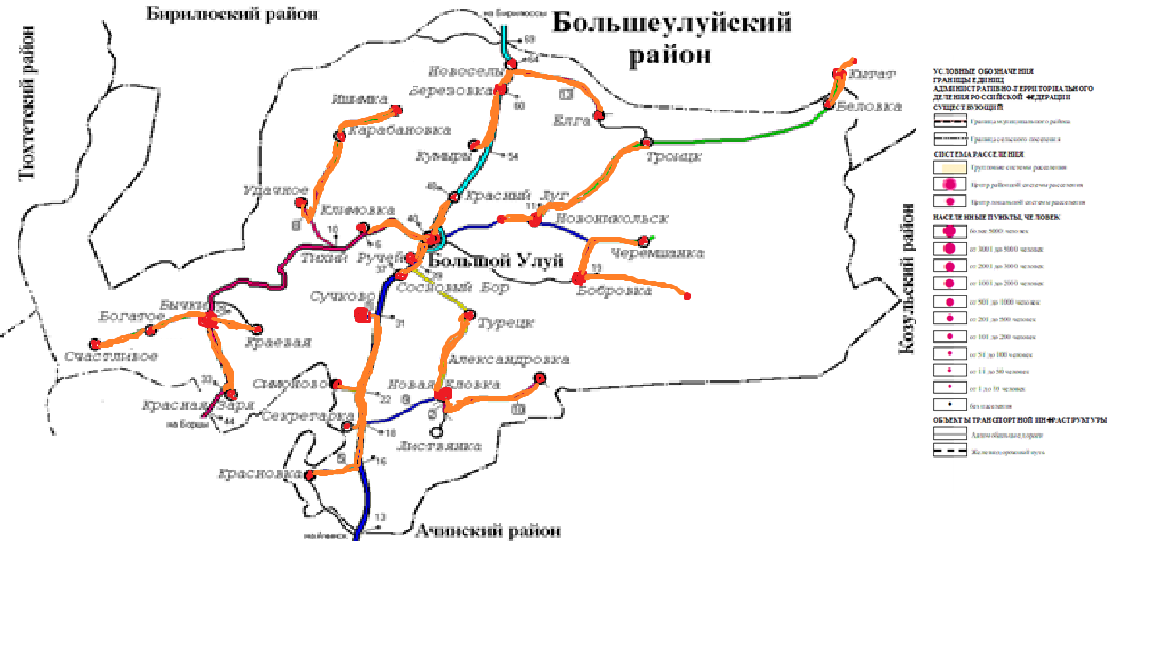 Рисунок 2 – Система расселения Большеулуйского муниципального района (приложения В настоящих МНГП).Большеулуйский район включает в себя девять групповых систем расселения, в которые входят 34 населенных пункта, а также одиннадцать населенных пунктов вне групповых систем расселения. В районе имеется одна группа системы расселения с численностью населения от 2000 до 5000 человек, в которую входят 5 населенных пункта, три группы системы расселения с численностью населения от 500 до 1000 человек, в которую входят 11 населенных пункта, пять групп системы расселения с численностью до 500 человек, в которую входят 18 населенных пункта.Характеристика групповой системы расселения по численности населения, удаленность населенных пунктов от центра системы расселения приведена в таблице (Таблица 17 – Характеристика системы расселения Большеулуйского муниципального района).Центр районной системы расселения – с. Большой Улуй является важнейшим опорным центром развития муниципального уровня, в котором сконцентрирован основной медицинский, образовательный, культурный и спортивный потенциал Большеулуйского района. Плотность населения на территории Большеулуйского района крайне неравномерна. Основная плотность муниципального образования сложилась в пределах 10-50 минутной транспортной доступности административного центра района – с. Большой Улуй. Средняя плотность населения Большеулуйского района на 1 км. м составляет 2,3 человека.Таблица 17 – Характеристика системы расселения Большеулуйского муниципального районаСоциально-демографический состав муниципального образования Численность постоянно проживающего населения на территории района по статистическим данным на 01.01.2024 год составляет 6,956 тыс. человек. Более 52,6 % населения проживает на территории Большеулуйского сельсовета – 3,661 тыс. человек. Характеристика населенных пунктов по численности жителей, количеству населенных пунктов в разрезе сельсоветов, а также прогноз численности населения приводится в таблице (Таблица 18 - Характеристика населенных пунктов по численности жителей, количеству населенных пунктов в разрезе сельсоветов, а также прогноз численности населения).Административным центром района является село Большой Улуй, расположенное на расстоянии 225 км от краевого центра и 43 км от железнодорожной станции Ачинск Красноярской железной дороги. На территории района действует 9 муниципальных образований, в состав которых входят 34 населенных пунктов. Наиболее крупные – с. Большой Улуй, с. Новая Еловка, п. Кытат.Таблица 18 - Характеристика населенных пунктов по численности жителей, количеству населенных пунктов в разрезе сельсоветов, а также прогноз численности населенияПо прогнозу к 2026 году численность населения снизится. Это связано с высокой смертностью и низкой рождаемостью, а также плавным ростом миграции населения из-за недостатка высокооплачиваемых рабочих мест, а также нехватки рабочих мест в отдаленных населенных пунктах от административного центра.Таблица 19 – Численность населения отдельных возрастных групп населенияВ таблице представлены показатели структуры населения по отдельным возрастным группам. Мужское население младше трудоспособного возраста от 0 до 15 лет, а также трудоспособного возраста преобладает над женским населением. Женское население пожилого возраста преобладает над мужским. В районе имеется один человек (женщина) долгожитель.Природно-климатические условия На определение расчетных показателей влияют следующие природно-климатические характеристики территории: климат (температура воздуха, скорость ветра), природная зона.Климат территории Большеулуйского района резко-континентальный с холодной, продолжительной зимой и коротким жарким летом. По строительно-климатическому районированию территория Большеулуйского района относится к климатическому району: IВ.Характеристика климатических параметров района приведена в таблицах (Таблица 20 - Климатические параметры холодного периода года Таблица 21 - Климатические параметры теплого периода года Таблица 22 - Среднемесячные значения температуры воздуха и парциального давления водяного пара).Таблица 20 - Климатические параметры холодного периода годаТаблица 21 - Климатические параметры теплого периода годаТаблица 22 - Среднемесячные значения температуры воздуха и парциального давления водяного параПлощадь территории района составляет 270,7 тыс. га. Основная часть района расположена в таежной зоне и небольшая южная часть — в лесостепи. Равнинная часть района является продолжением Западно-Сибирской низменности. Климат резко континентальный. По территории района протекают реки Чулым, Большой Улуй, Кумырка, Камчала. Леса занимают более 60 % площади района. С 1974 г. часть территории района входит в состав биологического заказника «Кандатский».           Недра богаты минерально-сырьевыми ресурсами: в районе обнаружены и активно используются песочно-гравийные смеси, сапропель, глина и суглинки.           Принадлежность территории к природной зоне учитывается при определении расчетных показателей уровня обеспеченности населения озелененными территориями общего пользования. Для характеристики климата использованы данные СП 131.13330.2020 «СНиП 23-01-99* «Строительная климатология».Приоритеты, цели и задачи социально-экономического развития муниципального образования Стратегия СЭР Большеулуйского района до 2030 года, утверждена решением Большеулуйского районного Совета депутатов от 29 мая 2019 года № 120.Имеющийся потенциал социально-экономического развития Большеулуйского района с учетом достигнутых в предыдущие годы результатов, складывающихся угроз и  возможностей, а также стратегической целью, обозначенной в Стратегии развития  Красноярского края до 2030 года   -  обеспечить высокое  качество жизни населения и привлекательности края для проживания на базе эффективного развития региональной экономики,  определяют миссию, главную стратегическую цель, цели и  задачи социально-экономического развития  Большеулуйского района до 2030 года.Миссия:  Большеулуйский район - Нефтеперерабатывающий центр края. Главной стратегической целью развития Большеулуйского района является   повышение   качества жизни населения района за счёт  наращивания экономического потенциала территории и создания комфортной среды жизнедеятельности.Выбор стратегически долгосрочных  целей социально-экономического развития основан на выделении ключевых фундаментальных факторов устойчивого экономического роста и преобразований в социальной сфере, которые должны вызвать за собой развитие различных видов деятельности, повышение уровня жизни на всей территории муниципального образования.Ключевые направления социально-экономического развития вытекают из главной стратегической цели с учетом преимуществ территории, которые могут быть использованы для достижения положительных результатов в экономике и социальной сфере, и ограничений, которые необходимо преодолеть.1. «Человеческий потенциал»: развитие человеческого потенциала в муниципальном образовании и системы его воспроизводства, включающую в себя развитие отраслей социальной сферы, в том числе образования, здравоохранения, культуры, физической культуры и спорта, проведение  демографической политики, создание комфортной среды жизнедеятельности. 2. «Условия для инвестиций и развития предпринимательства»:  создание условий для привлечения и работы новых предприятий, инвесторов, развитие малого бизнеса, путем выявления наиболее перспективных отраслей и производств, способных достигнуть высокой конкурентоспособности производимых товаров и услуг.3. «Эффективное управление»: переход органов местного самоуправления на качественно новый уровень деятельности,  развитие и совершенствование эффективных механизмов муниципального управления, улучшение взаимодействия населения с органами местной власти,  повышение информационной открытости органов местного самоуправления, установление обратной связи с населением, вовлечение общества в формирование и оценку последствий реализуемых мер социально-экономического развития, повышение эффективности управления муниципальными финансами.Выбор  направлений определяет основные цели и задачи социально-экономического развития  Большеулуйского района:         1. Формирование благоприятной социальной среды, обеспечивающей повышение качества жизни населения.Качественное образование и медицинское обслуживание, доступность благоустроенного жилья, высокий уровень безопасности населения, благоприятная экологическая обстановка – все это необходимые условия для воспроизводства  человеческого капитала. Комфортные условия для жизни будут являться важнейшим фактором для привлечения и удержания квалифицированных трудовых ресурсов, необходимых для дальнейшего социально-экономического развития территории. Для достижения поставленной цели целями второго уровня долгосрочного развития  Большеулуйского района в рассматриваемой перспективе являются: - развитие отраслей социальной сферы – ведущий механизм приумножения человеческого капитала и повышения качества жизни населения района. Для достижения поставленной цели  приоритетными задачами   развития  социальной сферы в ходе реализации Стратегии станут:  - обеспечение доступной и качественной медицинской помощи и социальной защиты населения.                                                                                                                   - создание  условий для  удовлетворения  образовательных потребностей  обучающихся при получении дошкольного, общего и дополнительного образования. - создание условий для развития и реализации культурного и духовного потенциала населения  района;  - повышение роли физической культуры и спорта в формировании здорового образа жизни;- Создание условий для развития потенциала молодежи и его реализация в интересах развития района. 2. Содействие улучшению жилищных условий, повышению доступности качественного жилья и создания надежной системы жизнеобеспечения.Для достижения поставленной цели нужно решить следующие задачи долгосрочного развития  Большеулуйского района: - обеспечение жилищного строительства района земельными участками, обустроенными коммунальной и транспортной инфраструктурой.           - совершенствование управления жилищным фондом;- снос ветхого и аварийного жилья с привлечением средств на строительство малоэтажного жилья по федеральным и краевым программам.   - обеспечение населения района качественными жилищно-коммунальными услугами. Повышение надежности функционирования объектов инженерной инфраструктуры. 3. Повышение безопасности жизнедеятельности населения, сохранение благоприятной экологической обстановки. Для достижения поставленной цели задачами долгосрочного развития  Большеулуйского района в рассматриваемой перспективе являются: - обеспечение сохранности и развитие сети автодорог, обеспечение бесперебойного и безопасного движения. Удовлетворение потребностей населения в автомобильных пассажирских перевозках.- совершенствование системы утилизации твердых и жидких бытовых отходов.4. Повышение экономического потенциала территории.Устойчивое укрепление позиций территории в экономике края и развитие экономического потенциала муниципального образования  возможно с помощью создания условий для привлечения инвестиций, вложения их в развитие инфраструктуры территории, в расширение, модернизацию, реконструкцию и техническое перевооружение действующих производств, в развитие сельского хозяйства и малого предпринимательства.  Для достижения поставленной цели совместно со всеми заинтересованными участниками реализации Стратегии необходимо решить следующие цели второго уровня:- развитие промышленного производства. Для достижения поставленной цели  приоритетной задачей развития будет являться увеличение глубины переработки нефти до общемировых показателей, повышение качества и экологической безопасности нефтепродуктов, выпуск высокотехнологичной, конкурентоспособной продукции. 5. Создание условий для сохранения и дальнейшего развития агропромышленного производства, устойчивого функционирования малых форм хозяйствования. Для достижения данной цели нужно решить следующие задачи:- создание условий для развития малых форм хозяйствования на территории всех поселений Большеулуйского района и повышение уровня доходов сельского населения.- обеспечение сбыта сельскохозяйственной продукции в результате развития переработки.- Развитие собственной кормовой базы на основе производства высокоэффективных кормов, что позволит существенно снизить затраты на корма.6. Обеспечение благоприятной среды для развития предпринимательства и повышение инвестиционной привлекательности территории. Для достижения данной цели нужно решить следующие задачи:- совершенствование условий ведения предпринимательской деятельности и инвестиционной деятельности.- формирование благоприятного инвестиционного имиджа муниципального образования.7. Развитие рынка труда и обеспечение занятости населения. Для достижения данной цели нужно решить следующие задачи:- обеспечение потребностей экономики района в квалифицированных кадрах на основе эффективного использования трудовых ресурсов.-  создание условий для привлечения  квалифицированных специалистов в отрасли социальной сферы (здравоохранения, образования, управления, культуры, спорта).-  повышение экономической активности населения, через создание новых рабочих мест.  К 2030 году опережающие темпы социально-экономического развития позволят району реализовать цель стратегии - повысить   качество жизни населения района за счёт  наращивания экономического потенциала территории. Обоснование предмета нормирования В соответствии со статьей 29.2 Градостроительного кодекса Российской Федерации нормативы градостроительного проектирования муниципального района устанавливают совокупность расчетных показателей минимально допустимого уровня обеспеченности и расчетных показателей максимально допустимого уровня территориальной доступности в отношении:объектов местного значения, прямо относящихся к областям, указанным в пункте 1 части 3 статьи 19, в пункте 1 части 5 статьи 23 Градостроительного кодекса Российской Федерации, иных объектов, являющихся объектами местного значения;объектов иного значения в случаях, предусмотренных действующим законодательством.Для МНГП Большеулуйского района набор областей нормирования определен индивидуально с учетом планов и целей развития, определенных в документах стратегического планирования, необходимости ликвидации отставания или территориальных диспропорций по отдельным областям и иных муниципальных и территориальных особенностей (пункт 2 раздела V Методических рекомендаций по подготовке нормативов градостроительного проектирования, утвержденных приказом Минэкономразвития России от 15.02.2021 № 71).На территории Большеулуйского района целесообразно осуществлять градостроительное нормирование в отношении объекта в случае, если он одновременно отвечает следующим признакам:Объект является объектом местного значения, подлежащим размещению в документах территориального планирования, в соответствии с признаками, указанными статьей 1 Градостроительного кодекса Российской Федерации:необходим для осуществления полномочий по вопросам местного значения в соответствии с федеральными законами, законом субъекта Российской Федерации, уставом муниципального образования;оказывает существенное влияние на социально-экономическое развитие муниципального образования.Перечни объектов местного значения установлены Законом Красноярского края от 21.04.2016 № 10-4449 «О видах объектов местного значения, подлежащих отображению в документах территориального планирования муниципальных образований в Красноярском крае».Положения указанного закона, не соответствующие или противоречащие федеральному законодательству, целям и задачам социально-экономического развития, установленным документами стратегического планирования, подлежат применению с учетом необходимости их актуализации.Объект является объектом капитального строительства (объектом недвижимости), территорией. Объект не является уникальным. Целесообразно нормировать объекты, представляющие собой распределенную сеть объектов по территории; объекты, размещение которых возможно планировать исходя из прогноза социально-демографической группы населения.Объект подлежит созданию и (или) содержанию за счет бюджетных средств. Градостроительное нормирование не осуществляется в отношении объектов местного значения, составляющих рынок коммерческих услуг, за исключением случаев, когда создание объекта местного значения является приоритетным в соответствии целями и задачами социально-экономического развития, установленными документами стратегического планирования.Нормирование объекта возможно осуществить с помощью универсальных показателей обеспеченности и доступности в том значении, которое им придает приказ Минэкономразвития России от 15.02.2021 № 71 «Об утверждении Методических рекомендаций по подготовке нормативов градостроительного проектирования». Не подлежат нормированию объекты, местоположение и параметры которых невозможно определить без проведения инженерных изысканий, а также размещение и характеристики которых определяются индивидуально в каждом конкретном случае.Градостроительное нормирование в отношении объекта не является избыточным. Не подлежат градостроительному нормированию объекты, развитие сети которых осуществляется нормативно-техническими документами, специальными отраслевыми нормативными правовыми актами.Также нормированию подлежат объекты, хотя и не отвечающие вышеуказанным критериям, но предусмотренные постановлением Правительства Российской Федерации от 16.12.2020 № 2122 «О расчетных показателях, подлежащих установлению в региональных нормативах градостроительного проектирования», иными требованиями законодательства.Не подлежат нормированию технические или пространственные характеристики объектов, а также организационные мероприятия по развитию территории.2.3 Обоснование дифференциации территории В качестве обоснования дифференциации территории муниципального района с целью установления расчетных показателей выступают расселенческие, социально-демографические, морфологические и иные особенности территории:Дифференциация территории по численности населенияАдминистративно-территориальные единицы в составе муниципального района по состоянию на 01.10.2024 года характеризуются различной численностью населения. Соответственно, образуя собой групповые системы расселения, характеристика таких по численности населения соответственно также будет различной.Из 34 сельских населенных пунктов численность населения менее 10 человек имеют 4 населенных пунктов, численность населения от 11 до 50 человек – 7, от 51 до 100 человек - 6. Наибольшее количество сельских населенных пунктов в группе от 101 до 200 человек - 9, от 201 до 500 человек – 5, численность населения до 5 тыс. человек – 1 населенный пункт, количество сельских населенных пунктов без населения составляет 2 единицы.Численность населения обуславливает необходимый перечень видов объектов и их мощность. При наибольшей численности населения возрастает потребность в разнообразии спектра предоставляемых услуг, а потребность в удельной мощности объекта при этом, наоборот, сокращается.Дифференциация территории по типу жилой застройкиДля населенных пунктов муниципального района характерна различная типология жилой застройки. В большей степени преобладает индивидуальная жилая застройка, в одном населенном пункте района присутствует малоэтажная жилая застройка. Тип жилой застройки определяет значения расчетных показателей территориальной доступности объектов социальной инфраструктуры, а также минимальный размер земельного участка для объектов жилищного строительства.Дифференциация территории по степени благоустройства жилой застройки Благоустройство жилищного фонда населенных пунктов муниципального района различно. Благоустройство жилищного фонда влияет на объем водоснабжения и водоотведения. Для целей установления расчетных показателей для объектов водоснабжения и водоотведения установлены следующие критерии дифференциации жилищного фонда по степени благоустройства:- здания, оборудованные водопроводом и канализацией, с централизованным горячем водоснабжением;- здания, оборудованные водопроводом и канализацией, с местными водонагревателями;- здания, не оборудованные водопроводом и канализацией (подача воды от водоразборных колонок).Дифференциация территории по характеру освоения территории Для регулирования плотности населения и нагрузки на объекты социальной, инженерной и транспортной инфраструктуры, обеспеченности площадками придомового благоустройства и парковочными местами установлены дифференцированные показатели по характеру освоения территории:- развитие застроенных территорий, в том числе уплотнение;- застройка на свободных территориях.Показатели для развития застроенных территорий, в т.ч уплотнения установлены в целях недопущения ухудшения комфорта жителей в сложившейся застройке по периметру, прилегающей к новому жилищному строительству в застроенной части. Предусмотрено 100 % обеспечение новых жилых строений в границах своей территории либо земельных участках. Показатели при строительстве на свободных территориях установлены для целей сбалансированного функционального наполнения в границе элемента планировочной структуры и создания комфортной сельской среды.Обоснование расчетных показателей, содержащихся в основной части местных нормативов градостроительного проектированияВ области образования Расчетные показатели обеспеченности населения муниципального района объектами в области образования установлены с применением нормативно-методического подхода в сочетании с расчетным методом с учетом:целевых показателей социально-экономического развития территории, установленных документами стратегического планирования муниципального образования;особенностей возрастной структуры населения муниципального образования, а также прогноза численности детей, являющихся целевой аудиторией потребления образовательных услуг;оценки реального спроса: оценки фактического уровня обеспеченности населения образовательными организациями; наличия очередности в дошкольные образовательные организации; доли детей, поступивших после 9 класса в профессиональные образовательные организации;перехода общеобразовательных организаций на односменный режим работы;климатических особенностей муниципального образования.Система образования Большеулуйского района на сегодняшний день представлена 8 общеобразовательными учреждениями, из них 6 школ, где обучается 912 человек, 2 дошкольными общеобразовательными учреждениями, где воспитываются 302 детей, 1 учреждением дополнительного образования, которое посещают 219 ребят.Согласно стратегии СЭР Большеулуйского района до 2030 года, в 2019 году в районе функционировало: 6 общеобразовательных школ; 2 дошкольных общеобразовательных учреждений, 1 спортивная школа. На сегодняшний день численность обучающихся увеличилась по сравнению с 2012, 2016 годами: в 2016 году численность обучающихся составляла 850 человека; в 2012 году – 847  человек.В рамках государственной программы Красноярского края «Развитие образования» на территории Большеулуйского района ввелся в эксплуатацию один объект. Так в 2019 году открылось муниципальное бюджетное дошкольное общеобразовательное учреждение детский сад на 95  мест. На сегодняшний день в районе обеспечена стопроцентная доступность дошкольного образования для детей в возрасте от 3 до 7 лет. В Большеулуйском районе функционирует одно учреждение дополнительного образования детей - МБУ ДО «Большеулуйская детская школа искусств», которое посещают 219 детей.В соответствии с документами стратегического планирования района приоритетной задачей на уровне муниципального образования является воспитание самостоятельных людей, способных осуществлять инициативную, ответственную деятельность, совместно с институтом семьи, обеспечить воспитание и социализацию ребенка, на основании способностей и психологических особенностей осуществить его профессиональную ориентацию. Размеры земельных участков для объектов в области образования установлены с учетом положений СП 252.1325800.2016 «Здания дошкольных общеобразовательных организаций. Правила проектирования», СП 251.1325800.2016 «Здания общеобразовательных организаций. Правила проектирования», СП 2.4.3648-20 «Санитарно-эпидемиологические требования к организациям воспитания и обучения, отдыха и оздоровления детей и молодежи», СП 42.13330.2016, а также с учетом сложившейся практики проектирования и строительства.Расчетные показатели территориальной доступности образовательных организаций установлены с учетом структуры жилищного фонда муниципального образования по типу застройки, предельной расчетной плотности населения на территории жилой застройки для элементов планировочной структуры различной площади, системы расселения и климатических особенностей муниципального района.В области физической культуры и массового спорта На конец 2023 года на территории Большеулуйского района функционировало 46 спортивных сооружения (с учетом объектов городской и рекреационной инфраструктуры), в том числе:- 21 плоскостных спортивных сооружений;- 10 спортивных залов;- 5 объектов городской и рекреационной инфраструктуры, приспособленные для занятий физической культурой и спортом и другие (за исключением дорожек велосипедных).Доля граждан систематически, занимающихся физической культурой и спортом составляет 51,31%. Фактический уровень обеспеченности населения спортивными сооружения исходя из единовременной пропускной способности спортивных сооружений составляет 125,93%. Расчетные показатели обеспеченности населения муниципального района объектами в области физической культуры и спорта установлены с применением следующих методов: нормативно-методический подход, расчетный метод и экспертная оценка с учетом:целевых показателей (индикаторов) развития области физической культуры и спорта, установленных документами стратегического планирования Красноярского края и муниципального образования;доли населения, имеющего противопоказания к занятиям физической культурой и спортом в муниципальном образовании;демографической ситуации, в том числе возрастной структуры населения муниципального образования, и прогноза ее изменения;особенностей природно-климатических условий муниципального образования;фактического уровня обеспеченности населения спортивными сооружениями;оценки реального спроса населения на получение услуг в области физической культуры и спорта;планов по развитию сети инфраструктурных объектов в области физической культуры и спорта.В соответствии с документами стратегического планирования района приоритетной задачей на уровне муниципального образования является обеспечение условий для развития на территории муниципального района физической культуры, школьного и массового спорта, организация проведения официальных физкультурно-оздоровительных и спортивных мероприятий района. Одним из индикаторов уровня развития сферы физической культуры и спорта является достижение целевого показателя «увеличение численности систематически занимающихся физической культурой и спортом до 54,19%».Расчетные показатели территориальной доступности спортивных сооружений установлены с учетом значения объектов в планировочной организации территории в зависимости от периодичности пользования объектами и с учетом структуры жилищного фонда муниципального образования по типу застройки, предельной расчетной плотности населения на территории жилой застройки для элементов планировочной структуры различной площади.В области молодежной политики На конец 2023 года на территории Большеулуйского района в области молодежной политики функционировал 1 объект местного значения МБУ «Многопрофильный молодежный центр Большеулуйского района», данное учреждение регулярно посещает в среднем 50 человек.Расчетные показатели обеспеченности населения муниципального района объектами в области молодежной политики установлены расчетным методом с учетом особенностей возрастной структуры населения муниципального образования, а именно доли населения в возрасте от 14 до 35 лет.Необходимая площадь учреждений по работе с детьми и молодежью определена по формуле:Sмж = Nмж х Smin x Nmin, где:Sмж – рекомендуемая суммарная минимальная площадь учреждений по работе с детьми и молодежью, кв. м;Nмж – численность населения муниципального образования в возрасте от 14 до 35 лет;Smin – минимальная площадь (кв. м), необходимая для организации работы с одним молодым жителем в форме клубных, групповых занятий, секций. Принята в размере 
6 кв. м;Nmin – минимальное число молодых жителей, одновременно получающих услуги в форме групповых клубных, кружковых занятий, секций на базе учреждения по работе с детьми и молодежью минимальной площади. Принимается равным 30 чел. исходя из того, что нагрузка несовершеннолетних в свободное время должна составлять не более 8 часов в неделю и, принимая во внимание типовое расписание работы кружковых и досуговых объединений (3 раза в неделю по 2 часа), при одновременном проведении занятий для 2-х групп (по 15 человек, при работе во второй половине дня после учебы (работы)).Переход к удельному значению необходимой площади объектов выполнен с применением следующей формулы:Sо = (Sмж х 1000)/N, где: Sо – рекомендуемая суммарная минимальная площадь учреждений по работе с детьми и молодежью на 1000 человек общей численности населения, кв. м;Sмж – рекомендуемая суммарная минимальная площадь учреждений по работе с детьми и молодежью, кв. м;N – общая численность населения, чел.Расчетные показатели территориальной доступности учреждений по работе с детьми и молодежью для установлены с учетом значения объектов в планировочной организации территории в зависимости от периодичности пользования населением и с учетом плотности населения на территории жилой застройки.В соответствии с документами стратегического планирования района приоритетной задачей на уровне муниципального образования является организация работы с молодежью. Одним из индикаторов уровня развития сферы молодежной политики является достижение целевого показателя – увеличение доли молодежи посещающих молодежный центр и участвующих в проектной деятельности.В области архивного дела На сегодняшний день на территории Большеулуйского района в области архивного дела функционирует 1 объект местного значения муниципальное казенное учреждение «Архив Большеулуйского района».Расчетный показатель обеспеченности населения архивами установлен с учетом положения статьи 15 Федерального закона от 22.10.2004 № 125-ФЗ «Об архивном деле в Российской Федерации».Расчетный показатель территориальной доступности архивов не устанавливается в виду эпизодичности пользования объектами.В области культуры и искусства На конец 2023 года районная сеть учреждений культуры включала в себя 40 объектов, в том числе: 13 сельских библиотек, 1 центральная районная библиотека им. Героя России А.Н. Захарчука, где расположена и детская библиотека; 24 учреждения культуры клубного типа, 1 МБУ ДО «Большеулуйская детская школа искусств».Целью социально-экономического развития Большеулуйского района в области культуры и искусства является воспитание личности, обучение самостоятельному мышлению, формирование внутренней культуры и вкуса человека, его ценностных ориентиров и мировоззрения. Основными индикаторами уровня развития сферы культуры и искусства является достижение целевых показателей – увеличения количества посещений учреждений культуры, увеличения охвата населения библиотечным обслуживанием, расширение спектра предоставляемых услуг учреждениями культуры, в том числе в поселениях.Расчетные показатели обеспеченности населения муниципального района объектами в области культуры и искусства установлены с применением нормативно-методического подхода в сочетании с методом экспертной оценки и расчетным методом с учетом: демографической ситуации в муниципальном районе и прогноза ее изменения;сложившейся сети организаций культуры и планов по ее развитию в соответствии с документами стратегического планирования муниципального района;результатов социологического исследования общественного мнения относительно градостроительной ситуации, проведенного при подготовке настоящих МНГП.Размеры земельных участков для объектов установлены с учетом сложившейся практики проектирования и строительства, рекомендаций по проектированию музеев, утвержденных 01.01.1988 ЦИИИЭП им. Б.С. Мезенцева, СП 42.13330.2016.Расчетные показатели территориальной доступности установлены в соответствии со значением объектов в планировочной организации территории в зависимости от периодичности пользования.В области охраны правопорядка На сегодняшний день на территории Большеулуйского района в области охраны правопорядка функционирует одно отделение полиции.Расчетные показатели обеспеченности участковыми пунктами полиции определены с использованием нормативно-методического подхода в сочетании с расчетным методом. Расчетные показатели для участковых пунктов полиции установлены с учетом следующих документов:Приказ МВД России от 29.03.2019 № 205 «О несении службы участковым уполномоченным полиции на обслуживаемом административном участке и организации этой деятельности» (далее – Приказ МВД России от 29.03.2019 №205);СП 500.1325800.2018 «Здания полиции. Правила проектирования»;СП 42.13330.2016.Согласно Приказу МВД России от 29.03.2019 № 205 за участковым уполномоченным полиции приказом начальника территориального органа МВД России на районном уровне закрепляется административный участок, размеры и границы которого в сельской местности определяются в границах одного или нескольких объединенных общей территорией сельских населенных пунктов в соответствии с установленными нормативами их штатной численности.Размещение участковых пунктов полиции целесообразно предусматривать в непосредственной близости от жилой застройки и объектов инфраструктуры, что позволит обеспечить шаговую доступность для населения. В области жилищного строительстваПеред органами местного самоуправления муниципального образования стоит задачи по созданию условий для формирования благоприятной среды жизнедеятельности человека, мониторингу осуществления градостроительной деятельности в сфере жилищного строительства с соблюдением требований технических регламентов, требований безопасности территории, реализации стратегической цели – создание комфортной сельской среды.Расчетные показатели для объектов в области жилищного строительства позволяют заложить показатели, обеспечивающие комфорт жителям на уровне разработки генерального плана, проекта планировки территории, при планировании комплексном развитии территории.Объектом нормирования для территорий жилой застройки являются объекты жилищного строительства. Установленные показатели, направленные на создание комфортной жилой среды, характеризуют обеспеченность населения территорией и интенсивность ее использования:– дифференциация многоквартирного жилищного фонда по макрорайонам;– предельная этажность многоквартирной жилой застройки, и возможность размещения высотных доминант;– предельная расчетная плотность населения в границах элемента планировочной структуры;– уровень обеспеченности площадками придомового благоустройства в границах земельного участка.Показатели установлены для различных типов застройки, принятых в соответствии с Классификатором видов разрешенного использования земельных участков, утвержденным Приказом Росреестра от 10.11.2020 № П/0412, Требованиями к описанию и отображению в документах территориального планирования объектов федерального значения, объектов регионального значения, объектов местного значения, утвержденными Приказом Минэкономразвития России от 09.01.2018 № 10: – индивидуальная жилая застройка – застройка отдельно стоящими жилыми домами высотой до 3 этажей включительно;- блокированная жилая застройка – застройка блокированными жилыми домами (высотой до 2 этажей включительно), предназначенными для проживания одной семьи, имеющими отдельный земельный участок;– малоэтажная жилая застройка – застройка многоквартирными, блокированными жилыми домами высотой до 4 этажей включительно (включая мансардный).Расчетный показатель минимального размера земельного участка установлен для размещения объектов жилищного строительства, в пересчете на общую площадь жилого здания (жилых зданий) в целях обеспечения оптимальной территории жилого объекта с учетом размещения площадок придомового благоустройства, коммуникаций, не зависимо от использования первых этажей под объекты жилого либо коммерческого назначения. При расчете площади жилых помещений (площадь жилых помещений – суммарная площадь квартир в многоквартирных домах или суммарная площадь индивидуальных жилых домов) в многоквартирных домах от площади жилого здания (площадь жилого здания – сумма площадей жилых и технических этажей, измеренных в пределах внутренних поверхностей наружных стен на уровне пола, без учета этажей, занимаемых объектами общественно-делового назначения, паркингом) необходимо использовать следующий коэффициент:многоквартирный дом, 1-4 этажей – 0,9.Определение минимального размера земельного участка для размещения многоквартирного жилого здания.Размер земельного участка определяет отношение общей площади жилого здания к территории, необходимой для его размещения.Расчет размера земельного участка, для зданий различной этажности выполняется по формуле: *100, где: – минимальный размер земельного участка для размещения многоквартирного жилого здания, в расчете кв. м площади земельного участка на 100 кв. м. общей площади жилого здания. – территория, занимаемая жилым зданием, включая внешний контур отмостки здания, кв. м. Для расчетов рекомендуется использовать типовые проекты жилых зданий заданной этажности, применяемые на территории муниципального образования; – территория площадок придомового благоустройства, в том числе парковок для личного автотранспорта, гостевых парковочных мест (в границах земельного участка), озеленения, детских игровых, спортивных площадок, кв. м.   – общая площадь жилого здания, кв. м; общая площадь жилого здания – определяется как сумма площадей жилых и технических этажей, измеренных в пределах внутренних поверхностей наружных стен на уровне пола, без учета этажей, занимаемых объектами общественного назначения, паркингом; – коэффициент, определяющий необходимый размер территорий, обеспечивающих подъезд, подход к зданию, связь с улично-дорожной сетью, связь между отдельными площадками придомового благоустройства, взаимное размещение площадок. Значение коэффициента установлено на основе анализа градостроительных планов земельных участков объектов жилого назначения различной этажности. Для территорий с уклоном рельефа до 10% коэффициент коммуникаций равен 1,25. Показатели минимально допустимых размеров площадок придомового благоустройства различного функционального назначения в области жилищного строительства.При проектировании многоквартирной жилой застройки необходимо предусматривать размещение площадок придомового благоустройства с учетом нормативного расстояния от площадок до жилых и общественных зданий.Показатель определяет минимальный уровень обеспеченности площадками придомового благоустройства жилого здания в границе земельного участка либо жилой группы. Выражается в площади территории, приходящейся на единицу общей площади жилых помещений (кв. м площадок/ 100 кв. м общей площади жилых помещений), устанавливается для каждого вида площадки дворового благоустройства. Минимально допустимые размеры площадок придомового благоустройства различного функционального назначения приведены ниже.Таблица 23 - Показатели минимально допустимых размеров площадок придомового благоустройства различного функционального назначенияУдельный размер площадок для отдыха взрослого населения и хозяйственных целей, установлен на основании "СП 476.1325800.2020. Свод правил. Территории городских и сельских поселений. Правила планировки, застройки и благоустройства жилых микрорайонов" в пересчете на 100 кв. м площади жилых помещений.Площадки для игр детей дошкольного и младшего школьного возраста на придомовой территории многоквартирной жилой застройки размещается 0,37 кв. м на одного человека, переведенных на 100 кв. м площади жилых помещений, с учетом минимального социальной нормы предоставления площади жилых помещений для жителей Красноярского края.Расчет обеспеченности площадками придомового благоустройства производится по формуле (1):SБЛАГОУСТР= ПУД_БЛАГОУСТР * SОБЩ._КВ / 100, где:SБЛАГОУСТР – минимальный размер площадок придомового благоустройства, кв. м;ПУД_БЛАГОУСТР– показатель удельной потребности в площадках придомового благоустройства, кв. м площади благоустройства на 100 кв. м общей площади жилых помещений. Принимается в соответствии с показателями таблицы (Таблица 23 - Показатели минимально допустимых размеров площадок придомового благоустройства различного функционального назначения) Материалов по обоснованию МНГП;SОБЩ._КВ – общей площади жилых помещений, кв. м. Принимается в соответствии с технико-экономическими показателями жилого здания, жилой группы.Расчет необходимо производить для каждого из видов площадок придомового благоустройства.При этом необходимо учитывать требования таблицы (Таблица 12 – Расчетные показатели минимально допустимого уровня обеспеченности местами постоянного хранения индивидуального автотранспорта при размещении многоквартирного дома) раздела 1.4.9 настоящих МНГП в части мест постоянного хранения индивидуального автотранспорта при размещении объектов капитального строительства жилого назначения. Определение расчетной плотности населения в границах элемента планировочной структуры.Для регулирования плотности населения установлены дифференцированные показатели с учетом численности постоянного населения, природно-климатических условий, территориальных возможностей населенных пунктов и результатов проведенного социологического исследования по выявлению общественного запроса населения. Расчетная плотность населения определяет минимальное значение обеспеченности населения территорией. Показатель позволяет оценить максимальную численность населения в границах проектируемой территории и потребность в размещении объектов социальной, коммунальной инфраструктуры необходимой мощности для этой территории. При формировании площадок под жилищное строительство для развития застроенных территорий в т.ч уплотнение, для застройки отдельных земельных участков, при увеличении плотности сложившейся застройки необходимо учитывать:размер земельного участка - показатель минимально допустимой площади территории, необходимой для размещения многоквартирного жилого здания (жилых зданий);обеспечение жителей планируемого жилого здания (жилых зданий) нормативной потребностью в объектах социальной инфраструктуры в границах пешеходной доступности.При формировании площадок для жилищного строительства на свободных территориях, необходимо учитывать: степень градостроительной ценности территории;максимальную расчетную плотность населения, соответствующую предполагаемой высотности жилых зданий и уровню комфорта.При развитии застроенных территорий необходимо проводить анализ существующей плотности населения в границах планировочного элемента. Если данный показатель превышает предельный показатель плотности населения в соответствующем по площади элементе планировочной структуры, то новое жилищное строительство на данной территории допускается только после согласования проекта на градостроительном совете и соответствующего обоснования.  В зонах чрезвычайной экологической ситуации и в зонах экологического бедствия не допускается увеличение существующей плотности жилой застройки без проведения необходимых мероприятий по охране окружающей среды.При планировании развития жилищного строительства необходимо учитывать потребность в размещении в границах жилых зон объектов, обеспечивающих их жизнедеятельность, удовлетворяющих социальные потребности населения, создающих условия для комфортного проживания на территории. К таким объектам относятся: автомобильные проезды, зоны прокладки инженерных коммуникаций, участки благоустройства и озеленения территории, объекты социально-бытового и культурного обслуживания населения повседневного и периодического пользования.Расчетная плотность населения определяет минимальное значение обеспеченности территорией, выражается в максимально допустимой расчетной плотности населения.Расчетная плотность населения установлена методом пространственно-математического моделирования с целью определения максимального числа жителей, приходящегося на единицу площади территории при следующих условиях: полное обеспечение жителей объектами: социальной, коммунальной, транспортной инфраструктур, прочими объектами обслуживания в границах пешеходной доступности;соблюдение нормативного уровня озеленения и благоустройства территории, уровня жилищной обеспеченности в соответствии со стратегическими задачами.Пространственная модель определяет пропорциональное соотношение территорий необходимых для размещения всех составляющих планировочного элемента с учетом:расчетных показателей минимальной обеспеченности объектами социальной инфраструктуры повседневного, периодического пользования, размеров земельных участков, необходимых для размещения данных объектов и территориальной доступности таких объектов для населения;потребности в обеспечении населения объектами торговли, общественного питания, прочими объектами обслуживания;действующего уровня обеспеченности населения легковыми автомобилями на расчетный срок, показателей обеспеченности местами постоянного и временного хранения автомобилей;требований к благоустройству и озеленению территорий, доли озеленения земельных участков;минимального размера земельного участка объектов жилищного строительства;морфологических признаков планировочного элемента (размер планировочного элемента, плотность улично-дорожной сети, преобладающий тип застройки).Баланс территорий является основанием для установления максимальной расчетной плотности населения в границах планировочного элемента.Результат определения балансов территорий приведены ниже (Таблица 24 – Баланс территорий элемента планировочной структуры с преобладающей малоэтажной жилой застройкой).Таблица 24 – Баланс территорий элемента планировочной структуры с преобладающей малоэтажной жилой застройкойДля территорий индивидуальной жилой застройки предлагается учитывать расчетную плотность населения в границах квартала жилой застройки. Расчетная плотность населения квартала индивидуальной жилой застройки, в зависимости от показателя семейности и размера земельного участка индивидуальной жилой застройки, приведена ниже (Таблица 25 – Расчетная плотность населения квартала индивидуальной жилой застройки).Таблица 25 – Расчетная плотность населения квартала индивидуальной жилой застройкиВ области благоустройства и массового отдыхаРасчетные показатели в отношении объектов благоустройства и организации массового отдыха населения установлены с учетом раздела 9 СП 42.13330.2016, дифференциации населенных пунктов по численности населения в соответствии с таблицей  (Таблица 1 - Численность постоянного населения Красноярского края в разрезе муниципальных образований Приложения №1 к региональным нормативам градостроительного проектирования Красноярского края) основной части РНГП Красноярского края, климатических особенностей и принадлежности территорий Красноярского края к определенным природным зонам (арктические пустыни, тундра, лесотундра, леса, лесостепи, степи, горные системы), сложившейся практики проектирования и строительства объектов, исходя из анализа потребности населения в данных объектах и возможностей территории.  Расчетный показатель минимально допустимого уровня обеспеченности детскими площадками – 0,7 кв. м на человека установлен в соответствии с таблицей 8.1 СП 476.1325800.2020. «Свод правил. Территории городских и сельских поселений. Правила планировки, застройки и благоустройства жилых микрорайонов». Для создания комфортной среды в населенных пунктах установлен вид объекта – площадка отдыха населения. В состав такой площадки могут входить детские площадки, спортивные площадки для жителей сельского населенного пункта, а также площадки для отдыха взрослого населения, обеспеченные городской мебелью, малыми архитектурными формами и освещением.Показатель минимального размера земельного участка площадки для выгула собак установлен на основе анализа практики размещения аналогичных объектов на территории Красноярского края. В области автомобильных дорог местного значенияУровень обеспеченности индивидуальными легковыми автомобилями принят с учетом усредненных данных о количестве зарегистрированных автомобилей на территории Красноярского края с учетом макрорайонирования территории. При разработке градостроительной документации муниципального образования данный показатель может корректироваться в зависимости от текущего уровня автомобилизации в муниципальном образовании.Общая потребность в местах постоянного хранения для объектов капитального строительства жилого назначения и временного хранения для объектов обслуживания принята исходя из прогнозируемого уровня обеспеченности индивидуальными легковыми автомобилями при условии, что каждый автомобиль обеспечен местом для стоянки. В целях установления показателя минимальной обеспеченности местами постоянного хранения легковых автомобилей для объектов капитального строительства жилого назначения были проанализированы данные о параметрах существующего и строящегося жилья на территории Красноярского края.  Расчет требуемого количества мест хранения исходя из жилой площади видится наиболее целесообразным ввиду следующих положений:нормирование данного расчетного показателя на единицу площади позволяет производить расчет унифицировано для объектов различного класса, независимо от сложившейся обеспеченности жилой площади на человека;показатель учитывает параметры существующего и строящегося жилья на территории;на этапе разработки документации по планировке территории общий объем жилого фонда;основной показатель, содержащийся в утверждаемой части проекта;исключается неоднозначная трактовка норм.В области электро-, тепло-, газо- и водоснабжения населения, водоотведения В качестве расчетных показателей минимального допустимого уровня обеспеченности объектами местного значения коммунальной инфраструктуры рекомендуется использовать показатели удельного потребления населением коммунальных ресурсов согласно Приказу Минэкономразвития России от 15.02.2021 
№ 71 «Об утверждении Методических рекомендаций по подготовке нормативов градостроительного проектирования».Показатели удельного потребления коммунальных ресурсов для градостроительной документации могут определяться на единицу численности населения или общей площади зданий (кв. м).Электроснабжение Расчетными показателями минимального допустимого уровня обеспеченности объектами местного значения населения муниципальных образований на территории Красноярского края в области электроснабжения принимаются: укрупненный показатель электропотребления (кВт·ч в год на 1 человека) и удельная расчетная коммунально-бытовая нагрузка (кВт на 1 человека). Определены согласно СП 42.13330.2016 «Градостроительство. Планировка и застройка городских и сельских поселений» (Приложение Л).Теплоснабжение Расчетным показателем минимально допустимого уровня обеспеченности объектами теплоснабжения является расход тепла на отопление зданий на 1 кв. м общей площади, который зависит от расчетной температуры наружного воздуха.Расчетная температура наружного воздуха для расчетных часовых расходов тепла на отопление жилых, административных и общественных зданий и сооружений принимается в соответствии с Таблицей 9 СП 131.13330.2020 «СНиП 23-01-99*. Строительная климатология». Распределение температуры наружного воздуха наиболее холодной пятидневки по всей территории Красноярского края неравномерно и представлено ниже             (Рисунок 1). Для определения расчетных показателей для объектов теплоснабжения были использованы климатические данные территории Красноярского края в разрезе муниципальных районов (Таблица 26 – Климатическая данные территории Красноярского края в разрезе муниципальных районов).Таблица 26 – Климатическая данные территории Красноярского края в разрезе муниципальных районов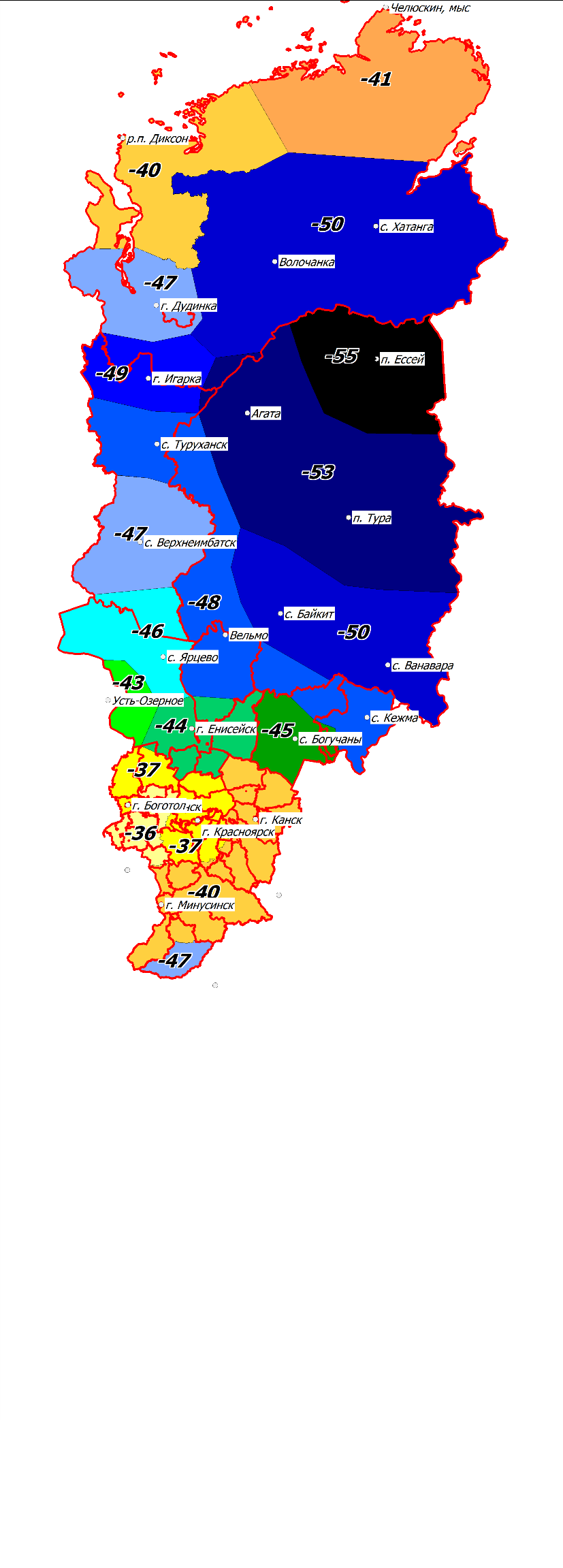 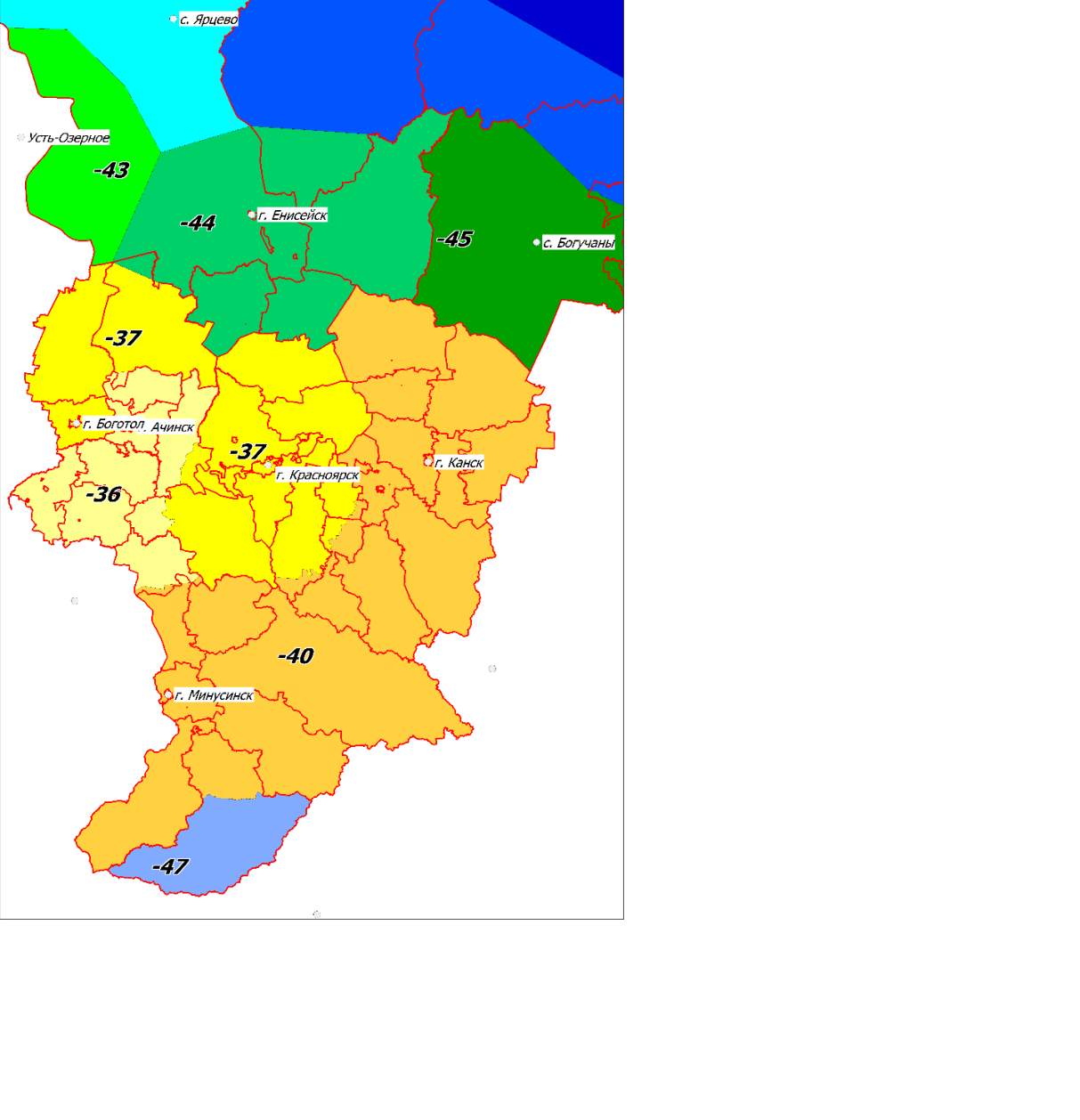 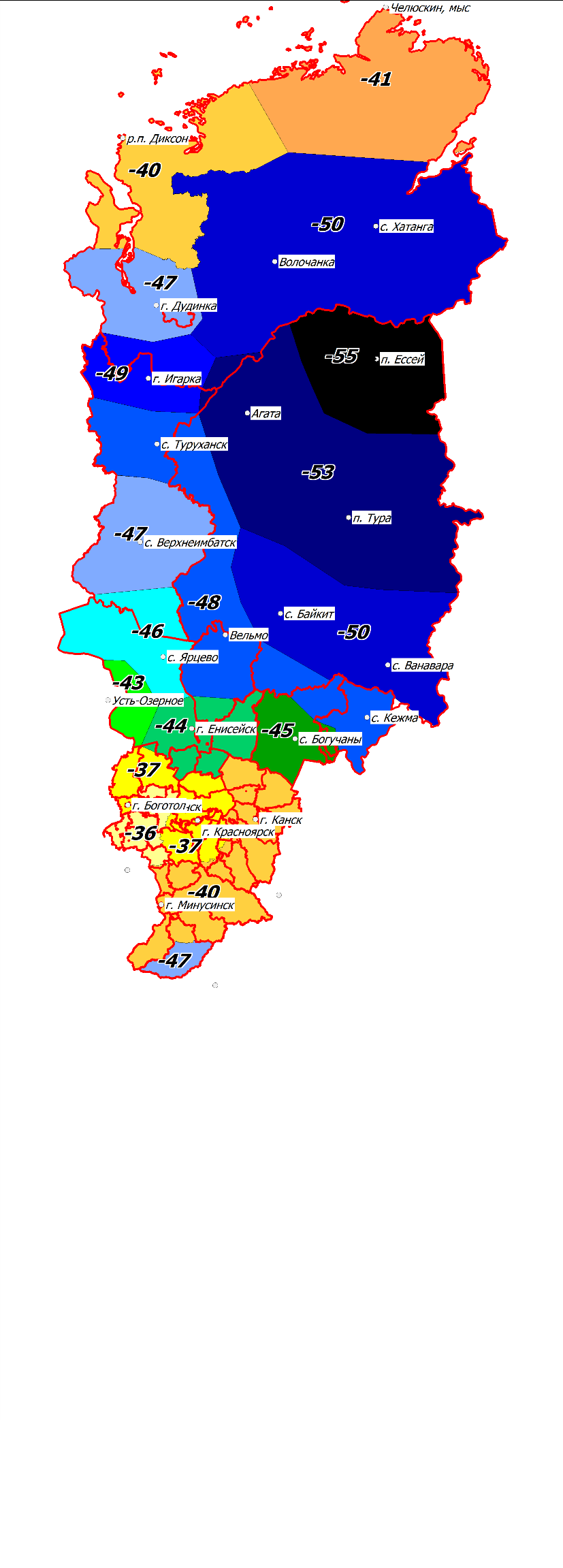 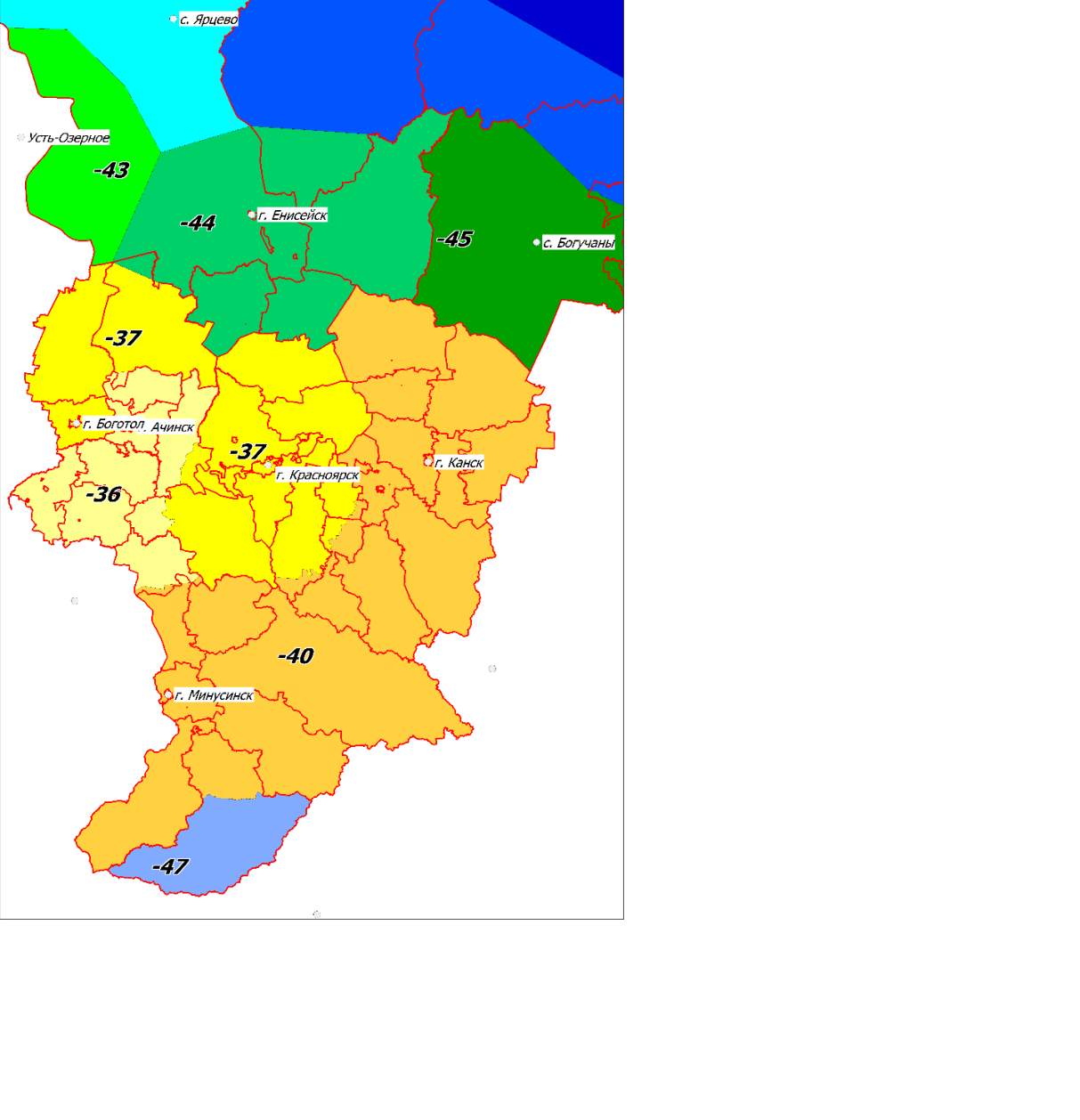 Рисунок 1 – Распределение температуры наружного воздуха наиболее холодной пятидневки на территории Красноярского края, °СРасчетные часовые расходы тепла на отопление жилых, административных и общественных зданий и сооружений рассчитываются согласно разделу 5 СП 50.13330.2012 «СНиП 23-02-2003 «Тепловая защита зданий» по укрупненным показателям расхода тепла, отнесенным к 1 кв. м общей площади зданий, и СП 131.13330.2020.Для вновь создаваемых зданий, строений, сооружений удельная характеристика расхода тепловой энергии на отопление и вентиляцию должна постепенно уменьшаться: с 1 января 2023 года – на 40 % (класс энергосбережения В+), а с 1 января 2028 года – на 50 % (класс энергосбережения А). Величина расхода тепла на вентиляцию для жилой застройки не учитывается, а для административных и общественных зданий в зависимости от назначения составляет от 65% (для общественных зданий) до 120% (для поликлиник и больниц) от нагрузки на отопление. Удельная величина тепловой энергии на нагрев горячей воды потребителями на 1 кв. м общей площади здания рассчитывается согласно приложению Г СП 124.13330.2012 «СНиП 41-02-2003 «Тепловые сети».Таблица 27 – Удельная величина тепловой энергии на нагрев горячей воды потребителями на 1 кв. м общей площади зданияВодоснабжение и водоотведениеВ области водоснабжения и водоотведения средний (среднесуточный, среднемесячный) отпуск воды на 1 жителя принят с учетом приказа министерства промышленности, энергетики и жилищно-коммунального хозяйства Красноярского края от 04.12.2020 № 14-37н «Об утверждении нормативов потребления коммунальных услуг по холодному и горячему водоснабжению в жилых помещениях (нормативов потребления холодной воды для предоставления коммунальной услуги по горячему водоснабжению в жилом помещении), нормативов потребления коммунальной услуги по холодному водоснабжению при использовании земельного участка и надворных построек на территории Красноярского края».ГазоснабжениеНормирование объектов в области газоснабжения произведено на основании Приказа министерства промышленности, энергетики и жилищно-коммунального хозяйства Красноярского края от 04.12.2020 № 14-40н «Об утверждении нормативов потребления коммунальной услуги по газоснабжению на территории Красноярского края». Норматив на газоснабжение природным газом населения в целях пищеприготовления не устанавливается.В области предупреждения чрезвычайных ситуаций, стихийных бедствий, эпидемий и ликвидации их последствийВ соответствии с Федеральным законом от 06.10.2003 № 131-ФЗ «Об общих принципах организации местного самоуправления в Российской Федерации» создание, содержание и организация деятельности аварийно-спасательных служб и (или) аварийно-спасательных формирований не относится к вопросам местного значения муниципального района. Создание, содержание и организация деятельности аварийно-спасательных служб и (или) аварийно-спасательных формирований на территории муниципальных районов Красноярского края относится к полномочиям органов государственной власти субъекта.Расчетный показатель территориальной доступности аварийно-спасательных служб и (или) аварийно-спасательных формирований не устанавливается.В области организации ритуальных услуг и содержания мест захороненияЗначение расчетного показателя обеспеченности кладбищами традиционного захоронения установлено в соответствии с Приложением Д СП 42.13330.2016.Значение расчетного показателя обеспеченности населения бюро похоронного обслуживания установлено методом экспертной оценки – 1 объект на муниципальное образование.ПРАВИЛА И ОБЛАСТЬ ПРИМЕНЕНИЯ РАСЧЕТНЫХ ПОКАЗАТЕЛЕЙДействие МНГП муниципального района распространяется на всю территорию муниципального образования.МНГП муниципального района обязательны для всех субъектов градостроительной деятельности на территории муниципального района независимо от их организационно-правовой формы.МНГП муниципального района распространяются на вновь разрабатываемую градостроительную и иную документацию, а также проекты внесения изменений в такую документацию.Расчетные показатели минимально допустимого уровня обеспеченности объектами местного значения и максимально допустимого уровня территориальной доступности таких объектов для населения, установленные МНГП муниципального района, применяются в соответствии с настоящим разделом.Расчетные показатели применяются при разработке следующей градостроительной документации (Таблица 28 – Перечень расчетных показателей для объектов местного значения муниципального района и объектов иного значения, применяемых при подготовке документов территориального планирования, документов градостроительного зонирования и документации по планировке территории Таблица 28 – Перечень расчетных показателей для объектов местного значения муниципального района и объектов иного значения, применяемых при подготовке документов территориального планирования, документов градостроительного зонирования и документации по планировке территории):при разработке схемы территориального планирования муниципального района расчетные показатели применяются для определения характеристик и местоположения объектов местного значения муниципального района.при разработке документации по планировке территории для определения характеристик планируемого развития территории, в том числе плотности и параметров застройки территории, характеристик планируемых к размещению объектов капитального строительства, размеров земельных участков;при разработке правил землепользования и застройки для установления предельных размеров земельных участков в градостроительных регламентах, а также в случае, если в правилах землепользования и застройки определены территории, в границах которых запланирована деятельность по комплексному развитию, – для определения расчетных показателей минимально допустимого уровня обеспеченности территории объектами коммунальной, транспортной, социальной инфраструктур и расчетных показателей максимально допустимого уровня территориальной доступности указанных объектов для населения.МНГП муниципального района применяются при выдаче разрешения на строительство для проведения проверки соответствия проектной документации требованиям к строительству, реконструкции объекта капитального строительства, установленным на дату выдачи представленного для получения разрешения на строительство градостроительного плана земельного участка, а также допустимости размещения объекта капитального строительства в соответствии с разрешенным использованием земельного участка и ограничениями, установленными в соответствии с земельным и иным законодательством Российской Федерации.МНГП муниципального района применяются при выдаче разрешения на отклонение от предельных параметров разрешенного строительства, реконструкции объектов капитального строительства для подготовки комиссией по подготовке проекта правил землепользования и застройки рекомендаций о предоставлении такого разрешения или об отказе в его предоставлении.МНГП муниципального района применяются при разработке правил благоустройства территории для установления норм и правил благоустройства, в том числе требований к проектам благоустройства.МНГП муниципального района применяются при организации конкурсов на разработку документации архитектурно-строительного проектирования, проектов благоустройства для установления требований к проектным решениям по развитию территории и размещению объектов, содержащихся в конкурсной документации.МНГП муниципального района применяются при разработке проектной документации, проектов благоустройства для установления параметров и характеристик территорий, зданий и сооружений.МНГП муниципального района применяются при комплексном развитии территории для определения характеристик планируемого развития территории, в том числе параметров застройки территории, видов разрешенного использования и размеров земельных участков в решениях органа местного самоуправления о комплексном развитии, в документации по планировке территории комплексного развития.МНГП муниципального района также применяются при принятии иных документов и решений в сфере управления развитием территории.Таблица 28 – Перечень расчетных показателей для объектов местного значения муниципального района и объектов иного значения, применяемых при подготовке документов территориального планирования, документов градостроительного зонирования и документации по планировке территорииПРИЛОЖЕНИЕ АПеречень видов объектов местного значения, подлежащих нормированию в МНГП муниципального района Примечания:Под Федеральным законом № 414-ФЗ понимается Федеральный закон от 21.12.2021 № 414-ФЗ «Об общих принципах организации публичной власти в субъектах Российской Федерации».Под Федеральным законом № 131-ФЗ понимается Федеральный закон от 06.10.2003 № 131-ФЗ «Об общих принципах организации местного самоуправления в Российской Федерации»ПРИЛОЖЕНИЕ Б Перечень основных нормативных правовых актов и документов, использованных при подготовке МНГП муниципального районаФедеральные законыГрадостроительный кодекс Российской Федерации.Земельный кодекс Российской Федерации.Жилищный кодекс Российской Федерации.Федеральный закон от 06.10.2003 № 131-ФЗ «Об общих принципах организации местного самоуправления в Российской Федерации».Федеральный закон от 28.06.2014 № 172-ФЗ «О стратегическом планировании в Российской Федерации».  Федеральный закон от 04.12.2007 № 329-ФЗ «О физической культуре и спорте в Российской Федерации».Федеральный закон от 29.12.2012 № 273-ФЗ «Об образовании в Российской Федерации».Федеральный закон от 29.12.1994 № 78-ФЗ «О библиотечном деле».Федеральный закон от 26.03.2003 № 35-ФЗ «Об электроэнергетике».Федеральный закон от 31.03.1999 № 69-ФЗ «О газоснабжении в Российской Федерации».Федеральный закон от 27.07.2010 № 190-ФЗ «О теплоснабжении».Федеральный закон от 07.12.2011 № 416-ФЗ «О водоснабжении и водоотведении».Федеральный закон от 08.11.2007 № 257-ФЗ «Об автомобильных дорогах и о дорожной деятельности в Российской Федерации и о внесении изменений в отдельные законодательные акты Российской Федерации».Федеральный закон от 30.12.2020 № 489-ФЗ «О молодежной политике в Российской Федерации».Федеральный закон от 22.10.2004 № 125-ФЗ «Об архивном деле в Российской Федерации».Федеральный закон от 21.12.1994 № 69-ФЗ «О пожарной безопасности».Федеральный закон от 12.01.1996 № 8-ФЗ «О погребении и похоронном деле».Закон Российской Федерации от 09.10.1992 № 3612-1 «Основы законодательства Российской Федерации о культуре».Иные нормативные акты Российской ФедерацииПостановление Правительства Российской Федерации от 16.12.2020 № 2122 «О расчетных показателях, подлежащих установлению в региональных нормативах градостроительного проектирования».Приказ Минэкономразвития России от 15.02.2021 № 71 «Об утверждении методических рекомендаций по подготовке нормативов градостроительного проектирования».Приказ Минспорта России от 19.08.2021 № 649 «О рекомендованных нормативах и нормах обеспеченности населения объектами спортивной инфраструктуры».Приказ Федерального агентства по делам молодежи от 13.05.2016 № 167 «Об утверждении Методических рекомендаций по организации работы органов исполнительной власти субъектов Российской Федерации и местного самоуправления, реализующих государственную молодежную политику».Приказ МВД России от 29.03.2019 № 205 «О несении службы участковым уполномоченным полиции на обслуживаемом административном участке и организации этой деятельности».Нормативные правовые акты Красноярского краяПриказ министерства промышленности, энергетики и жилищно-коммунального хозяйства Красноярского края от 04.12.2020 № 14-37н «Об утверждении нормативов потребления коммунальных услуг по холодному и горячему водоснабжению в жилых помещениях (нормативов потребления холодной воды для предоставления коммунальной услуги по горячему водоснабжению в жилом помещении), нормативов потребления коммунальной услуги по холодному водоснабжению при использовании земельного участка и надворных построек на территории Красноярского края».Приказ министерства промышленности, энергетики и жилищно-коммунального хозяйства Красноярского края от 04.12.2020 № 14-40н «Об утверждении нормативов потребления коммунальной услуги по газоснабжению на территории Красноярского края».Приказ министерства промышленности, энергетики и жилищно-коммунального хозяйства Красноярского края от 04.12.2020 № 14-39н «Об утверждении нормативов потребления коммунальной услуги по электроснабжению на территории Красноярского края».Нормативно-технические документыСП 42.13330.2016 «СНиП 2.07.01-89 Градостроительство. Планировка и застройка городских и сельских поселений».СП 131.13330.2020 «СНиП 23-01-99 Строительная климатология».СП 251.1325800.2016 «Здания общеобразовательных организаций. Правила проектирования».СП 252.1325800.2016 «Здания дошкольных общеобразовательных организаций. Правила проектирования».СП 118.13330.2022. «Общественные здания и сооружения».СП 124.13330.2012 «СНиП 41-02-2003 Тепловые сети».СП 50.13330.2012 «СНиП 23-02-2003 Тепловая защита зданий».СП 31.13330.2012 «СНиП 2.04.02-84 Водоснабжение. Наружные сети и сооружения».СП 32.13330.2018 «СНиП 2.04.03-85 Канализация, наружные сети и сооружения».СП 42-101-2003 «Общие положения по проектированию и строительству газораспределительных систем из металлических и полиэтиленовых труб».СП 500.1325800.2018 «Здания полиции. Правила проектирования».СП 2.4.3648-20 «Санитарно-эпидемиологические требования к организациям воспитания и обучения, отдыха и оздоровления детей и молодежи».Иные документы маяРД 34.20.185-94 «Инструкция по проектированию городских электрических сетей».Рекомендации по проектированию музеев, утвержденных ЦНИИЭП 
им. Б.С. Мезенцева.Письмо Минобрнауки России от 04.05.2016 № АК-950/02 «О методических рекомендациях».Распоряжение Минкультуры России от 23.10.2023 № Р-2879 «Об утверждении методических рекомендаций органам государственной власти субъектов Российской Федерации и органам местного самоуправления о применении нормативов и норм оптимального размещения организаций культуры и обеспеченности населения услугами организаций культуры».Решение Большеулуйского районного Совета депутатов от 29 мая 2019 года «Об утверждении стратегии социально-экономического развития Большеулуйского района до 2030 года».ПРИЛОЖЕНИЕ В Схема расселения муниципального района                                                                         Рисунок 2 – Система расселения Большеулуйского муниципального районаТаблица 29 – Характеристика системы расселения Большеулуйского муниципального района№ п/пНаименование вида объектаНаименование нормируемого расчетного показателя, единица измеренияЗначение расчетного показателя№ п/пНаименование вида объектаНаименование нормируемого расчетного показателя, единица измеренияОМЗ муниципального района12341Центры психолого-педагогической, медицинской и социальной помощиУровень обеспеченности, объект на муниципальный район12Дошкольные образовательные организации 10Уровень обеспеченности, мест на 100 детей в возрасте от 1 до 7 лет 852Дошкольные образовательные организации 10Размер земельного участка, кв. м на 1 место3 Для отдельно стоящих дошкольных образовательных организаций вместимостью:до 100 мест – 44;от 101 места – 38;в комплексе дошкольных образовательных организаций свыше 500 мест – 30.Для встроенных и встроенно-пристроенных дошкольных образовательных организаций –14.2Дошкольные образовательные организации 10Территориальная доступность, минут (метров)Для населенных пунктов с численностью населения более 2 тыс. человек в зависимости от типа жилой застройки:пешеходная доступность при многоквартирной застройке – 7 (500);транспортная доступность при индивидуальной застройке – 5.Для населенных пунктов с численностью населения до 2 тыс. человек транспортная доступность – 30.3Общеобразовательные организации2, 9, 10.Уровень обеспеченности, мест на 100 детей в возрасте от 7 до 17 лет включительно  903Общеобразовательные организации2, 9, 10.Размер земельного участка, кв.м на место, 6, 7, 8При вместимости общеобразовательной организации:свыше 30 до 170 мест – 80;от 170 до 340 мест – 55;от 340 до 510 мест – 40;от 510 до 660 мест – 35;от 660 до 1000 мест – 28;от 1000 до 1500 мест – 24;свыше 1500 мест – 22.3Общеобразовательные организации2, 9, 10.Территориальная доступность, минут (метров)Для населенных пунктов с численностью населения более 2 тыс. человек в зависимости от типа жилой застройки и характера освоения территории:а) при многоквартирной жилой застройке:– пешеходная доступность для всех уровней общего образования в случае застройки на свободных территориях, для начального общего образования в случае развития застроенных территорий, в т.ч. уплотнения – 12 (800);– транспортная доступность для основного общего и среднего общего образования в случае развития застроенных территорий, в т.ч. уплотнения – 10.б) при индивидуальной жилой застройке транспортная доступность – 10.Для населенных пунктов с численностью населения до 2 тыс. человек транспортная доступность – 30.4Организации дополнительного образованияУровень обеспеченности, мест на 100 детей в возрасте от 5 до 18 лет58514Организации дополнительного образованияРазмер земельного участка, кв. м на 1 место4Для встроенных объектов в первые этажи многоквартирных домов – 7,5.Для отдельно стоящих объектов вместимостью:до 500 мест – 15;более 500 мест – 12.4Организации дополнительного образованияТерриториальная доступность, минут (метров)Для населенных пунктов с численностью населения более 2 тыс. человек в зависимости от типа жилой застройки:пешеходная доступность при многоквартирной застройке – 12 (800);транспортная доступность при индивидуальной застройке – 10.Для населенных пунктов с численностью населения до 2 тыс. человек транспортная доступность – 30.Примечания:1. Из общей потребности в организациях дополнительного образования для муниципального района не менее 10 % должно быть обеспечено за счет предоставления услуги на базе организаций дополнительного образования.2. При потребности, не являющейся достаточной для размещения общеобразовательной организации, с целью обеспечения жителей малочисленных, удаленных и труднодоступных населенных пунктов услугами в области образования целесообразно размещение школ-интернатов.3. Размер земельного участка дошкольной образовательной организации может быть уменьшен при условии соблюдения технических, пожарных, санитарных требований к организации территории и зданию образовательной организации, соответствия требованиям к организации процесса функционирования образовательной организации в следующих случаях: до 20 % - при реконструкции существующего здания с целью увеличения вместимости объекта; на 15 % - при размещении на рельефе с уклоном более 20 %. 4. Размер земельного участка организаций дополнительного образования необходимо определять из расчета единовременной вместимости здания.5. При определении единовременной вместимости здания организации дополнительного образования необходимо учитывать особенности образовательного процесса - сменность режима обучения, продолжительность занятий, количество занятий в неделю, возможность посещения в период обучения одним ребенком двух и более организаций. Таким образом, при переводе потребного числа мест на программах дополнительного образования в показатель мощности организаций дополнительного образования необходимо использовать коэффициент сменности.6. Размер земельного участка общеобразовательной организации может быть уменьшен при условии соблюдения технических, пожарных, санитарных требований к организации территории и зданию общеобразовательной организации, соответствия требованиям к организации процесса функционирования образовательной организации в следующих случаях: до 20 % - при реконструкции существующего здания с целью увеличения вместимости объекта; на 15 % - при размещении на рельефе с уклоном более 20 %. 7. Размещение спортивного ядра общеобразовательной организации может быть предусмотрено за границами земельного участка общеобразовательной организации, в пределах 350 м от земельного участка общеобразовательной организации.8. При размещении на земельном участке общеобразовательной организации здания интерната (спального корпуса) площадь земельного участка следует увеличивать не менее, чем на 0,2 га.9. При строительстве общеобразовательных организаций в населенных пунктах с численностью населения от 2 до 5 тыс. человек в составе объекта необходимо предусматривать крытый учебный бассейн для плавания.10. При планировании совмещенных объектов школа - детский сад (учебных трансформеров, совмещенных объектов, комплексов), размер земельного участка определяется как сумма хмельного участка, необходимого для размещения общеобразовательной организации, и размера хмельного участка, необходимого для размещения встроенной дошкольной образовательной организации.Уровень обеспеченности дошкольными образовательным и общеобразовательными организациями в виде удельного количества мест, приходящихся на 1 тыс. человек общей численности населения, необходимо принимать на основании установленного охвата детского контингента соответствующими образовательными услугами с использованием следующей формулы: N = 1000 х (Д х 0)/(Ч х 100), где:N - уровень обеспеченности дошкольными образовательными (общеобразовательными организациями),Д - численность детей в возрасте от 1 до 6 лет включительно (от 7 до 17 лет включительно), тыс. человек;О - уровень охвата детей в возрасте от 1 до 6 лет включительно (от 7 до 17 лет включительно) общим образованием. Принимается равным установленным значениям обеспеченности дошкольными образовательными и общеобразовательными организациями, выраженным в количестве мест на 100 детей соответствующей возрастной группы;Ч - общая численность населения муниципального района.Примечания:1. Из общей потребности в организациях дополнительного образования для муниципального района не менее 10 % должно быть обеспечено за счет предоставления услуги на базе организаций дополнительного образования.2. При потребности, не являющейся достаточной для размещения общеобразовательной организации, с целью обеспечения жителей малочисленных, удаленных и труднодоступных населенных пунктов услугами в области образования целесообразно размещение школ-интернатов.3. Размер земельного участка дошкольной образовательной организации может быть уменьшен при условии соблюдения технических, пожарных, санитарных требований к организации территории и зданию образовательной организации, соответствия требованиям к организации процесса функционирования образовательной организации в следующих случаях: до 20 % - при реконструкции существующего здания с целью увеличения вместимости объекта; на 15 % - при размещении на рельефе с уклоном более 20 %. 4. Размер земельного участка организаций дополнительного образования необходимо определять из расчета единовременной вместимости здания.5. При определении единовременной вместимости здания организации дополнительного образования необходимо учитывать особенности образовательного процесса - сменность режима обучения, продолжительность занятий, количество занятий в неделю, возможность посещения в период обучения одним ребенком двух и более организаций. Таким образом, при переводе потребного числа мест на программах дополнительного образования в показатель мощности организаций дополнительного образования необходимо использовать коэффициент сменности.6. Размер земельного участка общеобразовательной организации может быть уменьшен при условии соблюдения технических, пожарных, санитарных требований к организации территории и зданию общеобразовательной организации, соответствия требованиям к организации процесса функционирования образовательной организации в следующих случаях: до 20 % - при реконструкции существующего здания с целью увеличения вместимости объекта; на 15 % - при размещении на рельефе с уклоном более 20 %. 7. Размещение спортивного ядра общеобразовательной организации может быть предусмотрено за границами земельного участка общеобразовательной организации, в пределах 350 м от земельного участка общеобразовательной организации.8. При размещении на земельном участке общеобразовательной организации здания интерната (спального корпуса) площадь земельного участка следует увеличивать не менее, чем на 0,2 га.9. При строительстве общеобразовательных организаций в населенных пунктах с численностью населения от 2 до 5 тыс. человек в составе объекта необходимо предусматривать крытый учебный бассейн для плавания.10. При планировании совмещенных объектов школа - детский сад (учебных трансформеров, совмещенных объектов, комплексов), размер земельного участка определяется как сумма хмельного участка, необходимого для размещения общеобразовательной организации, и размера хмельного участка, необходимого для размещения встроенной дошкольной образовательной организации.Уровень обеспеченности дошкольными образовательным и общеобразовательными организациями в виде удельного количества мест, приходящихся на 1 тыс. человек общей численности населения, необходимо принимать на основании установленного охвата детского контингента соответствующими образовательными услугами с использованием следующей формулы: N = 1000 х (Д х 0)/(Ч х 100), где:N - уровень обеспеченности дошкольными образовательными (общеобразовательными организациями),Д - численность детей в возрасте от 1 до 6 лет включительно (от 7 до 17 лет включительно), тыс. человек;О - уровень охвата детей в возрасте от 1 до 6 лет включительно (от 7 до 17 лет включительно) общим образованием. Принимается равным установленным значениям обеспеченности дошкольными образовательными и общеобразовательными организациями, выраженным в количестве мест на 100 детей соответствующей возрастной группы;Ч - общая численность населения муниципального района.Примечания:1. Из общей потребности в организациях дополнительного образования для муниципального района не менее 10 % должно быть обеспечено за счет предоставления услуги на базе организаций дополнительного образования.2. При потребности, не являющейся достаточной для размещения общеобразовательной организации, с целью обеспечения жителей малочисленных, удаленных и труднодоступных населенных пунктов услугами в области образования целесообразно размещение школ-интернатов.3. Размер земельного участка дошкольной образовательной организации может быть уменьшен при условии соблюдения технических, пожарных, санитарных требований к организации территории и зданию образовательной организации, соответствия требованиям к организации процесса функционирования образовательной организации в следующих случаях: до 20 % - при реконструкции существующего здания с целью увеличения вместимости объекта; на 15 % - при размещении на рельефе с уклоном более 20 %. 4. Размер земельного участка организаций дополнительного образования необходимо определять из расчета единовременной вместимости здания.5. При определении единовременной вместимости здания организации дополнительного образования необходимо учитывать особенности образовательного процесса - сменность режима обучения, продолжительность занятий, количество занятий в неделю, возможность посещения в период обучения одним ребенком двух и более организаций. Таким образом, при переводе потребного числа мест на программах дополнительного образования в показатель мощности организаций дополнительного образования необходимо использовать коэффициент сменности.6. Размер земельного участка общеобразовательной организации может быть уменьшен при условии соблюдения технических, пожарных, санитарных требований к организации территории и зданию общеобразовательной организации, соответствия требованиям к организации процесса функционирования образовательной организации в следующих случаях: до 20 % - при реконструкции существующего здания с целью увеличения вместимости объекта; на 15 % - при размещении на рельефе с уклоном более 20 %. 7. Размещение спортивного ядра общеобразовательной организации может быть предусмотрено за границами земельного участка общеобразовательной организации, в пределах 350 м от земельного участка общеобразовательной организации.8. При размещении на земельном участке общеобразовательной организации здания интерната (спального корпуса) площадь земельного участка следует увеличивать не менее, чем на 0,2 га.9. При строительстве общеобразовательных организаций в населенных пунктах с численностью населения от 2 до 5 тыс. человек в составе объекта необходимо предусматривать крытый учебный бассейн для плавания.10. При планировании совмещенных объектов школа - детский сад (учебных трансформеров, совмещенных объектов, комплексов), размер земельного участка определяется как сумма хмельного участка, необходимого для размещения общеобразовательной организации, и размера хмельного участка, необходимого для размещения встроенной дошкольной образовательной организации.Уровень обеспеченности дошкольными образовательным и общеобразовательными организациями в виде удельного количества мест, приходящихся на 1 тыс. человек общей численности населения, необходимо принимать на основании установленного охвата детского контингента соответствующими образовательными услугами с использованием следующей формулы: N = 1000 х (Д х 0)/(Ч х 100), где:N - уровень обеспеченности дошкольными образовательными (общеобразовательными организациями),Д - численность детей в возрасте от 1 до 6 лет включительно (от 7 до 17 лет включительно), тыс. человек;О - уровень охвата детей в возрасте от 1 до 6 лет включительно (от 7 до 17 лет включительно) общим образованием. Принимается равным установленным значениям обеспеченности дошкольными образовательными и общеобразовательными организациями, выраженным в количестве мест на 100 детей соответствующей возрастной группы;Ч - общая численность населения муниципального района.Примечания:1. Из общей потребности в организациях дополнительного образования для муниципального района не менее 10 % должно быть обеспечено за счет предоставления услуги на базе организаций дополнительного образования.2. При потребности, не являющейся достаточной для размещения общеобразовательной организации, с целью обеспечения жителей малочисленных, удаленных и труднодоступных населенных пунктов услугами в области образования целесообразно размещение школ-интернатов.3. Размер земельного участка дошкольной образовательной организации может быть уменьшен при условии соблюдения технических, пожарных, санитарных требований к организации территории и зданию образовательной организации, соответствия требованиям к организации процесса функционирования образовательной организации в следующих случаях: до 20 % - при реконструкции существующего здания с целью увеличения вместимости объекта; на 15 % - при размещении на рельефе с уклоном более 20 %. 4. Размер земельного участка организаций дополнительного образования необходимо определять из расчета единовременной вместимости здания.5. При определении единовременной вместимости здания организации дополнительного образования необходимо учитывать особенности образовательного процесса - сменность режима обучения, продолжительность занятий, количество занятий в неделю, возможность посещения в период обучения одним ребенком двух и более организаций. Таким образом, при переводе потребного числа мест на программах дополнительного образования в показатель мощности организаций дополнительного образования необходимо использовать коэффициент сменности.6. Размер земельного участка общеобразовательной организации может быть уменьшен при условии соблюдения технических, пожарных, санитарных требований к организации территории и зданию общеобразовательной организации, соответствия требованиям к организации процесса функционирования образовательной организации в следующих случаях: до 20 % - при реконструкции существующего здания с целью увеличения вместимости объекта; на 15 % - при размещении на рельефе с уклоном более 20 %. 7. Размещение спортивного ядра общеобразовательной организации может быть предусмотрено за границами земельного участка общеобразовательной организации, в пределах 350 м от земельного участка общеобразовательной организации.8. При размещении на земельном участке общеобразовательной организации здания интерната (спального корпуса) площадь земельного участка следует увеличивать не менее, чем на 0,2 га.9. При строительстве общеобразовательных организаций в населенных пунктах с численностью населения от 2 до 5 тыс. человек в составе объекта необходимо предусматривать крытый учебный бассейн для плавания.10. При планировании совмещенных объектов школа - детский сад (учебных трансформеров, совмещенных объектов, комплексов), размер земельного участка определяется как сумма хмельного участка, необходимого для размещения общеобразовательной организации, и размера хмельного участка, необходимого для размещения встроенной дошкольной образовательной организации.Уровень обеспеченности дошкольными образовательным и общеобразовательными организациями в виде удельного количества мест, приходящихся на 1 тыс. человек общей численности населения, необходимо принимать на основании установленного охвата детского контингента соответствующими образовательными услугами с использованием следующей формулы: N = 1000 х (Д х 0)/(Ч х 100), где:N - уровень обеспеченности дошкольными образовательными (общеобразовательными организациями),Д - численность детей в возрасте от 1 до 6 лет включительно (от 7 до 17 лет включительно), тыс. человек;О - уровень охвата детей в возрасте от 1 до 6 лет включительно (от 7 до 17 лет включительно) общим образованием. Принимается равным установленным значениям обеспеченности дошкольными образовательными и общеобразовательными организациями, выраженным в количестве мест на 100 детей соответствующей возрастной группы;Ч - общая численность населения муниципального района.Наименование вида объектаЗначение расчетного показателяЗначение расчетного показателяНаименование вида объектаОМЗ муниципального районаОМЗ сельского поселения123Спортивные сооружения 118-№ п/пНаименование вида объектаНаименование нормируемого расчетного показателя, единица измеренияЗначение расчетного показателя1 Значение расчетного показателя1 № п/пНаименование вида объектаНаименование нормируемого расчетного показателя, единица измеренияОМЗ муниципального района ОМЗ сельского поселения123441Плоскостные спортивные сооружения (в том числе спортивные (игровые) площадки; спортивные поля, включая футбольные поля)Уровень обеспеченности, объектов Для групповых систем расселения (отдельных населенных пунктов) при численности населения, человек:от 200 до 500 – 14;от 500 до 1000 – 2;от 1000 до 2000 – 4;от 2000 до 5000 – 6.-1Плоскостные спортивные сооружения (в том числе спортивные (игровые) площадки; спортивные поля, включая футбольные поля)Уровень обеспеченности, кв. м Для групповых систем расселения (отдельных населенных пунктов) при численности населения, человек:от 200 до 500 – 8004;от 500 до 1000 – 2600;от 1000 до 2000 – 3200;от 2000 до 5000 – 4800.-1Плоскостные спортивные сооружения (в том числе спортивные (игровые) площадки; спортивные поля, включая футбольные поля)Уровень обеспеченности, единовременной пропускной способностиДля групповых систем расселения (отдельных населенных пунктов) при численности населения, человек:от 200 до 500 – 404;от 500 до 1000 – 70;от 1000 до 2000 – 160;от 2000 до 5000 – 240.-1Плоскостные спортивные сооружения (в том числе спортивные (игровые) площадки; спортивные поля, включая футбольные поля)Территориальная доступность, минут (метров)Для населенных пунктов с численностью населения более 2 тыс. человек пешеходная доступность в зависимости от типа жилой застройки:многоквартирная – 10 (700);индивидуальная – 15 (1000).Для населенных пунктов с численностью населения менее 2 тыс. человек транспортная доступность – 30-2Спортивные залы2, 3, 5Уровень обеспеченности, объектов Для групповых систем расселения (отдельных населенных пунктов) При численности населения, человек:от 1000 до 2000 – 1;от 2000 до 5000 – 2.-2Спортивные залы2, 3, 5Уровень обеспеченности, кв. м Для групповых систем расселения (отдельных населенных пунктов) при численности населения, человек:от 1000 до 2000 – 288;от 2000 до 5000 – 828.-2Спортивные залы2, 3, 5Уровень обеспеченности, единовременной пропускной способностиДля групповых систем расселения (отдельных населенных пунктов) при численности населения, человек:от 1000 до 2000 – 25;от 2000 до 5000 – 60.-2Спортивные залы2, 3, 5Территориальная доступность, минут (метров)Для населенных пунктов с численностью населения:более 5 тыс. человек пешеходная доступность в зависимости от типа жилой застройки:многоквартирная – 20 (1350);индивидуальная – 30 (2000);менее 5 тыс. человек транспортная доступность – 30-3Объекты городской и рекреационной инфраструктуры, приспособленные для занятий физической культурой и спортом (за исключением дорожек велосипедных)Уровень обеспеченности, объектовНа групповую систему расселения (отдельных населенных пунктов) с численностью населения, человек:от 200 до 10 000 – 1;-4Дорожки велосипедныеУровень обеспеченности, протяженность велосипедных дорожек, м на 1 га парка, площадью свыше 10 га-80Примечания:1. Значение расчетного показателя обеспеченности включает в себя объекты всех форм собственности.2. К объектам местного значения муниципального района относятся спортивные залы площадью не более 1008 кв. м.3. Учет спортивных сооружений при образовательных организациях осуществлять в соответствии с режимом функционирования образовательных организаций.4. В групповых системах расселения (отдельных населенных пунктах) с численностью населения 200 человек необходимо размещение 1 игровой спортивной площадки размерами 18 м ×9 м, единовременной пропускной способностью 18 человек.Дифференциация групповых систем расселения по численности населения приведена в Таблице (Таблица 29 – Характеристика системы расселения Большеулуйского муниципального района) Приложении В МНГП.Примечания:1. Значение расчетного показателя обеспеченности включает в себя объекты всех форм собственности.2. К объектам местного значения муниципального района относятся спортивные залы площадью не более 1008 кв. м.3. Учет спортивных сооружений при образовательных организациях осуществлять в соответствии с режимом функционирования образовательных организаций.4. В групповых системах расселения (отдельных населенных пунктах) с численностью населения 200 человек необходимо размещение 1 игровой спортивной площадки размерами 18 м ×9 м, единовременной пропускной способностью 18 человек.Дифференциация групповых систем расселения по численности населения приведена в Таблице (Таблица 29 – Характеристика системы расселения Большеулуйского муниципального района) Приложении В МНГП.Примечания:1. Значение расчетного показателя обеспеченности включает в себя объекты всех форм собственности.2. К объектам местного значения муниципального района относятся спортивные залы площадью не более 1008 кв. м.3. Учет спортивных сооружений при образовательных организациях осуществлять в соответствии с режимом функционирования образовательных организаций.4. В групповых системах расселения (отдельных населенных пунктах) с численностью населения 200 человек необходимо размещение 1 игровой спортивной площадки размерами 18 м ×9 м, единовременной пропускной способностью 18 человек.Дифференциация групповых систем расселения по численности населения приведена в Таблице (Таблица 29 – Характеристика системы расселения Большеулуйского муниципального района) Приложении В МНГП.Примечания:1. Значение расчетного показателя обеспеченности включает в себя объекты всех форм собственности.2. К объектам местного значения муниципального района относятся спортивные залы площадью не более 1008 кв. м.3. Учет спортивных сооружений при образовательных организациях осуществлять в соответствии с режимом функционирования образовательных организаций.4. В групповых системах расселения (отдельных населенных пунктах) с численностью населения 200 человек необходимо размещение 1 игровой спортивной площадки размерами 18 м ×9 м, единовременной пропускной способностью 18 человек.Дифференциация групповых систем расселения по численности населения приведена в Таблице (Таблица 29 – Характеристика системы расселения Большеулуйского муниципального района) Приложении В МНГП.Примечания:1. Значение расчетного показателя обеспеченности включает в себя объекты всех форм собственности.2. К объектам местного значения муниципального района относятся спортивные залы площадью не более 1008 кв. м.3. Учет спортивных сооружений при образовательных организациях осуществлять в соответствии с режимом функционирования образовательных организаций.4. В групповых системах расселения (отдельных населенных пунктах) с численностью населения 200 человек необходимо размещение 1 игровой спортивной площадки размерами 18 м ×9 м, единовременной пропускной способностью 18 человек.Дифференциация групповых систем расселения по численности населения приведена в Таблице (Таблица 29 – Характеристика системы расселения Большеулуйского муниципального района) Приложении В МНГП.№ п/пНаименование вида объектаНаименование нормируемого расчетного показателя,единица измеренияЗначение расчетного показателяЗначение расчетного показателя№ п/пНаименование вида объектаНаименование нормируемого расчетного показателя,единица измеренияОМЗ муниципального района ОМЗ сельского поселения123441Учреждения по работе с детьми и молодежью (дом молодежи, молодежный центр, молодежный клуб и иные учреждения, предоставляющие социальные услуги молодежи)Уровень обеспеченности, кв. м общей площади на 1000 человек42-1Учреждения по работе с детьми и молодежью (дом молодежи, молодежный центр, молодежный клуб и иные учреждения, предоставляющие социальные услуги молодежи)Размер земельного участка, га для отдельно стоящего здания0,3-1Учреждения по работе с детьми и молодежью (дом молодежи, молодежный центр, молодежный клуб и иные учреждения, предоставляющие социальные услуги молодежи)Территориальная доступность, минут (метров)Транспортная доступность для групповых систем расселения – 30.Для населенных пунктов, не относящихся к групповым системам расселения, с учетом типологии жилой застройки: – пешеходная доступность при многоквартирной застройке – 7 (500); – транспортная доступность при индивидуальной застройке – 5-№ п/пНаименование вида объектаНаименование нормируемого расчетного показателя,единица измеренияЗначение расчетного показателяЗначение расчетного показателя№ п/пНаименование вида объектаНаименование нормируемого расчетного показателя,единица измеренияОМЗ муниципального районаОМЗ сельского поселения123441АрхивыУровень обеспеченности, объектов на муниципальный район1-№ п/пНаименование вида объектаНаименование нормируемого расчетного показателя, единица измеренияЗначение расчетного показателяЗначение расчетного показателя№ п/пНаименование вида объектаНаименование нормируемого расчетного показателя, единица измеренияОМЗ муниципального районаОМЗ сельского поселения12344441Общедоступные библиотеки 1Уровень обеспеченности, объектовДля групповой системы расселения (отдельных населенных пунктов) при численности населения,человек 2, 3 Для групповой системы расселения (отдельных населенных пунктов) при численности населения,человек 2, 3 Для групповой системы расселения (отдельных населенных пунктов) при численности населения,человек 2, 3 -1Общедоступные библиотеки 1Уровень обеспеченности, объектовдо 500до 5001 на центр групповой системы расселения-1Общедоступные библиотеки 1Уровень обеспеченности, объектовот 500 до 1000от 500 до 10001 на 500 человек-1Общедоступные библиотеки 1Уровень обеспеченности, объектовот 1000 до 2000от 1000 до 20001 на 1 тыс. человек-1Общедоступные библиотеки 1Уровень обеспеченности, объектовот 2000 до 5000от 2000 до 50001 на 2 тыс. человек-1Общедоступные библиотеки 1Территориальная доступность, минутТранспортная доступность – 30Транспортная доступность – 30Транспортная доступность – 30-2Детские библиотеки Уровень обеспеченности, объектов на муниципальный район1 на муниципальный район41 на муниципальный район41 на муниципальный район4-2Детские библиотеки Территориальная доступность ----3Музеи Уровень обеспеченности, объектов на муниципальный районКраеведческие музеи – 1 на муниципальный район 5, 8Краеведческие музеи – 1 на муниципальный район 5, 8Краеведческие музеи – 1 на муниципальный район 5, 8-3Музеи Размер земельного участка, га0,50,50,5-4Объект культурно-досугового (клубного) типа Уровень обеспеченности, мест на 1 тыс. человекДля групповых систем расселения (отдельных населенных пунктов) с численностью населения, человек2, 3, 6, 7Для групповых систем расселения (отдельных населенных пунктов) с численностью населения, человек2, 3, 6, 7Для групповых систем расселения (отдельных населенных пунктов) с численностью населения, человек2, 3, 6, 7-4Объект культурно-досугового (клубного) типа Уровень обеспеченности, мест на 1 тыс. человекдо 500100100-4Объект культурно-досугового (клубного) типа Уровень обеспеченности, мест на 1 тыс. человек500–1000110110-4Объект культурно-досугового (клубного) типа Уровень обеспеченности, мест на 1 тыс. человек1000–2000100100-4Объект культурно-досугового (клубного) типа Уровень обеспеченности, мест на 1 тыс. человек2000–50009090-4Объект культурно-досугового (клубного) типа Территориальная доступность, минутТранспортная доступность – 30Транспортная доступность – 30Транспортная доступность – 30-5Центры культурного развитияУровень обеспеченности, объектов на муниципальный район111-Примечания: 1. В составе общедоступных библиотек рекомендуется размещать детские отделения.2. Обязательно размещение объекта культурно-досугового (клубного) типа, общедоступной библиотеки в центре групповой системы расселения.3. В групповых системах расселения с численностью населения менее 500 человек целесообразно размещение объектов культурно-досугового (клубного) типа, общедоступных библиотек в составе многофункциональных культурных центров.4. Детская библиотека на уровне муниципального района создается в целях повышения качества обслуживания детей, формирования специализированного фонда и методического обеспечения библиотек, обслуживающих детей.5. К расчету сетевых единиц принимаются музеи, являющиеся юридическими лицами, а также музеи-филиалы без образования юридического лица и территориально обособленные экспозиционные отделы музеев независимо от формы собственности.6. При объектах культурно-досугового (клубного) типа целесообразно создавать условия для развития местного традиционного народного художественного творчества и промыслов.7. В составе объектов культурно-досугового (клубного) типа рекомендуется размещать кинозалы.8. В качестве сетевой единицы учитываются организации государственной и частной форм собственностиПримечания: 1. В составе общедоступных библиотек рекомендуется размещать детские отделения.2. Обязательно размещение объекта культурно-досугового (клубного) типа, общедоступной библиотеки в центре групповой системы расселения.3. В групповых системах расселения с численностью населения менее 500 человек целесообразно размещение объектов культурно-досугового (клубного) типа, общедоступных библиотек в составе многофункциональных культурных центров.4. Детская библиотека на уровне муниципального района создается в целях повышения качества обслуживания детей, формирования специализированного фонда и методического обеспечения библиотек, обслуживающих детей.5. К расчету сетевых единиц принимаются музеи, являющиеся юридическими лицами, а также музеи-филиалы без образования юридического лица и территориально обособленные экспозиционные отделы музеев независимо от формы собственности.6. При объектах культурно-досугового (клубного) типа целесообразно создавать условия для развития местного традиционного народного художественного творчества и промыслов.7. В составе объектов культурно-досугового (клубного) типа рекомендуется размещать кинозалы.8. В качестве сетевой единицы учитываются организации государственной и частной форм собственностиПримечания: 1. В составе общедоступных библиотек рекомендуется размещать детские отделения.2. Обязательно размещение объекта культурно-досугового (клубного) типа, общедоступной библиотеки в центре групповой системы расселения.3. В групповых системах расселения с численностью населения менее 500 человек целесообразно размещение объектов культурно-досугового (клубного) типа, общедоступных библиотек в составе многофункциональных культурных центров.4. Детская библиотека на уровне муниципального района создается в целях повышения качества обслуживания детей, формирования специализированного фонда и методического обеспечения библиотек, обслуживающих детей.5. К расчету сетевых единиц принимаются музеи, являющиеся юридическими лицами, а также музеи-филиалы без образования юридического лица и территориально обособленные экспозиционные отделы музеев независимо от формы собственности.6. При объектах культурно-досугового (клубного) типа целесообразно создавать условия для развития местного традиционного народного художественного творчества и промыслов.7. В составе объектов культурно-досугового (клубного) типа рекомендуется размещать кинозалы.8. В качестве сетевой единицы учитываются организации государственной и частной форм собственностиПримечания: 1. В составе общедоступных библиотек рекомендуется размещать детские отделения.2. Обязательно размещение объекта культурно-досугового (клубного) типа, общедоступной библиотеки в центре групповой системы расселения.3. В групповых системах расселения с численностью населения менее 500 человек целесообразно размещение объектов культурно-досугового (клубного) типа, общедоступных библиотек в составе многофункциональных культурных центров.4. Детская библиотека на уровне муниципального района создается в целях повышения качества обслуживания детей, формирования специализированного фонда и методического обеспечения библиотек, обслуживающих детей.5. К расчету сетевых единиц принимаются музеи, являющиеся юридическими лицами, а также музеи-филиалы без образования юридического лица и территориально обособленные экспозиционные отделы музеев независимо от формы собственности.6. При объектах культурно-досугового (клубного) типа целесообразно создавать условия для развития местного традиционного народного художественного творчества и промыслов.7. В составе объектов культурно-досугового (клубного) типа рекомендуется размещать кинозалы.8. В качестве сетевой единицы учитываются организации государственной и частной форм собственностиПримечания: 1. В составе общедоступных библиотек рекомендуется размещать детские отделения.2. Обязательно размещение объекта культурно-досугового (клубного) типа, общедоступной библиотеки в центре групповой системы расселения.3. В групповых системах расселения с численностью населения менее 500 человек целесообразно размещение объектов культурно-досугового (клубного) типа, общедоступных библиотек в составе многофункциональных культурных центров.4. Детская библиотека на уровне муниципального района создается в целях повышения качества обслуживания детей, формирования специализированного фонда и методического обеспечения библиотек, обслуживающих детей.5. К расчету сетевых единиц принимаются музеи, являющиеся юридическими лицами, а также музеи-филиалы без образования юридического лица и территориально обособленные экспозиционные отделы музеев независимо от формы собственности.6. При объектах культурно-досугового (клубного) типа целесообразно создавать условия для развития местного традиционного народного художественного творчества и промыслов.7. В составе объектов культурно-досугового (клубного) типа рекомендуется размещать кинозалы.8. В качестве сетевой единицы учитываются организации государственной и частной форм собственностиПримечания: 1. В составе общедоступных библиотек рекомендуется размещать детские отделения.2. Обязательно размещение объекта культурно-досугового (клубного) типа, общедоступной библиотеки в центре групповой системы расселения.3. В групповых системах расселения с численностью населения менее 500 человек целесообразно размещение объектов культурно-досугового (клубного) типа, общедоступных библиотек в составе многофункциональных культурных центров.4. Детская библиотека на уровне муниципального района создается в целях повышения качества обслуживания детей, формирования специализированного фонда и методического обеспечения библиотек, обслуживающих детей.5. К расчету сетевых единиц принимаются музеи, являющиеся юридическими лицами, а также музеи-филиалы без образования юридического лица и территориально обособленные экспозиционные отделы музеев независимо от формы собственности.6. При объектах культурно-досугового (клубного) типа целесообразно создавать условия для развития местного традиционного народного художественного творчества и промыслов.7. В составе объектов культурно-досугового (клубного) типа рекомендуется размещать кинозалы.8. В качестве сетевой единицы учитываются организации государственной и частной форм собственностиПримечания: 1. В составе общедоступных библиотек рекомендуется размещать детские отделения.2. Обязательно размещение объекта культурно-досугового (клубного) типа, общедоступной библиотеки в центре групповой системы расселения.3. В групповых системах расселения с численностью населения менее 500 человек целесообразно размещение объектов культурно-досугового (клубного) типа, общедоступных библиотек в составе многофункциональных культурных центров.4. Детская библиотека на уровне муниципального района создается в целях повышения качества обслуживания детей, формирования специализированного фонда и методического обеспечения библиотек, обслуживающих детей.5. К расчету сетевых единиц принимаются музеи, являющиеся юридическими лицами, а также музеи-филиалы без образования юридического лица и территориально обособленные экспозиционные отделы музеев независимо от формы собственности.6. При объектах культурно-досугового (клубного) типа целесообразно создавать условия для развития местного традиционного народного художественного творчества и промыслов.7. В составе объектов культурно-досугового (клубного) типа рекомендуется размещать кинозалы.8. В качестве сетевой единицы учитываются организации государственной и частной форм собственности№ п/пНаименование вида объектаНаименование нормируемого расчетного показателя, единица измеренияЗначение расчетного показателяЗначение расчетного показателя№ п/пНаименование вида объектаНаименование нормируемого расчетного показателя, единица измеренияОМЗ муниципального районаОМЗ сельского поселения123451Участковые пункты полицииУровень обеспеченностиДля сельских населенных пунктов – 1 объект в границах одного или нескольких объединенных общей территорией населенных пунктов (групповой системы расселения)-1Участковые пункты полицииТерриториальная доступность, минут (метров)Для сельских населенных пунктов транспортная доступность – 30-№п/пНаименование вида объектаНаименование нормируемого расчетного показателя, единица измеренияНаименование нормируемого расчетного показателя, единица измеренияЗначение расчетного показателяЗначение расчетного показателяЗначение расчетного показателяЗначение расчетного показателяЗначение расчетного показателя№п/пНаименование вида объектаНаименование нормируемого расчетного показателя, единица измеренияНаименование нормируемого расчетного показателя, единица измеренияОМЗ муниципального районаОМЗ муниципального районаОМЗ муниципального районаОМЗ сельского поселенияОМЗ сельского поселения1233444551Объекты жилищного строительстваМинимальный размер земельного участка в зависимости от характера освоения территории, 
кв. м на 100 кв. м общей площади жилого здания 1, 2Тип жилой застройкиКоличество этажейзастройка на свободных территориях3развитие застроенных территорий, 
в т.ч. уплотнение4застройка на свободных территориях3развитие застроенных территорий, в т.ч. уплотнение4	1Объекты жилищного строительстваМинимальный размер земельного участка в зависимости от характера освоения территории, 
кв. м на 100 кв. м общей площади жилого здания 1, 2малоэтажная застройка21321531321531Объекты жилищного строительстваМинимальный размер земельного участка в зависимости от характера освоения территории, 
кв. м на 100 кв. м общей площади жилого здания 1, 2малоэтажная застройка31061271061271Объекты жилищного строительстваМинимальный размер земельного участка в зависимости от характера освоения территории, 
кв. м на 100 кв. м общей площади жилого здания 1, 2малоэтажная застройка490110901101Объекты жилищного строительстваМинимальный размер земельного участка в зависимости от характера освоения территории, 
кв. м на 100 кв. м общей площади жилого здания 1, 2индивидуальная жилая застройка                                   (с земельными участками)1800-3000800-2500800-3000800-25001Объекты жилищного строительстваМинимальный размер земельного участка в зависимости от характера освоения территории, 
кв. м на 100 кв. м общей площади жилого здания 1, 2индивидуальная жилая застройка                                   (с земельными участками)2800-3000800-2500800-3000800-25001Объекты жилищного строительстваМинимальный размер земельного участка в зависимости от характера освоения территории, 
кв. м на 100 кв. м общей площади жилого здания 1, 2индивидуальная жилая застройка                                   (с земельными участками)3800-3000800-2500800-3000800-25001Объекты жилищного строительстваМинимальный размер земельного участка в зависимости от характера освоения территории, 
кв. м на 100 кв. м общей площади жилого здания 1, 2блокированная жилая застройка                                     (с приквартирными земельными участками)1800-3000800-2500800-3000800-25001Объекты жилищного строительстваМинимальный размер земельного участка в зависимости от характера освоения территории, 
кв. м на 100 кв. м общей площади жилого здания 1, 2блокированная жилая застройка                                     (с приквартирными земельными участками)2800-3000800-2500800-3000800-2500Применяется ко всей таблице:- при размещении в первых этажах жилого здания объектов общественного назначения, требующих дополнительных территорий для реализации своих функций, в том числе размещения мест временного хранения легковых автомобилей, минимальный размер земельного участка необходимо суммировать с размером территории, требуемой для функционирования объекта.- в случае, если при развитии застроенных территорий, в т.ч. уплотнении, предусматривается размещение не менее 50% мест постоянного хранения индивидуального автотранспорта от общей потребности в местах постоянного хранения индивидуального автотранспорта в подземных автостоянках, допускается использование нормируемых расчетных показателей «Минимальный размер земельного участка в зависимости от характера освоения территории», «Коэффициент застройки жилыми домами в зависимости от характера освоения территории» как при застройке на свободных территориях.- для территории КРТ жилой застройки в отношении застроенных территорий и КРТ незастроенных территорий расчет общей площади жилого здания (зданий)производится по соответствующим колонкам «развитие застроенных территорий, в т.ч. уплотнение» либо «застройка на свободных территориях» от общей площади территории в границе КРТ. Если граница КРТ имеет сложную конфигурацию, которая включает территории общего пользования (парки, скверы, улично-дорожная сеть и пр.) расчет общей площади жилых зданий производится от площади территории в границах элементов планировочной структуры. При этом максимальная плотность населения в границе элемента планировочной структуры не должна превышать Показатель предельной расчетной плотностинаселения в элементе планировочной структуры таблицы (Таблица 9 – Предельная расчетная плотность населения элемента планировочной структуры) настоящих МНГП.	Применяется ко всей таблице:- при размещении в первых этажах жилого здания объектов общественного назначения, требующих дополнительных территорий для реализации своих функций, в том числе размещения мест временного хранения легковых автомобилей, минимальный размер земельного участка необходимо суммировать с размером территории, требуемой для функционирования объекта.- в случае, если при развитии застроенных территорий, в т.ч. уплотнении, предусматривается размещение не менее 50% мест постоянного хранения индивидуального автотранспорта от общей потребности в местах постоянного хранения индивидуального автотранспорта в подземных автостоянках, допускается использование нормируемых расчетных показателей «Минимальный размер земельного участка в зависимости от характера освоения территории», «Коэффициент застройки жилыми домами в зависимости от характера освоения территории» как при застройке на свободных территориях.- для территории КРТ жилой застройки в отношении застроенных территорий и КРТ незастроенных территорий расчет общей площади жилого здания (зданий)производится по соответствующим колонкам «развитие застроенных территорий, в т.ч. уплотнение» либо «застройка на свободных территориях» от общей площади территории в границе КРТ. Если граница КРТ имеет сложную конфигурацию, которая включает территории общего пользования (парки, скверы, улично-дорожная сеть и пр.) расчет общей площади жилых зданий производится от площади территории в границах элементов планировочной структуры. При этом максимальная плотность населения в границе элемента планировочной структуры не должна превышать Показатель предельной расчетной плотностинаселения в элементе планировочной структуры таблицы (Таблица 9 – Предельная расчетная плотность населения элемента планировочной структуры) настоящих МНГП.	Применяется ко всей таблице:- при размещении в первых этажах жилого здания объектов общественного назначения, требующих дополнительных территорий для реализации своих функций, в том числе размещения мест временного хранения легковых автомобилей, минимальный размер земельного участка необходимо суммировать с размером территории, требуемой для функционирования объекта.- в случае, если при развитии застроенных территорий, в т.ч. уплотнении, предусматривается размещение не менее 50% мест постоянного хранения индивидуального автотранспорта от общей потребности в местах постоянного хранения индивидуального автотранспорта в подземных автостоянках, допускается использование нормируемых расчетных показателей «Минимальный размер земельного участка в зависимости от характера освоения территории», «Коэффициент застройки жилыми домами в зависимости от характера освоения территории» как при застройке на свободных территориях.- для территории КРТ жилой застройки в отношении застроенных территорий и КРТ незастроенных территорий расчет общей площади жилого здания (зданий)производится по соответствующим колонкам «развитие застроенных территорий, в т.ч. уплотнение» либо «застройка на свободных территориях» от общей площади территории в границе КРТ. Если граница КРТ имеет сложную конфигурацию, которая включает территории общего пользования (парки, скверы, улично-дорожная сеть и пр.) расчет общей площади жилых зданий производится от площади территории в границах элементов планировочной структуры. При этом максимальная плотность населения в границе элемента планировочной структуры не должна превышать Показатель предельной расчетной плотностинаселения в элементе планировочной структуры таблицы (Таблица 9 – Предельная расчетная плотность населения элемента планировочной структуры) настоящих МНГП.	Применяется ко всей таблице:- при размещении в первых этажах жилого здания объектов общественного назначения, требующих дополнительных территорий для реализации своих функций, в том числе размещения мест временного хранения легковых автомобилей, минимальный размер земельного участка необходимо суммировать с размером территории, требуемой для функционирования объекта.- в случае, если при развитии застроенных территорий, в т.ч. уплотнении, предусматривается размещение не менее 50% мест постоянного хранения индивидуального автотранспорта от общей потребности в местах постоянного хранения индивидуального автотранспорта в подземных автостоянках, допускается использование нормируемых расчетных показателей «Минимальный размер земельного участка в зависимости от характера освоения территории», «Коэффициент застройки жилыми домами в зависимости от характера освоения территории» как при застройке на свободных территориях.- для территории КРТ жилой застройки в отношении застроенных территорий и КРТ незастроенных территорий расчет общей площади жилого здания (зданий)производится по соответствующим колонкам «развитие застроенных территорий, в т.ч. уплотнение» либо «застройка на свободных территориях» от общей площади территории в границе КРТ. Если граница КРТ имеет сложную конфигурацию, которая включает территории общего пользования (парки, скверы, улично-дорожная сеть и пр.) расчет общей площади жилых зданий производится от площади территории в границах элементов планировочной структуры. При этом максимальная плотность населения в границе элемента планировочной структуры не должна превышать Показатель предельной расчетной плотностинаселения в элементе планировочной структуры таблицы (Таблица 9 – Предельная расчетная плотность населения элемента планировочной структуры) настоящих МНГП.	Применяется ко всей таблице:- при размещении в первых этажах жилого здания объектов общественного назначения, требующих дополнительных территорий для реализации своих функций, в том числе размещения мест временного хранения легковых автомобилей, минимальный размер земельного участка необходимо суммировать с размером территории, требуемой для функционирования объекта.- в случае, если при развитии застроенных территорий, в т.ч. уплотнении, предусматривается размещение не менее 50% мест постоянного хранения индивидуального автотранспорта от общей потребности в местах постоянного хранения индивидуального автотранспорта в подземных автостоянках, допускается использование нормируемых расчетных показателей «Минимальный размер земельного участка в зависимости от характера освоения территории», «Коэффициент застройки жилыми домами в зависимости от характера освоения территории» как при застройке на свободных территориях.- для территории КРТ жилой застройки в отношении застроенных территорий и КРТ незастроенных территорий расчет общей площади жилого здания (зданий)производится по соответствующим колонкам «развитие застроенных территорий, в т.ч. уплотнение» либо «застройка на свободных территориях» от общей площади территории в границе КРТ. Если граница КРТ имеет сложную конфигурацию, которая включает территории общего пользования (парки, скверы, улично-дорожная сеть и пр.) расчет общей площади жилых зданий производится от площади территории в границах элементов планировочной структуры. При этом максимальная плотность населения в границе элемента планировочной структуры не должна превышать Показатель предельной расчетной плотностинаселения в элементе планировочной структуры таблицы (Таблица 9 – Предельная расчетная плотность населения элемента планировочной структуры) настоящих МНГП.	Применяется ко всей таблице:- при размещении в первых этажах жилого здания объектов общественного назначения, требующих дополнительных территорий для реализации своих функций, в том числе размещения мест временного хранения легковых автомобилей, минимальный размер земельного участка необходимо суммировать с размером территории, требуемой для функционирования объекта.- в случае, если при развитии застроенных территорий, в т.ч. уплотнении, предусматривается размещение не менее 50% мест постоянного хранения индивидуального автотранспорта от общей потребности в местах постоянного хранения индивидуального автотранспорта в подземных автостоянках, допускается использование нормируемых расчетных показателей «Минимальный размер земельного участка в зависимости от характера освоения территории», «Коэффициент застройки жилыми домами в зависимости от характера освоения территории» как при застройке на свободных территориях.- для территории КРТ жилой застройки в отношении застроенных территорий и КРТ незастроенных территорий расчет общей площади жилого здания (зданий)производится по соответствующим колонкам «развитие застроенных территорий, в т.ч. уплотнение» либо «застройка на свободных территориях» от общей площади территории в границе КРТ. Если граница КРТ имеет сложную конфигурацию, которая включает территории общего пользования (парки, скверы, улично-дорожная сеть и пр.) расчет общей площади жилых зданий производится от площади территории в границах элементов планировочной структуры. При этом максимальная плотность населения в границе элемента планировочной структуры не должна превышать Показатель предельной расчетной плотностинаселения в элементе планировочной структуры таблицы (Таблица 9 – Предельная расчетная плотность населения элемента планировочной структуры) настоящих МНГП.	Применяется ко всей таблице:- при размещении в первых этажах жилого здания объектов общественного назначения, требующих дополнительных территорий для реализации своих функций, в том числе размещения мест временного хранения легковых автомобилей, минимальный размер земельного участка необходимо суммировать с размером территории, требуемой для функционирования объекта.- в случае, если при развитии застроенных территорий, в т.ч. уплотнении, предусматривается размещение не менее 50% мест постоянного хранения индивидуального автотранспорта от общей потребности в местах постоянного хранения индивидуального автотранспорта в подземных автостоянках, допускается использование нормируемых расчетных показателей «Минимальный размер земельного участка в зависимости от характера освоения территории», «Коэффициент застройки жилыми домами в зависимости от характера освоения территории» как при застройке на свободных территориях.- для территории КРТ жилой застройки в отношении застроенных территорий и КРТ незастроенных территорий расчет общей площади жилого здания (зданий)производится по соответствующим колонкам «развитие застроенных территорий, в т.ч. уплотнение» либо «застройка на свободных территориях» от общей площади территории в границе КРТ. Если граница КРТ имеет сложную конфигурацию, которая включает территории общего пользования (парки, скверы, улично-дорожная сеть и пр.) расчет общей площади жилых зданий производится от площади территории в границах элементов планировочной структуры. При этом максимальная плотность населения в границе элемента планировочной структуры не должна превышать Показатель предельной расчетной плотностинаселения в элементе планировочной структуры таблицы (Таблица 9 – Предельная расчетная плотность населения элемента планировочной структуры) настоящих МНГП.	Применяется ко всей таблице:- при размещении в первых этажах жилого здания объектов общественного назначения, требующих дополнительных территорий для реализации своих функций, в том числе размещения мест временного хранения легковых автомобилей, минимальный размер земельного участка необходимо суммировать с размером территории, требуемой для функционирования объекта.- в случае, если при развитии застроенных территорий, в т.ч. уплотнении, предусматривается размещение не менее 50% мест постоянного хранения индивидуального автотранспорта от общей потребности в местах постоянного хранения индивидуального автотранспорта в подземных автостоянках, допускается использование нормируемых расчетных показателей «Минимальный размер земельного участка в зависимости от характера освоения территории», «Коэффициент застройки жилыми домами в зависимости от характера освоения территории» как при застройке на свободных территориях.- для территории КРТ жилой застройки в отношении застроенных территорий и КРТ незастроенных территорий расчет общей площади жилого здания (зданий)производится по соответствующим колонкам «развитие застроенных территорий, в т.ч. уплотнение» либо «застройка на свободных территориях» от общей площади территории в границе КРТ. Если граница КРТ имеет сложную конфигурацию, которая включает территории общего пользования (парки, скверы, улично-дорожная сеть и пр.) расчет общей площади жилых зданий производится от площади территории в границах элементов планировочной структуры. При этом максимальная плотность населения в границе элемента планировочной структуры не должна превышать Показатель предельной расчетной плотностинаселения в элементе планировочной структуры таблицы (Таблица 9 – Предельная расчетная плотность населения элемента планировочной структуры) настоящих МНГП.	Применяется ко всей таблице:- при размещении в первых этажах жилого здания объектов общественного назначения, требующих дополнительных территорий для реализации своих функций, в том числе размещения мест временного хранения легковых автомобилей, минимальный размер земельного участка необходимо суммировать с размером территории, требуемой для функционирования объекта.- в случае, если при развитии застроенных территорий, в т.ч. уплотнении, предусматривается размещение не менее 50% мест постоянного хранения индивидуального автотранспорта от общей потребности в местах постоянного хранения индивидуального автотранспорта в подземных автостоянках, допускается использование нормируемых расчетных показателей «Минимальный размер земельного участка в зависимости от характера освоения территории», «Коэффициент застройки жилыми домами в зависимости от характера освоения территории» как при застройке на свободных территориях.- для территории КРТ жилой застройки в отношении застроенных территорий и КРТ незастроенных территорий расчет общей площади жилого здания (зданий)производится по соответствующим колонкам «развитие застроенных территорий, в т.ч. уплотнение» либо «застройка на свободных территориях» от общей площади территории в границе КРТ. Если граница КРТ имеет сложную конфигурацию, которая включает территории общего пользования (парки, скверы, улично-дорожная сеть и пр.) расчет общей площади жилых зданий производится от площади территории в границах элементов планировочной структуры. При этом максимальная плотность населения в границе элемента планировочной структуры не должна превышать Показатель предельной расчетной плотностинаселения в элементе планировочной структуры таблицы (Таблица 9 – Предельная расчетная плотность населения элемента планировочной структуры) настоящих МНГП.	Примечания:Социальная норма площади жилья составляет 22 кв. м общей площади жилого помещения, для одиноко проживающих граждан – 33 кв. м общей площади жилого помещения. Социальная норма установлена законом Красноярского края от 27.09.1996 г. № 11-399 «О социальной норме площади жилья на территории Красноярского края».Норма предоставления площади жилого помещения на территории Большеулуйского района утверждена постановлением администрации Большеулуйского района от 21.06.2006 г. № 110 «Об утверждении нормы предоставления площади жилого помещения муниципального жилищного фонда по договору социального найма и учетной нормы площади жилого помещения на территории Большеулуйского района» и составляет 18 кв.м.1. Общая площадь жилого здания определяется как сумма площадей жилых и технических этажей, измеренных в пределах внутренних поверхностей наружных стен на уровне пола, без учета этажей, занимаемых объектами общественно-делового назначения, паркингом. Формула перехода от общей площади жилого здания к площади жилых помещений представлена в разделе 2.4.7 Материалов по обоснованию настоящих МНГП.Определение максимальной общей площади жилого здания в границах земельного участка производится по формуле: Sобщ_жил_зд = Sзу * 100 / Pзу. Для определения минимальной площади территории, необходимой для размещения многоквартирного жилого здания применяется формула:Sзу = Sобщ_жил_зд * Pзу / 100.Где: Sзу – минимально допустимая площадь территории, необходимой для размещения многоквартирного жилого здания, кв. м; Sобщ_жил_зд – общая площадь жилого здания, кв. м;Рзу – минимальный размер земельного участка для размещения многоквартирного жилого здания, кв. м площади земельного участка на 100 кв. м общей площади жилого здания.2. Приведенный показатель размера земельного участка учитывает минимальную потребность в территории для объекта жилищного строительства с учетом обеспеченности машино-местами в границах земельного участка в соответствии с таблицей (Таблица 12 – Расчетные показатели минимально допустимого уровня обеспеченности местами постоянного хранения индивидуального автотранспорта при размещении многоквартирного дома) настоящих МНГП.3. Застройка на свободных территориях – формирование новой жилой и общественно-жилой застройки на свободных территориях. 4. Развитие застроенных территорий, в т.ч. уплотнение – формирование новой жилой и общественно-жилой застройки на территориях в сложившейся застройке населенного пункта, в границах которых расположены объекты капитального строительства, либо посредством сноса части или всех существующих зданий и сооружений, либо посредством формирования новых единичных земельных участков на свободных от застройки территориях. Развитие застроенных территорий осуществляется в границах одного или нескольких смежных элементов планировочной структуры.Примечания:Социальная норма площади жилья составляет 22 кв. м общей площади жилого помещения, для одиноко проживающих граждан – 33 кв. м общей площади жилого помещения. Социальная норма установлена законом Красноярского края от 27.09.1996 г. № 11-399 «О социальной норме площади жилья на территории Красноярского края».Норма предоставления площади жилого помещения на территории Большеулуйского района утверждена постановлением администрации Большеулуйского района от 21.06.2006 г. № 110 «Об утверждении нормы предоставления площади жилого помещения муниципального жилищного фонда по договору социального найма и учетной нормы площади жилого помещения на территории Большеулуйского района» и составляет 18 кв.м.1. Общая площадь жилого здания определяется как сумма площадей жилых и технических этажей, измеренных в пределах внутренних поверхностей наружных стен на уровне пола, без учета этажей, занимаемых объектами общественно-делового назначения, паркингом. Формула перехода от общей площади жилого здания к площади жилых помещений представлена в разделе 2.4.7 Материалов по обоснованию настоящих МНГП.Определение максимальной общей площади жилого здания в границах земельного участка производится по формуле: Sобщ_жил_зд = Sзу * 100 / Pзу. Для определения минимальной площади территории, необходимой для размещения многоквартирного жилого здания применяется формула:Sзу = Sобщ_жил_зд * Pзу / 100.Где: Sзу – минимально допустимая площадь территории, необходимой для размещения многоквартирного жилого здания, кв. м; Sобщ_жил_зд – общая площадь жилого здания, кв. м;Рзу – минимальный размер земельного участка для размещения многоквартирного жилого здания, кв. м площади земельного участка на 100 кв. м общей площади жилого здания.2. Приведенный показатель размера земельного участка учитывает минимальную потребность в территории для объекта жилищного строительства с учетом обеспеченности машино-местами в границах земельного участка в соответствии с таблицей (Таблица 12 – Расчетные показатели минимально допустимого уровня обеспеченности местами постоянного хранения индивидуального автотранспорта при размещении многоквартирного дома) настоящих МНГП.3. Застройка на свободных территориях – формирование новой жилой и общественно-жилой застройки на свободных территориях. 4. Развитие застроенных территорий, в т.ч. уплотнение – формирование новой жилой и общественно-жилой застройки на территориях в сложившейся застройке населенного пункта, в границах которых расположены объекты капитального строительства, либо посредством сноса части или всех существующих зданий и сооружений, либо посредством формирования новых единичных земельных участков на свободных от застройки территориях. Развитие застроенных территорий осуществляется в границах одного или нескольких смежных элементов планировочной структуры.Примечания:Социальная норма площади жилья составляет 22 кв. м общей площади жилого помещения, для одиноко проживающих граждан – 33 кв. м общей площади жилого помещения. Социальная норма установлена законом Красноярского края от 27.09.1996 г. № 11-399 «О социальной норме площади жилья на территории Красноярского края».Норма предоставления площади жилого помещения на территории Большеулуйского района утверждена постановлением администрации Большеулуйского района от 21.06.2006 г. № 110 «Об утверждении нормы предоставления площади жилого помещения муниципального жилищного фонда по договору социального найма и учетной нормы площади жилого помещения на территории Большеулуйского района» и составляет 18 кв.м.1. Общая площадь жилого здания определяется как сумма площадей жилых и технических этажей, измеренных в пределах внутренних поверхностей наружных стен на уровне пола, без учета этажей, занимаемых объектами общественно-делового назначения, паркингом. Формула перехода от общей площади жилого здания к площади жилых помещений представлена в разделе 2.4.7 Материалов по обоснованию настоящих МНГП.Определение максимальной общей площади жилого здания в границах земельного участка производится по формуле: Sобщ_жил_зд = Sзу * 100 / Pзу. Для определения минимальной площади территории, необходимой для размещения многоквартирного жилого здания применяется формула:Sзу = Sобщ_жил_зд * Pзу / 100.Где: Sзу – минимально допустимая площадь территории, необходимой для размещения многоквартирного жилого здания, кв. м; Sобщ_жил_зд – общая площадь жилого здания, кв. м;Рзу – минимальный размер земельного участка для размещения многоквартирного жилого здания, кв. м площади земельного участка на 100 кв. м общей площади жилого здания.2. Приведенный показатель размера земельного участка учитывает минимальную потребность в территории для объекта жилищного строительства с учетом обеспеченности машино-местами в границах земельного участка в соответствии с таблицей (Таблица 12 – Расчетные показатели минимально допустимого уровня обеспеченности местами постоянного хранения индивидуального автотранспорта при размещении многоквартирного дома) настоящих МНГП.3. Застройка на свободных территориях – формирование новой жилой и общественно-жилой застройки на свободных территориях. 4. Развитие застроенных территорий, в т.ч. уплотнение – формирование новой жилой и общественно-жилой застройки на территориях в сложившейся застройке населенного пункта, в границах которых расположены объекты капитального строительства, либо посредством сноса части или всех существующих зданий и сооружений, либо посредством формирования новых единичных земельных участков на свободных от застройки территориях. Развитие застроенных территорий осуществляется в границах одного или нескольких смежных элементов планировочной структуры.Примечания:Социальная норма площади жилья составляет 22 кв. м общей площади жилого помещения, для одиноко проживающих граждан – 33 кв. м общей площади жилого помещения. Социальная норма установлена законом Красноярского края от 27.09.1996 г. № 11-399 «О социальной норме площади жилья на территории Красноярского края».Норма предоставления площади жилого помещения на территории Большеулуйского района утверждена постановлением администрации Большеулуйского района от 21.06.2006 г. № 110 «Об утверждении нормы предоставления площади жилого помещения муниципального жилищного фонда по договору социального найма и учетной нормы площади жилого помещения на территории Большеулуйского района» и составляет 18 кв.м.1. Общая площадь жилого здания определяется как сумма площадей жилых и технических этажей, измеренных в пределах внутренних поверхностей наружных стен на уровне пола, без учета этажей, занимаемых объектами общественно-делового назначения, паркингом. Формула перехода от общей площади жилого здания к площади жилых помещений представлена в разделе 2.4.7 Материалов по обоснованию настоящих МНГП.Определение максимальной общей площади жилого здания в границах земельного участка производится по формуле: Sобщ_жил_зд = Sзу * 100 / Pзу. Для определения минимальной площади территории, необходимой для размещения многоквартирного жилого здания применяется формула:Sзу = Sобщ_жил_зд * Pзу / 100.Где: Sзу – минимально допустимая площадь территории, необходимой для размещения многоквартирного жилого здания, кв. м; Sобщ_жил_зд – общая площадь жилого здания, кв. м;Рзу – минимальный размер земельного участка для размещения многоквартирного жилого здания, кв. м площади земельного участка на 100 кв. м общей площади жилого здания.2. Приведенный показатель размера земельного участка учитывает минимальную потребность в территории для объекта жилищного строительства с учетом обеспеченности машино-местами в границах земельного участка в соответствии с таблицей (Таблица 12 – Расчетные показатели минимально допустимого уровня обеспеченности местами постоянного хранения индивидуального автотранспорта при размещении многоквартирного дома) настоящих МНГП.3. Застройка на свободных территориях – формирование новой жилой и общественно-жилой застройки на свободных территориях. 4. Развитие застроенных территорий, в т.ч. уплотнение – формирование новой жилой и общественно-жилой застройки на территориях в сложившейся застройке населенного пункта, в границах которых расположены объекты капитального строительства, либо посредством сноса части или всех существующих зданий и сооружений, либо посредством формирования новых единичных земельных участков на свободных от застройки территориях. Развитие застроенных территорий осуществляется в границах одного или нескольких смежных элементов планировочной структуры.Примечания:Социальная норма площади жилья составляет 22 кв. м общей площади жилого помещения, для одиноко проживающих граждан – 33 кв. м общей площади жилого помещения. Социальная норма установлена законом Красноярского края от 27.09.1996 г. № 11-399 «О социальной норме площади жилья на территории Красноярского края».Норма предоставления площади жилого помещения на территории Большеулуйского района утверждена постановлением администрации Большеулуйского района от 21.06.2006 г. № 110 «Об утверждении нормы предоставления площади жилого помещения муниципального жилищного фонда по договору социального найма и учетной нормы площади жилого помещения на территории Большеулуйского района» и составляет 18 кв.м.1. Общая площадь жилого здания определяется как сумма площадей жилых и технических этажей, измеренных в пределах внутренних поверхностей наружных стен на уровне пола, без учета этажей, занимаемых объектами общественно-делового назначения, паркингом. Формула перехода от общей площади жилого здания к площади жилых помещений представлена в разделе 2.4.7 Материалов по обоснованию настоящих МНГП.Определение максимальной общей площади жилого здания в границах земельного участка производится по формуле: Sобщ_жил_зд = Sзу * 100 / Pзу. Для определения минимальной площади территории, необходимой для размещения многоквартирного жилого здания применяется формула:Sзу = Sобщ_жил_зд * Pзу / 100.Где: Sзу – минимально допустимая площадь территории, необходимой для размещения многоквартирного жилого здания, кв. м; Sобщ_жил_зд – общая площадь жилого здания, кв. м;Рзу – минимальный размер земельного участка для размещения многоквартирного жилого здания, кв. м площади земельного участка на 100 кв. м общей площади жилого здания.2. Приведенный показатель размера земельного участка учитывает минимальную потребность в территории для объекта жилищного строительства с учетом обеспеченности машино-местами в границах земельного участка в соответствии с таблицей (Таблица 12 – Расчетные показатели минимально допустимого уровня обеспеченности местами постоянного хранения индивидуального автотранспорта при размещении многоквартирного дома) настоящих МНГП.3. Застройка на свободных территориях – формирование новой жилой и общественно-жилой застройки на свободных территориях. 4. Развитие застроенных территорий, в т.ч. уплотнение – формирование новой жилой и общественно-жилой застройки на территориях в сложившейся застройке населенного пункта, в границах которых расположены объекты капитального строительства, либо посредством сноса части или всех существующих зданий и сооружений, либо посредством формирования новых единичных земельных участков на свободных от застройки территориях. Развитие застроенных территорий осуществляется в границах одного или нескольких смежных элементов планировочной структуры.Примечания:Социальная норма площади жилья составляет 22 кв. м общей площади жилого помещения, для одиноко проживающих граждан – 33 кв. м общей площади жилого помещения. Социальная норма установлена законом Красноярского края от 27.09.1996 г. № 11-399 «О социальной норме площади жилья на территории Красноярского края».Норма предоставления площади жилого помещения на территории Большеулуйского района утверждена постановлением администрации Большеулуйского района от 21.06.2006 г. № 110 «Об утверждении нормы предоставления площади жилого помещения муниципального жилищного фонда по договору социального найма и учетной нормы площади жилого помещения на территории Большеулуйского района» и составляет 18 кв.м.1. Общая площадь жилого здания определяется как сумма площадей жилых и технических этажей, измеренных в пределах внутренних поверхностей наружных стен на уровне пола, без учета этажей, занимаемых объектами общественно-делового назначения, паркингом. Формула перехода от общей площади жилого здания к площади жилых помещений представлена в разделе 2.4.7 Материалов по обоснованию настоящих МНГП.Определение максимальной общей площади жилого здания в границах земельного участка производится по формуле: Sобщ_жил_зд = Sзу * 100 / Pзу. Для определения минимальной площади территории, необходимой для размещения многоквартирного жилого здания применяется формула:Sзу = Sобщ_жил_зд * Pзу / 100.Где: Sзу – минимально допустимая площадь территории, необходимой для размещения многоквартирного жилого здания, кв. м; Sобщ_жил_зд – общая площадь жилого здания, кв. м;Рзу – минимальный размер земельного участка для размещения многоквартирного жилого здания, кв. м площади земельного участка на 100 кв. м общей площади жилого здания.2. Приведенный показатель размера земельного участка учитывает минимальную потребность в территории для объекта жилищного строительства с учетом обеспеченности машино-местами в границах земельного участка в соответствии с таблицей (Таблица 12 – Расчетные показатели минимально допустимого уровня обеспеченности местами постоянного хранения индивидуального автотранспорта при размещении многоквартирного дома) настоящих МНГП.3. Застройка на свободных территориях – формирование новой жилой и общественно-жилой застройки на свободных территориях. 4. Развитие застроенных территорий, в т.ч. уплотнение – формирование новой жилой и общественно-жилой застройки на территориях в сложившейся застройке населенного пункта, в границах которых расположены объекты капитального строительства, либо посредством сноса части или всех существующих зданий и сооружений, либо посредством формирования новых единичных земельных участков на свободных от застройки территориях. Развитие застроенных территорий осуществляется в границах одного или нескольких смежных элементов планировочной структуры.Примечания:Социальная норма площади жилья составляет 22 кв. м общей площади жилого помещения, для одиноко проживающих граждан – 33 кв. м общей площади жилого помещения. Социальная норма установлена законом Красноярского края от 27.09.1996 г. № 11-399 «О социальной норме площади жилья на территории Красноярского края».Норма предоставления площади жилого помещения на территории Большеулуйского района утверждена постановлением администрации Большеулуйского района от 21.06.2006 г. № 110 «Об утверждении нормы предоставления площади жилого помещения муниципального жилищного фонда по договору социального найма и учетной нормы площади жилого помещения на территории Большеулуйского района» и составляет 18 кв.м.1. Общая площадь жилого здания определяется как сумма площадей жилых и технических этажей, измеренных в пределах внутренних поверхностей наружных стен на уровне пола, без учета этажей, занимаемых объектами общественно-делового назначения, паркингом. Формула перехода от общей площади жилого здания к площади жилых помещений представлена в разделе 2.4.7 Материалов по обоснованию настоящих МНГП.Определение максимальной общей площади жилого здания в границах земельного участка производится по формуле: Sобщ_жил_зд = Sзу * 100 / Pзу. Для определения минимальной площади территории, необходимой для размещения многоквартирного жилого здания применяется формула:Sзу = Sобщ_жил_зд * Pзу / 100.Где: Sзу – минимально допустимая площадь территории, необходимой для размещения многоквартирного жилого здания, кв. м; Sобщ_жил_зд – общая площадь жилого здания, кв. м;Рзу – минимальный размер земельного участка для размещения многоквартирного жилого здания, кв. м площади земельного участка на 100 кв. м общей площади жилого здания.2. Приведенный показатель размера земельного участка учитывает минимальную потребность в территории для объекта жилищного строительства с учетом обеспеченности машино-местами в границах земельного участка в соответствии с таблицей (Таблица 12 – Расчетные показатели минимально допустимого уровня обеспеченности местами постоянного хранения индивидуального автотранспорта при размещении многоквартирного дома) настоящих МНГП.3. Застройка на свободных территориях – формирование новой жилой и общественно-жилой застройки на свободных территориях. 4. Развитие застроенных территорий, в т.ч. уплотнение – формирование новой жилой и общественно-жилой застройки на территориях в сложившейся застройке населенного пункта, в границах которых расположены объекты капитального строительства, либо посредством сноса части или всех существующих зданий и сооружений, либо посредством формирования новых единичных земельных участков на свободных от застройки территориях. Развитие застроенных территорий осуществляется в границах одного или нескольких смежных элементов планировочной структуры.Примечания:Социальная норма площади жилья составляет 22 кв. м общей площади жилого помещения, для одиноко проживающих граждан – 33 кв. м общей площади жилого помещения. Социальная норма установлена законом Красноярского края от 27.09.1996 г. № 11-399 «О социальной норме площади жилья на территории Красноярского края».Норма предоставления площади жилого помещения на территории Большеулуйского района утверждена постановлением администрации Большеулуйского района от 21.06.2006 г. № 110 «Об утверждении нормы предоставления площади жилого помещения муниципального жилищного фонда по договору социального найма и учетной нормы площади жилого помещения на территории Большеулуйского района» и составляет 18 кв.м.1. Общая площадь жилого здания определяется как сумма площадей жилых и технических этажей, измеренных в пределах внутренних поверхностей наружных стен на уровне пола, без учета этажей, занимаемых объектами общественно-делового назначения, паркингом. Формула перехода от общей площади жилого здания к площади жилых помещений представлена в разделе 2.4.7 Материалов по обоснованию настоящих МНГП.Определение максимальной общей площади жилого здания в границах земельного участка производится по формуле: Sобщ_жил_зд = Sзу * 100 / Pзу. Для определения минимальной площади территории, необходимой для размещения многоквартирного жилого здания применяется формула:Sзу = Sобщ_жил_зд * Pзу / 100.Где: Sзу – минимально допустимая площадь территории, необходимой для размещения многоквартирного жилого здания, кв. м; Sобщ_жил_зд – общая площадь жилого здания, кв. м;Рзу – минимальный размер земельного участка для размещения многоквартирного жилого здания, кв. м площади земельного участка на 100 кв. м общей площади жилого здания.2. Приведенный показатель размера земельного участка учитывает минимальную потребность в территории для объекта жилищного строительства с учетом обеспеченности машино-местами в границах земельного участка в соответствии с таблицей (Таблица 12 – Расчетные показатели минимально допустимого уровня обеспеченности местами постоянного хранения индивидуального автотранспорта при размещении многоквартирного дома) настоящих МНГП.3. Застройка на свободных территориях – формирование новой жилой и общественно-жилой застройки на свободных территориях. 4. Развитие застроенных территорий, в т.ч. уплотнение – формирование новой жилой и общественно-жилой застройки на территориях в сложившейся застройке населенного пункта, в границах которых расположены объекты капитального строительства, либо посредством сноса части или всех существующих зданий и сооружений, либо посредством формирования новых единичных земельных участков на свободных от застройки территориях. Развитие застроенных территорий осуществляется в границах одного или нескольких смежных элементов планировочной структуры.Примечания:Социальная норма площади жилья составляет 22 кв. м общей площади жилого помещения, для одиноко проживающих граждан – 33 кв. м общей площади жилого помещения. Социальная норма установлена законом Красноярского края от 27.09.1996 г. № 11-399 «О социальной норме площади жилья на территории Красноярского края».Норма предоставления площади жилого помещения на территории Большеулуйского района утверждена постановлением администрации Большеулуйского района от 21.06.2006 г. № 110 «Об утверждении нормы предоставления площади жилого помещения муниципального жилищного фонда по договору социального найма и учетной нормы площади жилого помещения на территории Большеулуйского района» и составляет 18 кв.м.1. Общая площадь жилого здания определяется как сумма площадей жилых и технических этажей, измеренных в пределах внутренних поверхностей наружных стен на уровне пола, без учета этажей, занимаемых объектами общественно-делового назначения, паркингом. Формула перехода от общей площади жилого здания к площади жилых помещений представлена в разделе 2.4.7 Материалов по обоснованию настоящих МНГП.Определение максимальной общей площади жилого здания в границах земельного участка производится по формуле: Sобщ_жил_зд = Sзу * 100 / Pзу. Для определения минимальной площади территории, необходимой для размещения многоквартирного жилого здания применяется формула:Sзу = Sобщ_жил_зд * Pзу / 100.Где: Sзу – минимально допустимая площадь территории, необходимой для размещения многоквартирного жилого здания, кв. м; Sобщ_жил_зд – общая площадь жилого здания, кв. м;Рзу – минимальный размер земельного участка для размещения многоквартирного жилого здания, кв. м площади земельного участка на 100 кв. м общей площади жилого здания.2. Приведенный показатель размера земельного участка учитывает минимальную потребность в территории для объекта жилищного строительства с учетом обеспеченности машино-местами в границах земельного участка в соответствии с таблицей (Таблица 12 – Расчетные показатели минимально допустимого уровня обеспеченности местами постоянного хранения индивидуального автотранспорта при размещении многоквартирного дома) настоящих МНГП.3. Застройка на свободных территориях – формирование новой жилой и общественно-жилой застройки на свободных территориях. 4. Развитие застроенных территорий, в т.ч. уплотнение – формирование новой жилой и общественно-жилой застройки на территориях в сложившейся застройке населенного пункта, в границах которых расположены объекты капитального строительства, либо посредством сноса части или всех существующих зданий и сооружений, либо посредством формирования новых единичных земельных участков на свободных от застройки территориях. Развитие застроенных территорий осуществляется в границах одного или нескольких смежных элементов планировочной структуры.№ п/пНаименование нормируемого расчетного показателя, единица измеренияНаименование нормируемого расчетного показателя, единица измеренияЗначение расчетного показателяЗначение расчетного показателя№ п/пНаименование нормируемого расчетного показателя, единица измеренияНаименование нормируемого расчетного показателя, единица измеренияОМЗ муниципального района ОМЗ сельского поселения12341Плотность населения элемента планировочной структурыПлощадь территории элемента планировочной структурыПредельная расчетная плотность населения территории многоквартирной жилой застройки, чел/ га1, 2, 41Плотность населения элемента планировочной структурыПлощадь территории элемента планировочной структурыМалоэтажная застройка1Плотность населения элемента планировочной структурыжилая группа до 1,5 га33701Плотность населения элемента планировочной структурыдо 10 га2501Плотность населения элемента планировочной структурыот 10 до 40 га2101Плотность населения элемента планировочной структурыот 40 до 90 га1401Плотность населения элемента планировочной структурыболее 90 га130Применяется ко всей таблице:- плотность населения установлена с учетом обеспеченности парковочными местами в соответствии с таблицей (Таблица 12 – Расчетные показатели минимально допустимого уровня обеспеченности местами постоянного хранения индивидуального автотранспорта при размещении многоквартирного дома) настоящих МНГП.- расчетная плотность населения элемента планировочной структуры приведена в брутто, с учетом необходимых по расчету учреждений и предприятий обслуживания населения, гаражей, парковок, озелененных территорий общего пользования, инженерных и транспортных коммуникаций.Примечания:Расчетная плотность населения выражена в виде максимальной численности населения, приходящейся на единицу территории в целях соблюдения требований по обеспеченности населения объектами социальной, транспортной и коммунальной инфраструктур, объектами благоустройства, требований противопожарной защиты, санитарно-эпидемиологических требований, обеспечивающих благоприятные условия жизнедеятельности.Общая плотность населения в границах элемента планировочной структуры застроенной части населенного пункта, в которой предполагается жилищное строительство, не должна превышать установленные показатели расчетной плотности населения.Плотность населения жилой группы рассчитывается для нового жилищного строительства в застроенной части населенного пункта. Общая плотность населения в границах элемента планировочной структуры, в которой располагается жилая группа не должна превышать показателя, установленного для площади элемента планировочной структуры до 10 га. Приведен показатель максимальной расчетной плотности населения при жилищной обеспеченности 23 кв. м на человека. При другой жилищной обеспеченности расчетную нормативную плотность Р, человек/га для многоквартирной жилой застройки следует определять по формуле: Р = (Р23 х 23) / Н, где:Р23 – показатель плотности населения при 23 кв. м жилых помещений на 1 человека;Н – расчетная жилищная обеспеченность, кв. м жилых помещений на 1 человека.Применяется ко всей таблице:- плотность населения установлена с учетом обеспеченности парковочными местами в соответствии с таблицей (Таблица 12 – Расчетные показатели минимально допустимого уровня обеспеченности местами постоянного хранения индивидуального автотранспорта при размещении многоквартирного дома) настоящих МНГП.- расчетная плотность населения элемента планировочной структуры приведена в брутто, с учетом необходимых по расчету учреждений и предприятий обслуживания населения, гаражей, парковок, озелененных территорий общего пользования, инженерных и транспортных коммуникаций.Примечания:Расчетная плотность населения выражена в виде максимальной численности населения, приходящейся на единицу территории в целях соблюдения требований по обеспеченности населения объектами социальной, транспортной и коммунальной инфраструктур, объектами благоустройства, требований противопожарной защиты, санитарно-эпидемиологических требований, обеспечивающих благоприятные условия жизнедеятельности.Общая плотность населения в границах элемента планировочной структуры застроенной части населенного пункта, в которой предполагается жилищное строительство, не должна превышать установленные показатели расчетной плотности населения.Плотность населения жилой группы рассчитывается для нового жилищного строительства в застроенной части населенного пункта. Общая плотность населения в границах элемента планировочной структуры, в которой располагается жилая группа не должна превышать показателя, установленного для площади элемента планировочной структуры до 10 га. Приведен показатель максимальной расчетной плотности населения при жилищной обеспеченности 23 кв. м на человека. При другой жилищной обеспеченности расчетную нормативную плотность Р, человек/га для многоквартирной жилой застройки следует определять по формуле: Р = (Р23 х 23) / Н, где:Р23 – показатель плотности населения при 23 кв. м жилых помещений на 1 человека;Н – расчетная жилищная обеспеченность, кв. м жилых помещений на 1 человека.Применяется ко всей таблице:- плотность населения установлена с учетом обеспеченности парковочными местами в соответствии с таблицей (Таблица 12 – Расчетные показатели минимально допустимого уровня обеспеченности местами постоянного хранения индивидуального автотранспорта при размещении многоквартирного дома) настоящих МНГП.- расчетная плотность населения элемента планировочной структуры приведена в брутто, с учетом необходимых по расчету учреждений и предприятий обслуживания населения, гаражей, парковок, озелененных территорий общего пользования, инженерных и транспортных коммуникаций.Примечания:Расчетная плотность населения выражена в виде максимальной численности населения, приходящейся на единицу территории в целях соблюдения требований по обеспеченности населения объектами социальной, транспортной и коммунальной инфраструктур, объектами благоустройства, требований противопожарной защиты, санитарно-эпидемиологических требований, обеспечивающих благоприятные условия жизнедеятельности.Общая плотность населения в границах элемента планировочной структуры застроенной части населенного пункта, в которой предполагается жилищное строительство, не должна превышать установленные показатели расчетной плотности населения.Плотность населения жилой группы рассчитывается для нового жилищного строительства в застроенной части населенного пункта. Общая плотность населения в границах элемента планировочной структуры, в которой располагается жилая группа не должна превышать показателя, установленного для площади элемента планировочной структуры до 10 га. Приведен показатель максимальной расчетной плотности населения при жилищной обеспеченности 23 кв. м на человека. При другой жилищной обеспеченности расчетную нормативную плотность Р, человек/га для многоквартирной жилой застройки следует определять по формуле: Р = (Р23 х 23) / Н, где:Р23 – показатель плотности населения при 23 кв. м жилых помещений на 1 человека;Н – расчетная жилищная обеспеченность, кв. м жилых помещений на 1 человека.Применяется ко всей таблице:- плотность населения установлена с учетом обеспеченности парковочными местами в соответствии с таблицей (Таблица 12 – Расчетные показатели минимально допустимого уровня обеспеченности местами постоянного хранения индивидуального автотранспорта при размещении многоквартирного дома) настоящих МНГП.- расчетная плотность населения элемента планировочной структуры приведена в брутто, с учетом необходимых по расчету учреждений и предприятий обслуживания населения, гаражей, парковок, озелененных территорий общего пользования, инженерных и транспортных коммуникаций.Примечания:Расчетная плотность населения выражена в виде максимальной численности населения, приходящейся на единицу территории в целях соблюдения требований по обеспеченности населения объектами социальной, транспортной и коммунальной инфраструктур, объектами благоустройства, требований противопожарной защиты, санитарно-эпидемиологических требований, обеспечивающих благоприятные условия жизнедеятельности.Общая плотность населения в границах элемента планировочной структуры застроенной части населенного пункта, в которой предполагается жилищное строительство, не должна превышать установленные показатели расчетной плотности населения.Плотность населения жилой группы рассчитывается для нового жилищного строительства в застроенной части населенного пункта. Общая плотность населения в границах элемента планировочной структуры, в которой располагается жилая группа не должна превышать показателя, установленного для площади элемента планировочной структуры до 10 га. Приведен показатель максимальной расчетной плотности населения при жилищной обеспеченности 23 кв. м на человека. При другой жилищной обеспеченности расчетную нормативную плотность Р, человек/га для многоквартирной жилой застройки следует определять по формуле: Р = (Р23 х 23) / Н, где:Р23 – показатель плотности населения при 23 кв. м жилых помещений на 1 человека;Н – расчетная жилищная обеспеченность, кв. м жилых помещений на 1 человека.№ п/пНаименование вида объектаНаименование нормируемого расчетного показателя, единица измеренияЗначение расчетного показателяЗначение расчетного показателя№ п/пНаименование вида объектаНаименование нормируемого расчетного показателя, единица измеренияОМЗ муниципального районаОМЗ сельского поселения123441Озелененные территории общего пользования1, 2Уровень обеспеченности озелененными территориями общего пользования, кв. м на человека3, 412122Парки Размер земельного участка, гектаров на объект-22Парки Территориальная доступность, минут5-Для административного центра транспортная доступность – 15;Для прочих населенных пунктов транспортная доступность – 30.3Скверы (бульвары, сады)Размер земельного участка, гектаров на объект-0,23Скверы (бульвары, сады)Территориальная доступность, минут (метров)6-Для административного центра пешеходная доступность – 10 (700);Для прочих населенных пунктов с численностью населения свыше 500 человек транспортная доступность - 15 4Площадки отдыха населенияРазмер земельного участка, гектар на объект0,020,024Площадки отдыха населенияТерриториальная доступность, минут (метров) пешеходная доступность для населенных пунктов с численностью населения свыше 250 человек, кроме административных центров – 30 (2000)пешеходная доступность для населенных пунктов с численностью населения свыше 250 человек, кроме административных центров – 30 (2000)5Детские игровые площадки Уровень обеспеченности, кв. м на 1 человека0,70,75Детские игровые площадки Территориальная доступность, минут (метров)пешеходная доступность – 5 (350)пешеходная доступность – 5 (350)Примечания: Суммарная площадь озелененных территорий общего пользования складывается из объектов в области благоустройства: площадок отдыха населения. При проектировании объектов благоустройства территории необходимо руководствоваться Правилами благоустройства территории муниципального образования.Для населенных пунктов муниципальных районов, расположенных в зоне тайги или лесной зоне, возможно применение понижающего коэффициента – 0,8.Для населенных пунктов муниципальных районов, расположенных в степи и лесостепи, возможно применение повышающего коэффициента – 1,2.При наличии на территории населенного пункта нескольких парков территориальная доступность должна обеспечиваться до ближайшего объекта.При наличии на территории населенного пункта парков (скверов, бульваров, садов) территориальная доступность должна обеспечиваться до ближайшего объекта.Примечания: Суммарная площадь озелененных территорий общего пользования складывается из объектов в области благоустройства: площадок отдыха населения. При проектировании объектов благоустройства территории необходимо руководствоваться Правилами благоустройства территории муниципального образования.Для населенных пунктов муниципальных районов, расположенных в зоне тайги или лесной зоне, возможно применение понижающего коэффициента – 0,8.Для населенных пунктов муниципальных районов, расположенных в степи и лесостепи, возможно применение повышающего коэффициента – 1,2.При наличии на территории населенного пункта нескольких парков территориальная доступность должна обеспечиваться до ближайшего объекта.При наличии на территории населенного пункта парков (скверов, бульваров, садов) территориальная доступность должна обеспечиваться до ближайшего объекта.Примечания: Суммарная площадь озелененных территорий общего пользования складывается из объектов в области благоустройства: площадок отдыха населения. При проектировании объектов благоустройства территории необходимо руководствоваться Правилами благоустройства территории муниципального образования.Для населенных пунктов муниципальных районов, расположенных в зоне тайги или лесной зоне, возможно применение понижающего коэффициента – 0,8.Для населенных пунктов муниципальных районов, расположенных в степи и лесостепи, возможно применение повышающего коэффициента – 1,2.При наличии на территории населенного пункта нескольких парков территориальная доступность должна обеспечиваться до ближайшего объекта.При наличии на территории населенного пункта парков (скверов, бульваров, садов) территориальная доступность должна обеспечиваться до ближайшего объекта.Примечания: Суммарная площадь озелененных территорий общего пользования складывается из объектов в области благоустройства: площадок отдыха населения. При проектировании объектов благоустройства территории необходимо руководствоваться Правилами благоустройства территории муниципального образования.Для населенных пунктов муниципальных районов, расположенных в зоне тайги или лесной зоне, возможно применение понижающего коэффициента – 0,8.Для населенных пунктов муниципальных районов, расположенных в степи и лесостепи, возможно применение повышающего коэффициента – 1,2.При наличии на территории населенного пункта нескольких парков территориальная доступность должна обеспечиваться до ближайшего объекта.При наличии на территории населенного пункта парков (скверов, бульваров, садов) территориальная доступность должна обеспечиваться до ближайшего объекта.Примечания: Суммарная площадь озелененных территорий общего пользования складывается из объектов в области благоустройства: площадок отдыха населения. При проектировании объектов благоустройства территории необходимо руководствоваться Правилами благоустройства территории муниципального образования.Для населенных пунктов муниципальных районов, расположенных в зоне тайги или лесной зоне, возможно применение понижающего коэффициента – 0,8.Для населенных пунктов муниципальных районов, расположенных в степи и лесостепи, возможно применение повышающего коэффициента – 1,2.При наличии на территории населенного пункта нескольких парков территориальная доступность должна обеспечиваться до ближайшего объекта.При наличии на территории населенного пункта парков (скверов, бульваров, садов) территориальная доступность должна обеспечиваться до ближайшего объекта.Наименование вида объектаНаименование нормируемого расчетного показателя, единица измеренияЗначение расчетного показателяЗначение расчетного показателяНаименование вида объектаНаименование нормируемого расчетного показателя, единица измеренияОМЗ муниципального районаОМЗ сельского поселенияАвтомобильные дороги общего пользованияУровень обеспеченности, расчетное количество индивидуальных легковых автомобилей на расчетный срок, автомобилей на 1000 человек54515451Остановочные пункты общественного пассажирского транспортаТерриториальная доступность, минут (метров)-В жилой застройке (за исключением индивидуальной) пешеходная доступность – 6,0 (400)2;В индивидуальной жилой застройке пешеходная доступность – 10,5 (700)2.От объектов в области образования и здравоохранения пешеходная доступность – 2,5 (150)2.Примечания:В случае, если существующий уровень обеспеченности индивидуальными легковыми автомобилями в муниципальном образовании достиг прогнозного значения, для получения прогнозного расчетного показателя необходимо существующий уровень обеспеченности увеличить на 20%.Показатель применяется при наличии маршрутов движения общественного пассажирского транспорта, внутри населенного пункт и не распространяется на межмуниципальные маршруты.Показатели плотности улично-дорожной сети в пределах населенных пунктов, протяженность улиц на 1000 жителей устанавливается в соответствии со СП 42.13330.2016.Примечания:В случае, если существующий уровень обеспеченности индивидуальными легковыми автомобилями в муниципальном образовании достиг прогнозного значения, для получения прогнозного расчетного показателя необходимо существующий уровень обеспеченности увеличить на 20%.Показатель применяется при наличии маршрутов движения общественного пассажирского транспорта, внутри населенного пункт и не распространяется на межмуниципальные маршруты.Показатели плотности улично-дорожной сети в пределах населенных пунктов, протяженность улиц на 1000 жителей устанавливается в соответствии со СП 42.13330.2016.Примечания:В случае, если существующий уровень обеспеченности индивидуальными легковыми автомобилями в муниципальном образовании достиг прогнозного значения, для получения прогнозного расчетного показателя необходимо существующий уровень обеспеченности увеличить на 20%.Показатель применяется при наличии маршрутов движения общественного пассажирского транспорта, внутри населенного пункт и не распространяется на межмуниципальные маршруты.Показатели плотности улично-дорожной сети в пределах населенных пунктов, протяженность улиц на 1000 жителей устанавливается в соответствии со СП 42.13330.2016.Примечания:В случае, если существующий уровень обеспеченности индивидуальными легковыми автомобилями в муниципальном образовании достиг прогнозного значения, для получения прогнозного расчетного показателя необходимо существующий уровень обеспеченности увеличить на 20%.Показатель применяется при наличии маршрутов движения общественного пассажирского транспорта, внутри населенного пункт и не распространяется на межмуниципальные маршруты.Показатели плотности улично-дорожной сети в пределах населенных пунктов, протяженность улиц на 1000 жителей устанавливается в соответствии со СП 42.13330.2016.Наименование вида объектаНаименование нормируемого расчетного показателя,единица измеренияЗначение расчетного показателяЗначение расчетного показателяНаименование вида объектаНаименование нормируемого расчетного показателя,единица измеренияОМЗ муниципального районаОМЗ сельского поселенияМеста постоянного хранения индивидуального автотранспорта при размещении многоквартирного дома4Уровень обеспеченности, общая обеспеченность местами постоянного хранения для многоквартирного дома, мест.1 на 65 кв. м общей площади жилых помещений1,2,31 на 65 кв. м общей площади жилых помещений1,2,3Примечания:Размещение мест постоянного хранения индивидуального автотранспорта в границах земельного участка допускается в подземных стоянках, многоуровневых пристроенных стоянках или на плоскостных открытых стоянках.Места для стоянки автомобилей инвалидов следует рассчитывать от общего количества мест временного хранения автотранспорта.В зонах жилой застройки следует предусматривать стоянки для хранения легковых автомобилей населения при пешеходной доступности не более 800 м при застройке на свободных территориях, а при развитии застроенных территорий, в т.ч. уплотнении – не более 1000 м.Организованные места постоянного хранения транспортных средств вместимостью 20 и более машино-мест должны быть оборудованы зарядными колонками (станциями) заряда электрических транспортных средств.Примечания:Размещение мест постоянного хранения индивидуального автотранспорта в границах земельного участка допускается в подземных стоянках, многоуровневых пристроенных стоянках или на плоскостных открытых стоянках.Места для стоянки автомобилей инвалидов следует рассчитывать от общего количества мест временного хранения автотранспорта.В зонах жилой застройки следует предусматривать стоянки для хранения легковых автомобилей населения при пешеходной доступности не более 800 м при застройке на свободных территориях, а при развитии застроенных территорий, в т.ч. уплотнении – не более 1000 м.Организованные места постоянного хранения транспортных средств вместимостью 20 и более машино-мест должны быть оборудованы зарядными колонками (станциями) заряда электрических транспортных средств.Примечания:Размещение мест постоянного хранения индивидуального автотранспорта в границах земельного участка допускается в подземных стоянках, многоуровневых пристроенных стоянках или на плоскостных открытых стоянках.Места для стоянки автомобилей инвалидов следует рассчитывать от общего количества мест временного хранения автотранспорта.В зонах жилой застройки следует предусматривать стоянки для хранения легковых автомобилей населения при пешеходной доступности не более 800 м при застройке на свободных территориях, а при развитии застроенных территорий, в т.ч. уплотнении – не более 1000 м.Организованные места постоянного хранения транспортных средств вместимостью 20 и более машино-мест должны быть оборудованы зарядными колонками (станциями) заряда электрических транспортных средств.Примечания:Размещение мест постоянного хранения индивидуального автотранспорта в границах земельного участка допускается в подземных стоянках, многоуровневых пристроенных стоянках или на плоскостных открытых стоянках.Места для стоянки автомобилей инвалидов следует рассчитывать от общего количества мест временного хранения автотранспорта.В зонах жилой застройки следует предусматривать стоянки для хранения легковых автомобилей населения при пешеходной доступности не более 800 м при застройке на свободных территориях, а при развитии застроенных территорий, в т.ч. уплотнении – не более 1000 м.Организованные места постоянного хранения транспортных средств вместимостью 20 и более машино-мест должны быть оборудованы зарядными колонками (станциями) заряда электрических транспортных средств.Наименование объектаРасчетнаяединицаЗначение расчетного показателя обеспеченности местами временного хранения легковых автомобилей, мест на расчетную единицу123Дошкольные образовательные организации100 мест5Дошкольные образовательные организации100 сотрудников5Общеобразовательные организации100 мест3Общеобразовательные организации100 сотрудников5Организации дополнительного образования100 мест3Объекты культурно-досугового (клубного) типа. Зрелищные организации100 мест14Объекты культурно-просветительного назначения100 кв. м площади помещений здания1Спортивные сооружения с единовременной пропускной способностью более 100 человек100 единовременных посетителей5Спортивные здания и сооружения с трибунами вместимостью более 500 зрителей100 мест на трибунах7Дома отдыха и санатории, санатории-профилактории, базы отдыха предприятий и туристские базы, базы кратковременного отдыха100 отдыхающих 10Парки культуры и отдыха. Тематические парки.Благоустроенные пляжи, места массовой околоводной рекреации, лесопарки, зоны отдыха и курортных зоны1 га территории парка4Гостиницы100 отдыхающих 8Зона кратковременного массового отдыха100 отдыхающих10Смотровые (видовые) площадки100 отдыхающих7Предприятия общественного питания50 кв. м площади помещений здания4Предприятия коммунально-бытового обслуживания100 кв. м площади помещений здания4Торговые и торгово-развлекательные объекты до 200 кв. м общей площади100 кв. м площади помещений здания4Торговые и торгово-развлекательные объекты более 200 кв. м общей площади100 кв. м площади помещений здания3Лечебно-профилактические медицинские организации, оказывающие медицинскую помощь в стационарных условиях100 коек10Лечебно-профилактические медицинские организации, оказывающие медицинскую помощь в амбулаторных условиях100 посещений10Административные и офисные объекты и иные объекты без конкретного функционального назначения100 кв. м площади помещений здания2Объекты производственного и коммунального назначения100 человек работающих в двух смежных сменах8Кладбища1 га территории кладбища0,6Примечания:- полученное значение расчетного показателя обеспеченности местами временного хранения легковых автомобилей должно округляться до целого числа в большую сторону;- количество мест временного хранения легковых автомобилей суммируется для помещений или территорий различного назначения, расположенных в объекте капитального строительства или территории, для которой производится расчет;- при размещении объектов нежилого назначения на первых этажах жилых зданий допускается предусматривать 80% мест временного хранения, предназначенных для объектов обслуживания на местах постоянного хранения индивидуального автотранспорта, предназначенных для объекта капитального строительства жилого назначения;- не менее 50% расчетного количества мест временного хранения легковых автомобилей, предназначенных для объектов производственного и коммунального назначения, должно быть расположено на земельном участке таких объектов;- в случае если функциональное назначение нежилых помещений не указано количество мест хранения легковых автомобилей определяется исходя из нормы 3 машино-места на 100 кв. м нежилых помещений.Примечания:- полученное значение расчетного показателя обеспеченности местами временного хранения легковых автомобилей должно округляться до целого числа в большую сторону;- количество мест временного хранения легковых автомобилей суммируется для помещений или территорий различного назначения, расположенных в объекте капитального строительства или территории, для которой производится расчет;- при размещении объектов нежилого назначения на первых этажах жилых зданий допускается предусматривать 80% мест временного хранения, предназначенных для объектов обслуживания на местах постоянного хранения индивидуального автотранспорта, предназначенных для объекта капитального строительства жилого назначения;- не менее 50% расчетного количества мест временного хранения легковых автомобилей, предназначенных для объектов производственного и коммунального назначения, должно быть расположено на земельном участке таких объектов;- в случае если функциональное назначение нежилых помещений не указано количество мест хранения легковых автомобилей определяется исходя из нормы 3 машино-места на 100 кв. м нежилых помещений.Примечания:- полученное значение расчетного показателя обеспеченности местами временного хранения легковых автомобилей должно округляться до целого числа в большую сторону;- количество мест временного хранения легковых автомобилей суммируется для помещений или территорий различного назначения, расположенных в объекте капитального строительства или территории, для которой производится расчет;- при размещении объектов нежилого назначения на первых этажах жилых зданий допускается предусматривать 80% мест временного хранения, предназначенных для объектов обслуживания на местах постоянного хранения индивидуального автотранспорта, предназначенных для объекта капитального строительства жилого назначения;- не менее 50% расчетного количества мест временного хранения легковых автомобилей, предназначенных для объектов производственного и коммунального назначения, должно быть расположено на земельном участке таких объектов;- в случае если функциональное назначение нежилых помещений не указано количество мест хранения легковых автомобилей определяется исходя из нормы 3 машино-места на 100 кв. м нежилых помещений.№ п/пНаименование вида объектаНаименование нормируемого расчетного показателя, единица измеренияЗначение расчетного показателяЗначение расчетного показателя№ п/пНаименование вида объектаНаименование нормируемого расчетного показателя, единица измеренияОМЗ муниципального районаОМЗ сельского поселения1234444441Объекты электроснабженияЭлектропотребление, кВт·ч в год на 1 человека1Населенный пункт, оборудованный стационарными электроплитами (без кондиционеров, входящий в состав муниципального района при использовании максимума электрической нагрузки, 4400 часов в год Населенный пункт, оборудованный стационарными электроплитами (без кондиционеров, входящий в состав муниципального района при использовании максимума электрической нагрузки, 4400 часов в год Населенный пункт, оборудованный стационарными электроплитами (без кондиционеров, входящий в состав муниципального района при использовании максимума электрической нагрузки, 4400 часов в год Населенный пункт, оборудованный стационарными электроплитами (без кондиционеров, входящий в состав муниципального района при использовании максимума электрической нагрузки, 4400 часов в год Населенный пункт, оборудованный стационарными электроплитами (без кондиционеров, входящий в состав муниципального района при использовании максимума электрической нагрузки, 4400 часов в год 13501Объекты электроснабженияУдельная коммунально-бытовая электрическая нагрузка, кВт на 1 человека1Населенный пункт, оборудованный стационарными электроплитами (без кондиционеров), входящий в состав муниципального районаНаселенный пункт, оборудованный стационарными электроплитами (без кондиционеров), входящий в состав муниципального районаНаселенный пункт, оборудованный стационарными электроплитами (без кондиционеров), входящий в состав муниципального районаНаселенный пункт, оборудованный стационарными электроплитами (без кондиционеров), входящий в состав муниципального районаНаселенный пункт, оборудованный стационарными электроплитами (без кондиционеров), входящий в состав муниципального района0,312Объекты теплоснабжения2Удельные расходы тепла на отопление жилых зданий, ккал/ч на 1 кв. м общей площади здания по этажностиТемпература наружного воздуха наиболее холодной пятидневки, °С(рис. 1 материалов по обоснованию расчетных показателей, содержащихся в основной части МНГП)Этажность зданияЭтажность зданияЭтажность зданияЭтажность зданияЭтажность здания2Объекты теплоснабжения2Удельные расходы тепла на отопление жилых зданий, ккал/ч на 1 кв. м общей площади здания по этажностиТемпература наружного воздуха наиболее холодной пятидневки, °С(рис. 1 материалов по обоснованию расчетных показателей, содержащихся в основной части МНГП)123342Объекты теплоснабжения2Удельные расходы тепла на отопление жилых зданий, ккал/ч на 1 кв. м общей площади здания по этажности-3661,3455,8150,1550,1548,392Объекты теплоснабжения2Удельная величина тепловой энергии на нагрев горячей воды потребителями жилых зданий, ккал/ч на 1 кв. м общей площади жилых зданий При обеспеченности 30 кв.м/чел8,848,848,848,848,842Объекты теплоснабжения2Удельная величина тепловой энергии на нагрев горячей воды потребителями жилых зданий, ккал/ч на 1 кв. м общей площади жилых зданийПри обеспеченности 35 кв.м/чел7,547,547,547,547,542Объекты теплоснабжения2Удельные расходы тепла на отопление административных зданий, ккал/ч на 1 кв. м общей площади здания по этажностиТемпература наружного воздуха наиболее холодной пятидневки, °С (рис. 1 материалов по обоснованию расчетных показателей, содержащихся в основной части МНГП)  Этажность зданияЭтажность зданияЭтажность зданияЭтажность зданияЭтажность здания2Объекты теплоснабжения2Удельные расходы тепла на отопление административных зданий, ккал/ч на 1 кв. м общей площади здания по этажностиТемпература наружного воздуха наиболее холодной пятидневки, °С (рис. 1 материалов по обоснованию расчетных показателей, содержащихся в основной части МНГП)  123342Объекты теплоснабжения2Удельные расходы тепла на отопление административных зданий, ккал/ч на 1 кв. м общей площади здания по этажности-3667,7864,0462,0962,0950,883Объекты газоснабженияУдельный расход сжиженного углеводородного газа, кг/чел. в месяцМногоквартирные и жилые дома, оборудованные газовой плитой, при газоснабжении сжиженным углеводородным газом Многоквартирные и жилые дома, оборудованные газовой плитой, при газоснабжении сжиженным углеводородным газом Многоквартирные и жилые дома, оборудованные газовой плитой, при газоснабжении сжиженным углеводородным газом Многоквартирные и жилые дома, оборудованные газовой плитой, при газоснабжении сжиженным углеводородным газом 553Объекты газоснабженияУдельный расход сжиженного углеводородного газа, кг/чел. в месяцМногоквартирные и жилые дома, оборудованные газовым водонагревателем (при отсутствии централизованного горячего водоснабжения), при газоснабжении сжиженным углеводородным газомМногоквартирные и жилые дома, оборудованные газовым водонагревателем (при отсутствии централизованного горячего водоснабжения), при газоснабжении сжиженным углеводородным газомМногоквартирные и жилые дома, оборудованные газовым водонагревателем (при отсутствии централизованного горячего водоснабжения), при газоснабжении сжиженным углеводородным газомМногоквартирные и жилые дома, оборудованные газовым водонагревателем (при отсутствии централизованного горячего водоснабжения), при газоснабжении сжиженным углеводородным газом3,23,23Объекты газоснабженияУдельный расход сжиженного углеводородного газа, кг/чел. в месяцМногоквартирные и жилые дома, оборудованные газовым водонагревателем (при отсутствии централизованного горячего водоснабжения), при газоснабжении сжиженным углеводородным газомМногоквартирные и жилые дома, оборудованные газовым водонагревателем (при отсутствии централизованного горячего водоснабжения), при газоснабжении сжиженным углеводородным газомМногоквартирные и жилые дома, оборудованные газовым водонагревателем (при отсутствии централизованного горячего водоснабжения), при газоснабжении сжиженным углеводородным газомМногоквартирные и жилые дома, оборудованные газовым водонагревателем (при отсутствии централизованного горячего водоснабжения), при газоснабжении сжиженным углеводородным газом7,67,63Объекты водоснабженияУдельное среднесуточное водопотребление(за год), л/сут (куб.м/мес.)на человекаМногоквартирные и жилые дома с централизованным холодным и горячим водоснабжением, водоотведением, оборудованные унитазами, раковинами, мойками, душем Многоквартирные и жилые дома с централизованным холодным и горячим водоснабжением, водоотведением, оборудованные унитазами, раковинами, мойками, душем Многоквартирные и жилые дома с централизованным холодным и горячим водоснабжением, водоотведением, оборудованные унитазами, раковинами, мойками, душем Многоквартирные и жилые дома с централизованным холодным и горячим водоснабжением, водоотведением, оборудованные унитазами, раковинами, мойками, душем 210 (6,36)4210 (6,36)43Объекты водоснабженияУдельное среднесуточное водопотребление(за год), л/сут (куб.м/мес.)на человекаМногоквартирные и жилые дома без водонагревателей с водопроводом и канализацией, оборудованные раковинами, мойками и унитазамиМногоквартирные и жилые дома без водонагревателей с водопроводом и канализацией, оборудованные раковинами, мойками и унитазамиМногоквартирные и жилые дома без водонагревателей с водопроводом и канализацией, оборудованные раковинами, мойками и унитазамиМногоквартирные и жилые дома без водонагревателей с водопроводом и канализацией, оборудованные раковинами, мойками и унитазами130 (3,86)130 (3,86)3Объекты водоснабженияУдельное среднесуточное водопотребление(за год), л/сут (куб.м/мес.)на человекаМногоквартирные и жилые дома с водоразборной колонкой Многоквартирные и жилые дома с водоразборной колонкой Многоквартирные и жилые дома с водоразборной колонкой Многоквартирные и жилые дома с водоразборной колонкой 40 (1,2)40 (1,2)4Объекты водоотведенияУдельное среднесуточное водопотребление(за год), л/сут (куб.м/мес)на человекаравно удельному среднесуточному водопотреблениюравно удельному среднесуточному водопотреблениюравно удельному среднесуточному водопотреблениюравно удельному среднесуточному водопотреблениюравно удельному среднесуточному водопотреблениюравно удельному среднесуточному водопотреблениюПримечания:Расчетный показатель учитывает нагрузки: жилых и общественных зданий (без кондиционеров), коммунально-бытовых объектов (за исключением промышленности) и наружного освещения.Для вновь создаваемых зданий, строений, сооружений удельная характеристика расхода тепловой энергии на отопление и вентиляцию должна постепенно уменьшаться: с 1 января 2023 года – на 40 % (класс энергосбережения В+), а с 1 января 2028 года – на 50 % (класс энергосбережения А).Удельная величина тепловой энергии на нагрев горячей воды потребителями иных объектов определяется согласно приложению Г СП 124.13330.2012 «СНиП 41-02-2003 «Тепловые сети».Расчетный показатель учитывает горячее водоснабжение.Примечания:Расчетный показатель учитывает нагрузки: жилых и общественных зданий (без кондиционеров), коммунально-бытовых объектов (за исключением промышленности) и наружного освещения.Для вновь создаваемых зданий, строений, сооружений удельная характеристика расхода тепловой энергии на отопление и вентиляцию должна постепенно уменьшаться: с 1 января 2023 года – на 40 % (класс энергосбережения В+), а с 1 января 2028 года – на 50 % (класс энергосбережения А).Удельная величина тепловой энергии на нагрев горячей воды потребителями иных объектов определяется согласно приложению Г СП 124.13330.2012 «СНиП 41-02-2003 «Тепловые сети».Расчетный показатель учитывает горячее водоснабжение.Примечания:Расчетный показатель учитывает нагрузки: жилых и общественных зданий (без кондиционеров), коммунально-бытовых объектов (за исключением промышленности) и наружного освещения.Для вновь создаваемых зданий, строений, сооружений удельная характеристика расхода тепловой энергии на отопление и вентиляцию должна постепенно уменьшаться: с 1 января 2023 года – на 40 % (класс энергосбережения В+), а с 1 января 2028 года – на 50 % (класс энергосбережения А).Удельная величина тепловой энергии на нагрев горячей воды потребителями иных объектов определяется согласно приложению Г СП 124.13330.2012 «СНиП 41-02-2003 «Тепловые сети».Расчетный показатель учитывает горячее водоснабжение.Примечания:Расчетный показатель учитывает нагрузки: жилых и общественных зданий (без кондиционеров), коммунально-бытовых объектов (за исключением промышленности) и наружного освещения.Для вновь создаваемых зданий, строений, сооружений удельная характеристика расхода тепловой энергии на отопление и вентиляцию должна постепенно уменьшаться: с 1 января 2023 года – на 40 % (класс энергосбережения В+), а с 1 января 2028 года – на 50 % (класс энергосбережения А).Удельная величина тепловой энергии на нагрев горячей воды потребителями иных объектов определяется согласно приложению Г СП 124.13330.2012 «СНиП 41-02-2003 «Тепловые сети».Расчетный показатель учитывает горячее водоснабжение.Примечания:Расчетный показатель учитывает нагрузки: жилых и общественных зданий (без кондиционеров), коммунально-бытовых объектов (за исключением промышленности) и наружного освещения.Для вновь создаваемых зданий, строений, сооружений удельная характеристика расхода тепловой энергии на отопление и вентиляцию должна постепенно уменьшаться: с 1 января 2023 года – на 40 % (класс энергосбережения В+), а с 1 января 2028 года – на 50 % (класс энергосбережения А).Удельная величина тепловой энергии на нагрев горячей воды потребителями иных объектов определяется согласно приложению Г СП 124.13330.2012 «СНиП 41-02-2003 «Тепловые сети».Расчетный показатель учитывает горячее водоснабжение.Примечания:Расчетный показатель учитывает нагрузки: жилых и общественных зданий (без кондиционеров), коммунально-бытовых объектов (за исключением промышленности) и наружного освещения.Для вновь создаваемых зданий, строений, сооружений удельная характеристика расхода тепловой энергии на отопление и вентиляцию должна постепенно уменьшаться: с 1 января 2023 года – на 40 % (класс энергосбережения В+), а с 1 января 2028 года – на 50 % (класс энергосбережения А).Удельная величина тепловой энергии на нагрев горячей воды потребителями иных объектов определяется согласно приложению Г СП 124.13330.2012 «СНиП 41-02-2003 «Тепловые сети».Расчетный показатель учитывает горячее водоснабжение.Примечания:Расчетный показатель учитывает нагрузки: жилых и общественных зданий (без кондиционеров), коммунально-бытовых объектов (за исключением промышленности) и наружного освещения.Для вновь создаваемых зданий, строений, сооружений удельная характеристика расхода тепловой энергии на отопление и вентиляцию должна постепенно уменьшаться: с 1 января 2023 года – на 40 % (класс энергосбережения В+), а с 1 января 2028 года – на 50 % (класс энергосбережения А).Удельная величина тепловой энергии на нагрев горячей воды потребителями иных объектов определяется согласно приложению Г СП 124.13330.2012 «СНиП 41-02-2003 «Тепловые сети».Расчетный показатель учитывает горячее водоснабжение.Примечания:Расчетный показатель учитывает нагрузки: жилых и общественных зданий (без кондиционеров), коммунально-бытовых объектов (за исключением промышленности) и наружного освещения.Для вновь создаваемых зданий, строений, сооружений удельная характеристика расхода тепловой энергии на отопление и вентиляцию должна постепенно уменьшаться: с 1 января 2023 года – на 40 % (класс энергосбережения В+), а с 1 января 2028 года – на 50 % (класс энергосбережения А).Удельная величина тепловой энергии на нагрев горячей воды потребителями иных объектов определяется согласно приложению Г СП 124.13330.2012 «СНиП 41-02-2003 «Тепловые сети».Расчетный показатель учитывает горячее водоснабжение.Примечания:Расчетный показатель учитывает нагрузки: жилых и общественных зданий (без кондиционеров), коммунально-бытовых объектов (за исключением промышленности) и наружного освещения.Для вновь создаваемых зданий, строений, сооружений удельная характеристика расхода тепловой энергии на отопление и вентиляцию должна постепенно уменьшаться: с 1 января 2023 года – на 40 % (класс энергосбережения В+), а с 1 января 2028 года – на 50 % (класс энергосбережения А).Удельная величина тепловой энергии на нагрев горячей воды потребителями иных объектов определяется согласно приложению Г СП 124.13330.2012 «СНиП 41-02-2003 «Тепловые сети».Расчетный показатель учитывает горячее водоснабжение.№ п/пНаименование вида объектаНаименование нормируемого расчетного показателя, единица измеренияЗначение расчетного показателяЗначение расчетного показателя№ п/пНаименование вида объектаНаименование нормируемого расчетного показателя, единица измеренияОМЗ муниципального районаОМЗ сельского поселения123441Аварийно-спасательные службы и (или) аварийно-спасательные формирования Уровень обеспеченности, объектов на муниципальное образование--Примечания:Расчетные показатели обеспеченности населения аварийно-спасательных служб и (или) аварийно-спасательных формирований для муниципальных районов не устанавливаются.Создание, содержание и организация деятельности аварийно-спасательных служб и (или) аварийно-спасательных формирований на территории муниципальных районов Красноярского края относится к полномочиям органов государственной власти субъекта.Примечания:Расчетные показатели обеспеченности населения аварийно-спасательных служб и (или) аварийно-спасательных формирований для муниципальных районов не устанавливаются.Создание, содержание и организация деятельности аварийно-спасательных служб и (или) аварийно-спасательных формирований на территории муниципальных районов Красноярского края относится к полномочиям органов государственной власти субъекта.Примечания:Расчетные показатели обеспеченности населения аварийно-спасательных служб и (или) аварийно-спасательных формирований для муниципальных районов не устанавливаются.Создание, содержание и организация деятельности аварийно-спасательных служб и (или) аварийно-спасательных формирований на территории муниципальных районов Красноярского края относится к полномочиям органов государственной власти субъекта.Примечания:Расчетные показатели обеспеченности населения аварийно-спасательных служб и (или) аварийно-спасательных формирований для муниципальных районов не устанавливаются.Создание, содержание и организация деятельности аварийно-спасательных служб и (или) аварийно-спасательных формирований на территории муниципальных районов Красноярского края относится к полномочиям органов государственной власти субъекта.Примечания:Расчетные показатели обеспеченности населения аварийно-спасательных служб и (или) аварийно-спасательных формирований для муниципальных районов не устанавливаются.Создание, содержание и организация деятельности аварийно-спасательных служб и (или) аварийно-спасательных формирований на территории муниципальных районов Красноярского края относится к полномочиям органов государственной власти субъекта.№ п/пНаименование вида объектаНаименование нормируемого расчетного показателя, единица измеренияЗначение расчетного показателяЗначение расчетного показателя№ п/пНаименование вида объектаНаименование нормируемого расчетного показателя, единица измеренияОМЗ муниципального районаОМЗ сельского поселения1Кладбища традиционного захороненияРазмер земельного участка, га. на 1000 человек0,240,242Бюро похоронного обслуживанияУровень обеспеченности, объектов на муниципальное образование1-Примечание:Размеры земельных участков, отводимых для захоронения, допускается уточнять в зависимости от соотношения кладбищ традиционного захоронения и кладбищ для погребения после кремации, устанавливаемых по местным условиям материалы по обоснованию расчетных показателей, содержащихся в основной части местных нормативов градостроительного проектирования.Примечание:Размеры земельных участков, отводимых для захоронения, допускается уточнять в зависимости от соотношения кладбищ традиционного захоронения и кладбищ для погребения после кремации, устанавливаемых по местным условиям материалы по обоснованию расчетных показателей, содержащихся в основной части местных нормативов градостроительного проектирования.Примечание:Размеры земельных участков, отводимых для захоронения, допускается уточнять в зависимости от соотношения кладбищ традиционного захоронения и кладбищ для погребения после кремации, устанавливаемых по местным условиям материалы по обоснованию расчетных показателей, содержащихся в основной части местных нормативов градостроительного проектирования.Примечание:Размеры земельных участков, отводимых для захоронения, допускается уточнять в зависимости от соотношения кладбищ традиционного захоронения и кладбищ для погребения после кремации, устанавливаемых по местным условиям материалы по обоснованию расчетных показателей, содержащихся в основной части местных нормативов градостроительного проектирования.Примечание:Размеры земельных участков, отводимых для захоронения, допускается уточнять в зависимости от соотношения кладбищ традиционного захоронения и кладбищ для погребения после кремации, устанавливаемых по местным условиям материалы по обоснованию расчетных показателей, содержащихся в основной части местных нормативов градостроительного проектирования.№ п/пЦентр групповой системы расселения/Населенные пункты, входящие в групповую систему расселенияДифференциация населенных пунктов/групповых систем расселения по численности населения, человекУдаленность населенного пункта от центра групповой системы расселения, км№ п/пЦентр групповой системы расселения/Населенные пункты, входящие в групповую систему расселенияДифференциация населенных пунктов/групповых систем расселения по численности населения, человекУдаленность населенного пункта от центра групповой системы расселения, км1234Групповые системы расселенияГрупповые системы расселенияГрупповые системы расселенияГрупповые системы расселения1с. Большой Улуй3001-5000-д. Климовка11-507д. Красный Луг51-1007п. Тихий Ручей51-1004п. Сосновый Бор201-5006 итого по группе2000-5000 2с. Новая Еловка201-500-д. Александровка101-20012д. Турецк101-20011 итого по группе 500-10003с. Березовка201-500-д. Елга101-20015д. Кумыры11-507д. Новоселы11-503 итого по группе 500-10004с. Сучково201-500-д. Красновка51-10020д. Секретарка11-5017д. Симоново101-20012 итого по группе500-10005п. Кытат201-500-д. Беловка1-1017д. Шарыповка1-1046 итого по группедо  5006с. Бобровка101-200- д. Черемшанка51-1009п. Изыкчуль1-1020п. Таежка101-20020 итого по группе до  5007д. Новоникольск101-200-д. Баженовка11-505д. Троицк51-10035 итого по группе до  5008с. Бычки101-200-д. Богатое06д. Краевая1-107д. Красная Заря51-10010д. Счастливое010 итого по группе до  5009с. Удачное101-200-д. Ишимка11-5017д. Карабановка11-5011 итого по группедо 500 № п/пНаименование муниципального образования/населенные пункты входящие в состав муниципального образованияНаименование муниципального образования/населенные пункты входящие в состав муниципального образованияФактическая численность населения на 01.01.2020 год, человекФактическая численность населения на 01.01.2023 года, человекПрогноз численности населения на конец 2026 года, человек122345Большеулуйский сельсоветБольшеулуйский сельсоветБольшеулуйский сельсовет3746362636251с. Большой Улуйс. Большой Улуй3292323232132п. Сосновый Борп. Сосновый Бор2862542643д. Тихий Ручейд. Тихий Ручей4942554д. Красный Лугд. Красный Луг8472695д. Климовкад. Климовка352624Березовский сельсоветБерезовский сельсоветБерезовский сельсовет61658359166с. Березовка32634437077д. Елга164147  14488д. Кумыры 6447  3899д. Новоселы6245  39Бобровский сельсоветБобровский сельсоветБобровский сельсовет2913543371010с. Бобровка1461761671111д. Черемшанка5055501212д. Таежка931211191313д. Изыкчуль221Бычковский сельсоветБычковский сельсоветБычковский сельсовет2101861751414с. Бычки1381281201515д. Богатое4101616д. Краевая7791717д. Красная Заря 5348461818д. Счастливое820Кытатский сельсоветКытатский сельсоветКытатский сельсовет3204244131919п. Кытат3154164002020д. Беловка2    472121д. Шарыповка346Сучковский сельсоветСучковский сельсоветСучковский сельсовет6575265742222с. Сучково 4323203362323д. Симоново1551051062424д. Секретарка3040522525д. Красновка406180Удачинский сельсоветУдачинский сельсоветУдачинский сельсовет1991901822626с. Удачное1171171142727д. Ишимка2827262828д. Карабановка544642Новоеловский сельсоветНовоеловский сельсоветНовоеловский сельсовет8826906532929с. Новая Еловка6114624303030д. Александровка1631451423131д. Турецк1088381Новоникольский сельсоветНовоникольский сельсоветНовоникольский сельсовет2822672533232д. Новоникольск1341451463333д. Баженовка4634263434д. Троицк1028881Всего по районуВсего по районуВсего по району720268466803№ п/пВозрастная группаВсё населениеВсё населениеВсё население№ п/пВозрастная группаОба пола, чел.Мужчины, чел.Женщины, чел.№ п/пВозрастная группа684633103536123451Население младше трудоспособного возраста (0-15) 15228027202Трудоспособный возраст населения (мужчины 16-65, женщины 16-60)3962214218203Пожилое население (мужчины 66-99, женщины 61-99)13623669954Долгожители (100 и более лет)001Температура воздуха наиболее холодных суток, °СТемпература воздуха наиболее холодных суток, °СТемпература воздуха наиболее холодных суток, °Собеспеченностью 0,98обеспеченностью 0,98-41обеспеченностью 0,92обеспеченностью 0,92-39Температура воздуха наиболее холодной пятидневки, °СТемпература воздуха наиболее холодной пятидневки, °СТемпература воздуха наиболее холодной пятидневки, °Собеспеченностью 0,98обеспеченностью 0,98-39обеспеченностью 0,92обеспеченностью 0,92-37Температура воздуха наиболее холодной пятидневки, °СТемпература воздуха наиболее холодной пятидневки, °СТемпература воздуха наиболее холодной пятидневки, °СТемпература воздуха,°С, обеспеченностью 0,94Температура воздуха,°С, обеспеченностью 0,94-23Абсолютная минимальная температура воздуха,°САбсолютная минимальная температура воздуха,°С-53Средняя суточная амплитуда температуры воздуха наиболее холодного месяца Средняя суточная амплитуда температуры воздуха наиболее холодного месяца 8.4Продолжительность, сут, и средняя температура воздуха, °СПродолжительность, сут, и средняя температура воздуха, °СПродолжительность, сут, и средняя температура воздуха, °Спериода со средней суточной температурой воздуха ≤ 0 °Спродолжительность169периода со средней суточной температурой воздуха ≤ 0 °Ссредняя температура-10.7периода со средней суточной температурой воздуха ≤ 8 °Спродолжительность234периода со средней суточной температурой воздуха ≤ 8 °Ссредняя температура-6.6периода со средней суточной температурой воздуха ≤ 10 °Спродолжительность251периода со средней суточной температурой воздуха ≤ 10 °Ссредняя температура-5.5Средняя месячная относительная влажность воздуха наиболее холодного месяца, %Средняя месячная относительная влажность воздуха наиболее холодного месяца, %72Средняя месячная относительная влажность воздуха в 15 ч наиболее холодного месяца, %Средняя месячная относительная влажность воздуха в 15 ч наиболее холодного месяца, %69Количество осадков за ноябрь - март, ммКоличество осадков за ноябрь - март, мм112Преобладающее направление ветра за декабрь - февраль Преобладающее направление ветра за декабрь - февраль ЮЗМаксимальная из средних скоростей ветра по румбам за январь, м/сМаксимальная из средних скоростей ветра по румбам за январь, м/с4.1Средняя скорость ветра, м/с, за период со средней суточной температурой воздуха ≤ 8 °ССредняя скорость ветра, м/с, за период со средней суточной температурой воздуха ≤ 8 °С2.5Барометрическое давление Барометрическое давление Барометрическое давление, гПа985Температура воздуха,°СТемпература воздуха,°Собеспеченностью 0,9523обеспеченностью 0,9826Средняя максимальная температура воздуха, наиболее теплого месяца25.1Абсолютная максимальная температура воздуха,°С38Средняя суточная амплитуда температуры воздуха наиболее теплого месяца11,8Средняя месячная относительная влажность воздуха, %Средняя месячная относительная влажность воздуха, %Наиболее теплого месяца69В 15 ч наиболее теплого месяца54Количество осадков, ммКоличество осадков, ммЗа апрель – октябрь374Суточный максимум осадков97Климатические параметры ветра Климатические параметры ветра Преобладающее направление ветра за июнь - августЮЗМинимальная из средних скоростей ветра по румбам за июль, м/с0МесяцМесяцТемпература, °СДавление, гПаIЯнварь-16,31.6IIФевраль-13,91.8IIIМарт-5,92.9IVАпрель2.44.4VМай9.76.8VIИюнь16,412.0VIIИюль18.715.4VIIIАвгуст15.613.6IXСентябрь9.08.8XОктябрь1.75.2XIНоябрь-7.43.0XIIДекабрь-13.61,9Средняя годовая температура воздуха, °ССредняя годовая температура воздуха, °ССредняя годовая температура воздуха, °С1.3Среднее годовое парциальное давление водяного пара, гПаСреднее годовое парциальное давление водяного пара, гПаСреднее годовое парциальное давление водяного пара, гПа6.5№ п/пНаименование нормируемого расчетного показателя, единица измеренияНаименование нормируемого расчетного показателя, единица измеренияЗначение расчетного показателяЗначение расчетного показателя№ п/пНаименование нормируемого расчетного показателя, единица измеренияНаименование нормируемого расчетного показателя, единица измеренияОМЗ муниципального районаОМЗ сельского поселения123344441Объекты жилищного строительстваНазначение площадкиНазначение площадкиПлощадь площадки, 
кв. м на 100 кв. м общей площади жилых помещений1,2Минимальный размер одной площадки, кв. мПлощадь площадки, 
кв. м на 100 кв. м общей площади жилых помещений1,2Минимальный размер одной площадки, кв. м1Объекты жилищного строительстваНазначение площадкиНазначение площадкиБольшеулуйский районМинимальный размер одной площадки, кв. мБольшеулуйский районМинимальный размер одной площадки, кв. м1Объекты жилищного строительстваДля игр детей дошкольного и младшего школьного возрастаДля игр детей дошкольного и младшего школьного возраста2,47122,47121Объекты жилищного строительстваДля отдыха взрослого населенияДля отдыха взрослого населения0,7150,7151Объекты жилищного строительстваДля занятий физкультуройДля занятий физкультурой2,6982,6981Объекты жилищного строительстваДля хозяйственных целей(контейнерные площадки для сбора ТКО и крупногабаритного мусора)8Для хозяйственных целей(контейнерные площадки для сбора ТКО и крупногабаритного мусора)80,2100,2101Объекты жилищного строительстваОзеленение6застройка на свободных территориях22-22-1Объекты жилищного строительстваОзеленение6развитие застроенных территорий, в т.ч. уплотнение22-22-1Объекты жилищного строительстваКрытые общественные пространства (зимние сады)7Крытые общественные пространства (зимние сады)7-130-1301Объекты жилищного строительстваДля выгула собак5Для выгула собак50,11500,11501Объекты жилищного строительстваДля парковки автомобилей4Для парковки автомобилей4[3]75[3]75Примечания:Показатели минимально допустимых размеров площадок придомового благоустройства для многоквартирной жилой застройки дифференцированы с учетом климатического районирования, природных зон и территориальных возможностей.Общая площадь жилых помещений состоит из суммы площади всех частей таких помещений, включая площадь помещений вспомогательного использования, предназначенных для удовлетворения гражданами бытовых и иных нужд, связанных с их проживанием в жилом помещении, за исключением балконов, лоджий, веранд и террас, в соответствии с приказом Росреестра от 23.10.2020 N П/0393.Показатели определяются с учетом расчетных показателей обеспеченности территории местами хранения индивидуального автотранспорта в границах земельного участка, на котором планируется размещение объекта капитального строительства жилого назначения, в соответствии с таблицей (Таблица 11 – Расчетные показатели для объектов местного значения муниципального района и сельских поселений в области автомобильных дорог3) раздела 1.4.9 настоящих МНГП. Площадь территории, необходимая для размещения одного места хранения индивидуального автотранспорта с учетом организации проезда, принимается равной 25 кв. мДопускается размещение одной площадки для выгула собак в границе микрорайона, квартала из расчета потребности в таком объекте всех проживающих в данном элементе планировочной структуры.Организация площадок озеленения обеспечивается следующим образом: не менее 20% - крупномерные саженцы деревьев исходя из площади территории не более 
18 кв.м на 1 саженец (высотой от 3 метров) с комом земли, включая озеленение травянистыми растениями; не менее 20% – кустарники исходя из площади территории не более 4 кв.м на 1 кустарник, включая озеленение травянистыми растениями; 60% - травянистые растения (цветники и газон).При развитии застроенных территорий и застройке на свободных территориях рекомендуется организация крытых общественных пространств, и пешеходных галерей в первых этажах планируемых к строительству многоквартирных домов.Допускается размещение общей площадки для хозяйственных целей в границе квартала или жилой группы с учетом планируемой численности населения и нормы накопления отходов в данном элементе планировочной структуры.Примечания:Показатели минимально допустимых размеров площадок придомового благоустройства для многоквартирной жилой застройки дифференцированы с учетом климатического районирования, природных зон и территориальных возможностей.Общая площадь жилых помещений состоит из суммы площади всех частей таких помещений, включая площадь помещений вспомогательного использования, предназначенных для удовлетворения гражданами бытовых и иных нужд, связанных с их проживанием в жилом помещении, за исключением балконов, лоджий, веранд и террас, в соответствии с приказом Росреестра от 23.10.2020 N П/0393.Показатели определяются с учетом расчетных показателей обеспеченности территории местами хранения индивидуального автотранспорта в границах земельного участка, на котором планируется размещение объекта капитального строительства жилого назначения, в соответствии с таблицей (Таблица 11 – Расчетные показатели для объектов местного значения муниципального района и сельских поселений в области автомобильных дорог3) раздела 1.4.9 настоящих МНГП. Площадь территории, необходимая для размещения одного места хранения индивидуального автотранспорта с учетом организации проезда, принимается равной 25 кв. мДопускается размещение одной площадки для выгула собак в границе микрорайона, квартала из расчета потребности в таком объекте всех проживающих в данном элементе планировочной структуры.Организация площадок озеленения обеспечивается следующим образом: не менее 20% - крупномерные саженцы деревьев исходя из площади территории не более 
18 кв.м на 1 саженец (высотой от 3 метров) с комом земли, включая озеленение травянистыми растениями; не менее 20% – кустарники исходя из площади территории не более 4 кв.м на 1 кустарник, включая озеленение травянистыми растениями; 60% - травянистые растения (цветники и газон).При развитии застроенных территорий и застройке на свободных территориях рекомендуется организация крытых общественных пространств, и пешеходных галерей в первых этажах планируемых к строительству многоквартирных домов.Допускается размещение общей площадки для хозяйственных целей в границе квартала или жилой группы с учетом планируемой численности населения и нормы накопления отходов в данном элементе планировочной структуры.Примечания:Показатели минимально допустимых размеров площадок придомового благоустройства для многоквартирной жилой застройки дифференцированы с учетом климатического районирования, природных зон и территориальных возможностей.Общая площадь жилых помещений состоит из суммы площади всех частей таких помещений, включая площадь помещений вспомогательного использования, предназначенных для удовлетворения гражданами бытовых и иных нужд, связанных с их проживанием в жилом помещении, за исключением балконов, лоджий, веранд и террас, в соответствии с приказом Росреестра от 23.10.2020 N П/0393.Показатели определяются с учетом расчетных показателей обеспеченности территории местами хранения индивидуального автотранспорта в границах земельного участка, на котором планируется размещение объекта капитального строительства жилого назначения, в соответствии с таблицей (Таблица 11 – Расчетные показатели для объектов местного значения муниципального района и сельских поселений в области автомобильных дорог3) раздела 1.4.9 настоящих МНГП. Площадь территории, необходимая для размещения одного места хранения индивидуального автотранспорта с учетом организации проезда, принимается равной 25 кв. мДопускается размещение одной площадки для выгула собак в границе микрорайона, квартала из расчета потребности в таком объекте всех проживающих в данном элементе планировочной структуры.Организация площадок озеленения обеспечивается следующим образом: не менее 20% - крупномерные саженцы деревьев исходя из площади территории не более 
18 кв.м на 1 саженец (высотой от 3 метров) с комом земли, включая озеленение травянистыми растениями; не менее 20% – кустарники исходя из площади территории не более 4 кв.м на 1 кустарник, включая озеленение травянистыми растениями; 60% - травянистые растения (цветники и газон).При развитии застроенных территорий и застройке на свободных территориях рекомендуется организация крытых общественных пространств, и пешеходных галерей в первых этажах планируемых к строительству многоквартирных домов.Допускается размещение общей площадки для хозяйственных целей в границе квартала или жилой группы с учетом планируемой численности населения и нормы накопления отходов в данном элементе планировочной структуры.Примечания:Показатели минимально допустимых размеров площадок придомового благоустройства для многоквартирной жилой застройки дифференцированы с учетом климатического районирования, природных зон и территориальных возможностей.Общая площадь жилых помещений состоит из суммы площади всех частей таких помещений, включая площадь помещений вспомогательного использования, предназначенных для удовлетворения гражданами бытовых и иных нужд, связанных с их проживанием в жилом помещении, за исключением балконов, лоджий, веранд и террас, в соответствии с приказом Росреестра от 23.10.2020 N П/0393.Показатели определяются с учетом расчетных показателей обеспеченности территории местами хранения индивидуального автотранспорта в границах земельного участка, на котором планируется размещение объекта капитального строительства жилого назначения, в соответствии с таблицей (Таблица 11 – Расчетные показатели для объектов местного значения муниципального района и сельских поселений в области автомобильных дорог3) раздела 1.4.9 настоящих МНГП. Площадь территории, необходимая для размещения одного места хранения индивидуального автотранспорта с учетом организации проезда, принимается равной 25 кв. мДопускается размещение одной площадки для выгула собак в границе микрорайона, квартала из расчета потребности в таком объекте всех проживающих в данном элементе планировочной структуры.Организация площадок озеленения обеспечивается следующим образом: не менее 20% - крупномерные саженцы деревьев исходя из площади территории не более 
18 кв.м на 1 саженец (высотой от 3 метров) с комом земли, включая озеленение травянистыми растениями; не менее 20% – кустарники исходя из площади территории не более 4 кв.м на 1 кустарник, включая озеленение травянистыми растениями; 60% - травянистые растения (цветники и газон).При развитии застроенных территорий и застройке на свободных территориях рекомендуется организация крытых общественных пространств, и пешеходных галерей в первых этажах планируемых к строительству многоквартирных домов.Допускается размещение общей площадки для хозяйственных целей в границе квартала или жилой группы с учетом планируемой численности населения и нормы накопления отходов в данном элементе планировочной структуры.Примечания:Показатели минимально допустимых размеров площадок придомового благоустройства для многоквартирной жилой застройки дифференцированы с учетом климатического районирования, природных зон и территориальных возможностей.Общая площадь жилых помещений состоит из суммы площади всех частей таких помещений, включая площадь помещений вспомогательного использования, предназначенных для удовлетворения гражданами бытовых и иных нужд, связанных с их проживанием в жилом помещении, за исключением балконов, лоджий, веранд и террас, в соответствии с приказом Росреестра от 23.10.2020 N П/0393.Показатели определяются с учетом расчетных показателей обеспеченности территории местами хранения индивидуального автотранспорта в границах земельного участка, на котором планируется размещение объекта капитального строительства жилого назначения, в соответствии с таблицей (Таблица 11 – Расчетные показатели для объектов местного значения муниципального района и сельских поселений в области автомобильных дорог3) раздела 1.4.9 настоящих МНГП. Площадь территории, необходимая для размещения одного места хранения индивидуального автотранспорта с учетом организации проезда, принимается равной 25 кв. мДопускается размещение одной площадки для выгула собак в границе микрорайона, квартала из расчета потребности в таком объекте всех проживающих в данном элементе планировочной структуры.Организация площадок озеленения обеспечивается следующим образом: не менее 20% - крупномерные саженцы деревьев исходя из площади территории не более 
18 кв.м на 1 саженец (высотой от 3 метров) с комом земли, включая озеленение травянистыми растениями; не менее 20% – кустарники исходя из площади территории не более 4 кв.м на 1 кустарник, включая озеленение травянистыми растениями; 60% - травянистые растения (цветники и газон).При развитии застроенных территорий и застройке на свободных территориях рекомендуется организация крытых общественных пространств, и пешеходных галерей в первых этажах планируемых к строительству многоквартирных домов.Допускается размещение общей площадки для хозяйственных целей в границе квартала или жилой группы с учетом планируемой численности населения и нормы накопления отходов в данном элементе планировочной структуры.Примечания:Показатели минимально допустимых размеров площадок придомового благоустройства для многоквартирной жилой застройки дифференцированы с учетом климатического районирования, природных зон и территориальных возможностей.Общая площадь жилых помещений состоит из суммы площади всех частей таких помещений, включая площадь помещений вспомогательного использования, предназначенных для удовлетворения гражданами бытовых и иных нужд, связанных с их проживанием в жилом помещении, за исключением балконов, лоджий, веранд и террас, в соответствии с приказом Росреестра от 23.10.2020 N П/0393.Показатели определяются с учетом расчетных показателей обеспеченности территории местами хранения индивидуального автотранспорта в границах земельного участка, на котором планируется размещение объекта капитального строительства жилого назначения, в соответствии с таблицей (Таблица 11 – Расчетные показатели для объектов местного значения муниципального района и сельских поселений в области автомобильных дорог3) раздела 1.4.9 настоящих МНГП. Площадь территории, необходимая для размещения одного места хранения индивидуального автотранспорта с учетом организации проезда, принимается равной 25 кв. мДопускается размещение одной площадки для выгула собак в границе микрорайона, квартала из расчета потребности в таком объекте всех проживающих в данном элементе планировочной структуры.Организация площадок озеленения обеспечивается следующим образом: не менее 20% - крупномерные саженцы деревьев исходя из площади территории не более 
18 кв.м на 1 саженец (высотой от 3 метров) с комом земли, включая озеленение травянистыми растениями; не менее 20% – кустарники исходя из площади территории не более 4 кв.м на 1 кустарник, включая озеленение травянистыми растениями; 60% - травянистые растения (цветники и газон).При развитии застроенных территорий и застройке на свободных территориях рекомендуется организация крытых общественных пространств, и пешеходных галерей в первых этажах планируемых к строительству многоквартирных домов.Допускается размещение общей площадки для хозяйственных целей в границе квартала или жилой группы с учетом планируемой численности населения и нормы накопления отходов в данном элементе планировочной структуры.Примечания:Показатели минимально допустимых размеров площадок придомового благоустройства для многоквартирной жилой застройки дифференцированы с учетом климатического районирования, природных зон и территориальных возможностей.Общая площадь жилых помещений состоит из суммы площади всех частей таких помещений, включая площадь помещений вспомогательного использования, предназначенных для удовлетворения гражданами бытовых и иных нужд, связанных с их проживанием в жилом помещении, за исключением балконов, лоджий, веранд и террас, в соответствии с приказом Росреестра от 23.10.2020 N П/0393.Показатели определяются с учетом расчетных показателей обеспеченности территории местами хранения индивидуального автотранспорта в границах земельного участка, на котором планируется размещение объекта капитального строительства жилого назначения, в соответствии с таблицей (Таблица 11 – Расчетные показатели для объектов местного значения муниципального района и сельских поселений в области автомобильных дорог3) раздела 1.4.9 настоящих МНГП. Площадь территории, необходимая для размещения одного места хранения индивидуального автотранспорта с учетом организации проезда, принимается равной 25 кв. мДопускается размещение одной площадки для выгула собак в границе микрорайона, квартала из расчета потребности в таком объекте всех проживающих в данном элементе планировочной структуры.Организация площадок озеленения обеспечивается следующим образом: не менее 20% - крупномерные саженцы деревьев исходя из площади территории не более 
18 кв.м на 1 саженец (высотой от 3 метров) с комом земли, включая озеленение травянистыми растениями; не менее 20% – кустарники исходя из площади территории не более 4 кв.м на 1 кустарник, включая озеленение травянистыми растениями; 60% - травянистые растения (цветники и газон).При развитии застроенных территорий и застройке на свободных территориях рекомендуется организация крытых общественных пространств, и пешеходных галерей в первых этажах планируемых к строительству многоквартирных домов.Допускается размещение общей площадки для хозяйственных целей в границе квартала или жилой группы с учетом планируемой численности населения и нормы накопления отходов в данном элементе планировочной структуры.Примечания:Показатели минимально допустимых размеров площадок придомового благоустройства для многоквартирной жилой застройки дифференцированы с учетом климатического районирования, природных зон и территориальных возможностей.Общая площадь жилых помещений состоит из суммы площади всех частей таких помещений, включая площадь помещений вспомогательного использования, предназначенных для удовлетворения гражданами бытовых и иных нужд, связанных с их проживанием в жилом помещении, за исключением балконов, лоджий, веранд и террас, в соответствии с приказом Росреестра от 23.10.2020 N П/0393.Показатели определяются с учетом расчетных показателей обеспеченности территории местами хранения индивидуального автотранспорта в границах земельного участка, на котором планируется размещение объекта капитального строительства жилого назначения, в соответствии с таблицей (Таблица 11 – Расчетные показатели для объектов местного значения муниципального района и сельских поселений в области автомобильных дорог3) раздела 1.4.9 настоящих МНГП. Площадь территории, необходимая для размещения одного места хранения индивидуального автотранспорта с учетом организации проезда, принимается равной 25 кв. мДопускается размещение одной площадки для выгула собак в границе микрорайона, квартала из расчета потребности в таком объекте всех проживающих в данном элементе планировочной структуры.Организация площадок озеленения обеспечивается следующим образом: не менее 20% - крупномерные саженцы деревьев исходя из площади территории не более 
18 кв.м на 1 саженец (высотой от 3 метров) с комом земли, включая озеленение травянистыми растениями; не менее 20% – кустарники исходя из площади территории не более 4 кв.м на 1 кустарник, включая озеленение травянистыми растениями; 60% - травянистые растения (цветники и газон).При развитии застроенных территорий и застройке на свободных территориях рекомендуется организация крытых общественных пространств, и пешеходных галерей в первых этажах планируемых к строительству многоквартирных домов.Допускается размещение общей площадки для хозяйственных целей в границе квартала или жилой группы с учетом планируемой численности населения и нормы накопления отходов в данном элементе планировочной структуры.Назначение территорииДоля территорий в зависимости от площади элемента планировочной структуры, %Доля территорий в зависимости от площади элемента планировочной структуры, %Доля территорий в зависимости от площади элемента планировочной структуры, %Доля территорий в зависимости от площади элемента планировочной структуры, %Доля территорий в зависимости от площади элемента планировочной структуры, %Назначение территории1,5 гадо 10 гаот 10 до 40 гаот 40 до 90 габолее 90 га1123456Территории объектов жилищного строительстваТерритории объектов жилищного строительства9889655850Территории элементов озеленения (за пределами территории объектов жилищного строительства) [1]Территории элементов озеленения (за пределами территории объектов жилищного строительства) [1]211161720Территории транспортных, инженерных коммуникацийТерритории транспортных, инженерных коммуникаций--101316Территории объектов образованияТерритории объектов образования--91210Территории парковочных комплексовТерритории парковочных комплексов-----Территории спортивных комплексовТерритории спортивных комплексов----1,5Территории объектов здравоохраненияТерритории объектов здравоохранения----0,5Территории иных объектов общественного назначенияТерритории иных объектов общественного назначения----2Расчетная плотность населения элемента планировочной структуры, чел./ гаБольшеулуйский район 370250210140130Размер земельного участка индивидуальной жилой застройки, гаРасчетная плотность населения, чел./га, в зависимости от среднего показателя семейности (человек в семье)1Расчетная плотность населения, чел./га, в зависимости от среднего показателя семейности (человек в семье)1Расчетная плотность населения, чел./га, в зависимости от среднего показателя семейности (человек в семье)1Расчетная плотность населения, чел./га, в зависимости от среднего показателя семейности (человек в семье)1Расчетная плотность населения, чел./га, в зависимости от среднего показателя семейности (человек в семье)1Расчетная плотность населения, чел./га, в зависимости от среднего показателя семейности (человек в семье)1Размер земельного участка индивидуальной жилой застройки, га2,53,03,54,04,55,00,046375881001121250,064250586775830,083138445056620,102530354045500,122125293337410,151620232730330,201315182022250,251012141618200,30810121315170,357810111314Примечание:1. В сельских населенных пунктах, где не планируется централизованное инженерное обеспечение, минимальная плотность населения принимается не менее 10 чел./га. Примечание:1. В сельских населенных пунктах, где не планируется централизованное инженерное обеспечение, минимальная плотность населения принимается не менее 10 чел./га. Примечание:1. В сельских населенных пунктах, где не планируется централизованное инженерное обеспечение, минимальная плотность населения принимается не менее 10 чел./га. Примечание:1. В сельских населенных пунктах, где не планируется централизованное инженерное обеспечение, минимальная плотность населения принимается не менее 10 чел./га. Примечание:1. В сельских населенных пунктах, где не планируется централизованное инженерное обеспечение, минимальная плотность населения принимается не менее 10 чел./га. Примечание:1. В сельских населенных пунктах, где не планируется централизованное инженерное обеспечение, минимальная плотность населения принимается не менее 10 чел./га. Примечание:1. В сельских населенных пунктах, где не планируется централизованное инженерное обеспечение, минимальная плотность населения принимается не менее 10 чел./га. № п/пНаименование муниципального районаТемпература воздуха наиболее холодной пятидневки, °СПримечаниеАбанский муниципальный район-40Ачинский муниципальный район-36Балахтинский муниципальный район-36, -37Березовский муниципальный район-37Бирилюсский муниципальный район-37, -44Боготольский муниципальный район-37Богучанский муниципальный район-45, -48Имеются населенные пункты, распложённые на межселенной территорииБольшемуртинский муниципальный район-37Большеулуйский муниципальный район-36Дзержинский муниципальный район-40Ермаковский муниципальный район-40, -47Идринский муниципальный район-40Иланский муниципальный район-40Ирбейский муниципальный район-40Казачинский муниципальный район-44Каратузский муниципальный район-40Козульский муниципальный район-36, -37Краснотуранский муниципальный район-40Курагинский муниципальный район-40Большеулуйский муниципальный район-37, -40Минусинский муниципальный район-40Назаровский муниципальный район-36Нижнеингашский муниципальный район-40Новоселовский муниципальный район-36, -40Партизанский муниципальный район-37, -40Рыбинский муниципальный район-40Саянский муниципальный район-40Северо-Енисейский муниципальный район-44, -48Сухобузимский муниципальный район-37Тасеевский муниципальный район-40Туруханский муниципальный район-46, -47, -48, -49, -53Имеются населенные пункты, распложённые на межселенной территорииУжурский муниципальный район-36Уярский муниципальный район-37, -40Шушенский муниципальный район-40Емельяновский муниципальный район-37Эвенкийский муниципальный район-48, -50, -53, -55Мотыгинский муниципальный район-44Енисейский муниципальный район-43, -44, -46Кежемский муниципальный район-45, -48Имеются населенные пункты, распложённые на межселенной территорииКанский муниципальный район-40Таймырский Долгано-Ненецкий муниципальный район-40, -41, -47, -49, -50ПотребителиУдельная величина тепловой энергии, Вт/кв. мУдельная величина тепловой энергии, ккал/ч на 1 кв. мЖилые дома независимо от этажности, оборудованные умывальниками, мойками и ваннами, с квартирными регуляторами давленияс обеспеченностью 20 кв. м /чел15,3*13,2с обеспеченностью 25 кв. м /чел12,2*10,5с обеспеченностью 30 кв. м /чел10,2**8,8с обеспеченностью 35 кв. м /чел8,7**7,5Примечания:* – параметр согласно приложению Г СП 124.13330.2012 «СНиП 41-02-2003 «Тепловые сети».** – параметр получен методом экстраполяции.Примечания:* – параметр согласно приложению Г СП 124.13330.2012 «СНиП 41-02-2003 «Тепловые сети».** – параметр получен методом экстраполяции.Примечания:* – параметр согласно приложению Г СП 124.13330.2012 «СНиП 41-02-2003 «Тепловые сети».** – параметр получен методом экстраполяции.№ п/пНаименование вида объектаНаименование расчетных показателейСТПДППТПЗЗРАСЧЕТНЫЕ ПОКАЗАТЕЛИ ДЛЯ ОБЪЕКТОВ МЕСТНОГО ЗНАЧЕНИЯ МУНИЦИПАЛЬНОГО РАЙОНАРАСЧЕТНЫЕ ПОКАЗАТЕЛИ ДЛЯ ОБЪЕКТОВ МЕСТНОГО ЗНАЧЕНИЯ МУНИЦИПАЛЬНОГО РАЙОНАРАСЧЕТНЫЕ ПОКАЗАТЕЛИ ДЛЯ ОБЪЕКТОВ МЕСТНОГО ЗНАЧЕНИЯ МУНИЦИПАЛЬНОГО РАЙОНАРАСЧЕТНЫЕ ПОКАЗАТЕЛИ ДЛЯ ОБЪЕКТОВ МЕСТНОГО ЗНАЧЕНИЯ МУНИЦИПАЛЬНОГО РАЙОНАРАСЧЕТНЫЕ ПОКАЗАТЕЛИ ДЛЯ ОБЪЕКТОВ МЕСТНОГО ЗНАЧЕНИЯ МУНИЦИПАЛЬНОГО РАЙОНА1В области образованияВ области образованияВ области образованияВ области образованияВ области образования1.1Дошкольные образовательные организацииУровень обеспеченности+++1.1Дошкольные образовательные организацииРазмер земельного участка–++1.1Дошкольные образовательные организацииТерриториальная доступность+++1.2Общеобразовательные организацииУровень обеспеченности +++1.2Общеобразовательные организацииРазмер земельного участка–++1.2Общеобразовательные организацииТерриториальная доступность+++1.3Организации дополнительного образованияУровень обеспеченности+++1.3Организации дополнительного образованияРазмер земельного участка–++1.3Организации дополнительного образованияТерриториальная доступность+++1.4Центры психолого-педагогической, медицинской и социальной помощиУровень обеспеченности+––2В области физической культуры и массового спортаВ области физической культуры и массового спортаВ области физической культуры и массового спортаВ области физической культуры и массового спортаВ области физической культуры и массового спорта2.1Спортивные сооруженияУровень обеспеченности+––2.2Плоскостные спортивные сооружения (в том числе спортивные (игровые) площадки; спортивные поля, включая футбольные поля)Уровень обеспеченности+++2.2Плоскостные спортивные сооружения (в том числе спортивные (игровые) площадки; спортивные поля, включая футбольные поля)Территориальная доступность++–2.3Спортивные залыУровень обеспеченности++–2.3Спортивные залыТерриториальная доступность++–2.4Объекты городской и рекреационной инфраструктуры, приспособленные для занятий физической культурой и спортом (за исключением дорожек велосипедных)Уровень обеспеченности+––3В области молодежной политикиВ области молодежной политикиВ области молодежной политикиВ области молодежной политикиВ области молодежной политики3.1Учреждения по работе с детьми и молодежью (дом молодежи, молодежный центр, молодежный клуб и иные учреждения, предоставляющие социальные услуги молодежи)Уровень обеспеченности+++3.1Учреждения по работе с детьми и молодежью (дом молодежи, молодежный центр, молодежный клуб и иные учреждения, предоставляющие социальные услуги молодежи)Размер земельного участка–++3.1Учреждения по работе с детьми и молодежью (дом молодежи, молодежный центр, молодежный клуб и иные учреждения, предоставляющие социальные услуги молодежи)Территориальная доступность+++4В области архивного делаВ области архивного делаВ области архивного делаВ области архивного делаВ области архивного дела4.1АрхивыУровень обеспеченности+––5В области культуры и искусстваВ области культуры и искусстваВ области культуры и искусстваВ области культуры и искусстваВ области культуры и искусства5.1Общедоступные библиотекиУровень обеспеченности++–5.1Общедоступные библиотекиРазмер земельного участка –++5.1Общедоступные библиотекиТерриториальная доступность+––5.2Детские библиотекиУровень обеспеченности+––5.3Объект культурно-досугового (клубного) типаУровень обеспеченности+––5.3Объект культурно-досугового (клубного) типаТерриториальная доступность+––6В области охраны правопорядкаВ области охраны правопорядкаВ области охраны правопорядкаВ области охраны правопорядкаВ области охраны правопорядка6.1Участковые пункты полицииУровень обеспеченности+––6.1Участковые пункты полицииТерриториальная доступность+––7В области жилищного строительстваВ области жилищного строительстваВ области жилищного строительстваВ области жилищного строительстваВ области жилищного строительства7.1Объекты жилищного строительстваМинимальный размер земельного участка в зависимости от характера освоения территории, кв. м на 100 кв. м общей площади жилого здания–+–7.1Объекты жилищного строительстваПлотность населения элемента планировочной структуры–+–8В области благоустройства и массового отдыхаВ области благоустройства и массового отдыхаВ области благоустройства и массового отдыхаВ области благоустройства и массового отдыхаВ области благоустройства и массового отдыха8.1Озелененные территории общего пользованияУровень обеспеченности+++8.2Площадки отдыха населенияРазмер земельного участка+++8.2Площадки отдыха населенияТерриториальная доступность++–8.3Детские игровые площадкиУровень обеспеченности+++8.3Детские игровые площадкиТерриториальная доступность++–9В области автомобильных дорог местного значенияВ области автомобильных дорог местного значенияВ области автомобильных дорог местного значенияВ области автомобильных дорог местного значенияВ области автомобильных дорог местного значения9.1Автомобильные дороги общего пользованияУровень обеспеченности++–10В области электро-, тепло-, газо- и водоснабжения населения и водоотведенияВ области электро-, тепло-, газо- и водоснабжения населения и водоотведенияВ области электро-, тепло-, газо- и водоснабжения населения и водоотведенияВ области электро-, тепло-, газо- и водоснабжения населения и водоотведенияВ области электро-, тепло-, газо- и водоснабжения населения и водоотведения10.1Объекты электроснабженияЭлектропотребление++–10.1Объекты электроснабженияУдельная коммунально-бытовая электрическая нагрузка++–10.2Объекты теплоснабженияУдельные расходы тепла на отопление жилых зданий++–10.2Объекты теплоснабженияУдельная величина тепловой энергии на нагрев горячей воды потребителями жилых зданий++–10.2Объекты теплоснабженияУдельные расходы тепла на отопление административных зданий++–10.3Объекты газоснабженияУдельный расход сжиженного углеводородного газа++–10.4Объекты водоснабженияУдельное среднесуточное водопотребление (за год)++–10.5Объекты водоотведенияУдельное среднесуточное водопотребление (за год)++–11В области предупреждения чрезвычайных ситуаций, стихийных бедствий, эпидемий и ликвидации их последствийВ области предупреждения чрезвычайных ситуаций, стихийных бедствий, эпидемий и ликвидации их последствийВ области предупреждения чрезвычайных ситуаций, стихийных бедствий, эпидемий и ликвидации их последствийВ области предупреждения чрезвычайных ситуаций, стихийных бедствий, эпидемий и ликвидации их последствийВ области предупреждения чрезвычайных ситуаций, стихийных бедствий, эпидемий и ликвидации их последствий11.1Создание, содержание и организация аварийно-спасательных служб и (или) аварийно-спасательных формирований на территории Большеулуйского района относятся к полномочиям органов государственной власти.Уровень обеспеченности_––12В области ритуальных услуг и содержания мест захороненияВ области ритуальных услуг и содержания мест захороненияВ области ритуальных услуг и содержания мест захороненияВ области ритуальных услуг и содержания мест захороненияВ области ритуальных услуг и содержания мест захоронения12.1Кладбища традиционного захороненияРазмер земельного участка+–+12.2Бюро похоронного обслуживанияУровень обеспеченности+––РАСЧЕТНЫЕ ПОКАЗАТЕЛИ ДЛЯ ОБЪЕКТОВ ИНОГО ЗНАЧЕНИЯРАСЧЕТНЫЕ ПОКАЗАТЕЛИ ДЛЯ ОБЪЕКТОВ ИНОГО ЗНАЧЕНИЯРАСЧЕТНЫЕ ПОКАЗАТЕЛИ ДЛЯ ОБЪЕКТОВ ИНОГО ЗНАЧЕНИЯРАСЧЕТНЫЕ ПОКАЗАТЕЛИ ДЛЯ ОБЪЕКТОВ ИНОГО ЗНАЧЕНИЯРАСЧЕТНЫЕ ПОКАЗАТЕЛИ ДЛЯ ОБЪЕКТОВ ИНОГО ЗНАЧЕНИЯРАСЧЕТНЫЕ ПОКАЗАТЕЛИ ДЛЯ ОБЪЕКТОВ ИНОГО ЗНАЧЕНИЯ13В области хранения индивидуального транспортаВ области хранения индивидуального транспортаВ области хранения индивидуального транспортаВ области хранения индивидуального транспортаВ области хранения индивидуального транспорта13.1Места постоянного хранения индивидуального автотранспорта при размещении многоквартирного дома, места временного хранения легковых автомобилей у объектов обслуживания и объектов производственного и коммунального назначенияУровень обеспеченности, общая обеспеченность местами постоянного хранения для многоквартирного дома, мест+++Виды объектовНормативное обоснованиеВиды объектов местного значения муниципального районаВиды объектов местного значения муниципального районаВ области образованияВ области образованиядошкольные образовательные организации; общеобразовательные организации;организации дополнительного образованияп. 11 ч. 1 ст. 15 Федерального закона № 131-ФЗцентры психолого-педагогической, медицинской и социальной помощич. 1 ст. 42 Федерального закона от 29.12.2012 № 273-ФЗ «Об образовании в Российской Федерации»В области физической культуры и массового спортаВ области физической культуры и массового спортаспортивные сооружения;
плоскостные спортивные сооружения (в том числе спортивные (игровые) площадки; спортивные поля, включая футбольные поля);спортивные залы;объекты городской и рекреационной инфраструктуры, приспособленные для занятий физической культурой и спортом (за исключением дорожек велосипедных)п. 26 ч. 1 ст. 15 Федерального закона № 131-ФЗВ области молодежной политикиВ области молодежной политикиучреждения по работе с детьми и молодежью (дом молодежи, молодежный центр, молодежный клуб и иные учреждения, предоставляющие социальные услуги молодежи)п. 27 ч. 1. ст. 15 Федерального закона № 131-ФЗВ области архивного делаВ области архивного делаархивып. 16. ч. 1 ст. 15 Федерального закона № 131-ФЗВ области культуры и искусстваВ области культуры и искусстваобщедоступные библиотеки;детские библиотеки;объект культурно-досугового (клубного) типап. 19 ч. 1 ст. 15 Федерального закона № 131-ФЗВ области охраны правопорядкаВ области охраны правопорядкаучастковые пункты полициип. 8.1 ч. 1 ст. 15 Федерального закона № 131-ФЗВ области жилищного строительстваВ области жилищного строительстваобъекты жилищного строительствач. 2 ст. 15.1 Федерального закона № 131-ФЗВ области благоустройства и массового отдыхаВ области благоустройства и массового отдыхаозелененные территории общего пользования;площадки отдыха населения;детские игровые площадкич. 2 ст. 15.1 Федерального закона № 131-ФЗВ области автомобильных дорогВ области автомобильных дорогавтомобильные дороги общего пользованияп. 5 ч. 1 ст. 15 Федерального закона № 131-ФЗВ области электро-, тепло-, газо- и водоснабжения населения, водоотведенияВ области электро-, тепло-, газо- и водоснабжения населения, водоотведенияобъекты электроснабжения;объекты теплоснабжения; объекты газоснабжения;объекты водоснабжения; объекты водоотведенияп. 4 ч. 1 ст.15 Федерального закона № 131-ФЗВ области предупреждения чрезвычайных ситуаций, стихийных бедствий, эпидемий и ликвидации их последствийВ области предупреждения чрезвычайных ситуаций, стихийных бедствий, эпидемий и ликвидации их последствийСоздание, содержание и организация деятельности аварийно-спасательных служб и (или) аварийно-спасательных формирований на территории муниципальных районов Красноярского края относится к полномочиям органов государственной власти субъекта.	п. 95 ч. 1 ст. 44 Федерального закона № 414-ФЗВ области организации ритуальных услуг и содержания мест захороненияВ области организации ритуальных услуг и содержания мест захоронениякладбища традиционного захоронения;бюро похоронного обслуживанияп. 17 ч. 1 ст. 15 Федерального закона № 131-ФЗВиды объектов иного значенияВиды объектов иного значенияместа постоянного хранения индивидуального автотранспорта при размещении многоквартирного домапостановление Правительства Российской Федерации от 16.12.2020 № 2122 «О расчетных показателях, подлежащих установлению в региональных нормативах градостроительного проектирования»№ п/пНаименование муниципального образования/населенные пункты входящие в состав муниципального образованияНаименование муниципального образования/населенные пункты входящие в состав муниципального образованияФактическая численность населения на 01.01.2020 год, человекФактическая численность населения на 01.01.2023 года, человекПрогноз численности населения на конец 2026 года, человек122345Большеулуйский сельсоветБольшеулуйский сельсоветБольшеулуйский сельсовет3746362636251с. Большой Улуйс. Большой Улуй3292323232132п. Сосновый Борп. Сосновый Бор2862542643д. Тихий Ручейд. Тихий Ручей4942554д. Красный Лугд. Красный Луг8472695д. Климовкад. Климовка352624Березовский сельсоветБерезовский сельсоветБерезовский сельсовет61658359166с. Березовка32634437077д. Елга164147  14488д. Кумыры 6447  3899д. Новоселы6245  39Бобровский сельсоветБобровский сельсоветБобровский сельсовет2913543371010с. Бобровка1461761671111д. Черемшанка5055501212д. Таежка931211191313д. Изыкчуль221Бычковский сельсоветБычковский сельсоветБычковский сельсовет2101861751414с. Бычки1381281201515д. Богатое4101616д. Краевая7791717д. Красная Заря 5348461818д. Счастливое820Кытатский сельсоветКытатский сельсоветКытатский сельсовет3204244131919п. Кытат3154164002020д. Беловка2    472121д. Шарыповка346Сучковский сельсоветСучковский сельсоветСучковский сельсовет6575265742222с. Сучково 4323203362323д. Симоново1551051062424д. Секретарка3040522525д. Красновка406180Удачинский сельсоветУдачинский сельсоветУдачинский сельсовет1991901822626с. Удачное1171171142727д. Ишимка2827262828д. Карабановка544642Новоеловский сельсоветНовоеловский сельсоветНовоеловский сельсовет8826906532929с. Новая Еловка6114624303030д. Александровка1631451423131д. Турецк1088381Новоникольский сельсоветНовоникольский сельсоветНовоникольский сельсовет2822672533232д. Новоникольск1341451463333д. Баженовка4634263434д. Троицк1028881Всего по районуВсего по районуВсего по району720268466803